ЗАКОНРЯЗАНСКОЙ ОБЛАСТИО ВЫБОРАХ ГЛАВЫ МУНИЦИПАЛЬНОГО ОБРАЗОВАНИЯВ РЯЗАНСКОЙ ОБЛАСТИПринятРязанской областной Думой20 июля 2011 годаГлава 1. ОБЩИЕ ПОЛОЖЕНИЯСтатья 1. Предмет регулирования и пределы действия настоящего Закона1. Настоящий Закон устанавливает порядок назначения, подготовки и проведения выборов главы муниципального образования в Рязанской области и определяет гарантии реализации гражданами Российской Федерации их права на участие в выборах главы муниципального образования.2. Положения уставов муниципальных образований, связанные с порядком подготовки и проведения выборов главы муниципального образования, не должны противоречить настоящему Закону. В случае, если указанные положения противоречат настоящему Закону, применяются нормы настоящего Закона.Статья 2. Основные принципы проведения выборов главы муниципального образованияГлава муниципального образования избирается на муниципальных выборах либо представительным органом муниципального образования из своего состава в порядке, установленном уставом муниципального образования.В случае проведения муниципальных выборов глава муниципального образования избирается гражданами Российской Федерации на основе всеобщего равного и прямого избирательного права при тайном голосовании. Участие гражданина Российской Федерации в выборах является свободным и добровольным. Никто не вправе оказывать воздействие на гражданина Российской Федерации с целью принудить его к участию или неучастию в выборах либо воспрепятствовать его свободному волеизъявлению.Статья 3. Законодательство о выборах главы муниципального образования1. Законодательство о выборах главы муниципального образования составляют Конституция Российской Федерации, Федеральный закон от 12 июня 2002 года N 67-ФЗ "Об основных гарантиях избирательных прав и права на участие в референдуме граждан Российской Федерации" (далее - Федеральный закон "Об основных гарантиях избирательных прав и права на участие в референдуме граждан Российской Федерации"), Федеральный закон от 6 октября 2003 года N 131-ФЗ "Об общих принципах организации местного самоуправления в Российской Федерации", иные федеральные законы, настоящий Закон, иные нормативные правовые акты о выборах, принимаемые в Рязанской области, а также уставы соответствующих муниципальных образований.2. Основные понятия и термины, используемые в настоящем Законе, применяются в том же значении, что и в Федеральном законе "Об основных гарантиях избирательных прав и права на участие в референдуме граждан Российской Федерации".3. В случае принятия в период избирательной кампании закона Рязанской области, содержащего положения, которыми определяется порядок подготовки и проведения выборов главы муниципального образования, а также устава муниципального образования, либо в случае внесения в этот период в закон Рязанской области, в устав муниципального образования изменений, касающихся порядка подготовки и проведения выборов, указанные нормативные правовые акты и изменения применяются к выборам, назначенным после вступления их в силу.Статья 4. Избирательные права граждан Российской Федерации на выборах главы муниципального образования1. Гражданин Российской Федерации имеет право избирать, быть избранным, участвовать в выборах главы муниципального образования независимо от пола, расы, национальности, языка, происхождения, имущественного и должностного положения, места жительства, отношения к религии, убеждений, принадлежности к общественным объединениям, других обстоятельств.2. Гражданин Российской Федерации, достигший на день голосования возраста 18 лет и место жительства которого расположено в пределах муниципального образования, вправе избирать главу муниципального образования, участвовать в предусмотренных настоящим Законом и проводимых законными методами иных избирательных действиях.3. Главой муниципального образования может быть избран гражданин Российской Федерации, достигший на день голосования возраста 21 года.4. Пребывание гражданина Российской Федерации вне места своего жительства во время проведения на территории муниципального образования выборов не может служить основанием для лишения его избирательных прав на участие в выборах главы муниципального образования.5. При наличии в отношении гражданина Российской Федерации вступившего в законную силу решения суда о лишении его права занимать муниципальные должности в течение определенного срока этот гражданин не может быть зарегистрирован в качестве кандидата, если голосование на выборах главы муниципального образования состоится до истечения указанного срока.6. Не имеют права избирать и быть избранными, осуществлять другие избирательные действия граждане, признанные судом недееспособными или содержащиеся в местах лишения свободы по приговору суда.(в ред. Закона Рязанской области от 19.05.2016 N 24-ОЗ)7. Не имеют права быть избранными граждане Российской Федерации, имеющие гражданство иностранного государства либо вид на жительство или иной документ, подтверждающий право на постоянное проживание гражданина Российской Федерации на территории иностранного государства. Указанные граждане вправе быть избранными главой муниципального образования, если это предусмотрено международным договором Российской Федерации.8. Не имеют права быть избранными граждане Российской Федерации:1) осужденные к лишению свободы за совершение тяжких и (или) особо тяжких преступлений и имеющие на день голосования на выборах неснятую и непогашенную судимость за указанные преступления;(п. 1 в ред. Закона Рязанской области от 04.06.2014 N 31-ОЗ)1.1) осужденные к лишению свободы за совершение тяжких преступлений, судимость которых снята или погашена, - до истечения десяти лет со дня снятия или погашения судимости;(п. 1.1 введен Законом Рязанской области от 04.06.2014 N 31-ОЗ)1.2) осужденные к лишению свободы за совершение особо тяжких преступлений, судимость которых снята или погашена, - до истечения пятнадцати лет со дня снятия или погашения судимости;(п. 1.2 введен Законом Рязанской области от 04.06.2014 N 31-ОЗ)2) осужденные за совершение преступлений экстремистской направленности, предусмотренных Уголовным кодексом Российской Федерации, и имеющие на день голосования на выборах неснятую и непогашенную судимость за указанные преступления, если на таких лиц не распространяется действие пунктов 1.1 и 1.2 настоящей части;(в ред. Закона Рязанской области от 04.06.2014 N 31-ОЗ)3) подвергнутые административному наказанию за совершение административных правонарушений, предусмотренных статьями 20.3 и 20.29 Кодекса Российской Федерации об административных правонарушениях, если голосование на выборах состоится до окончания срока, в течение которого лицо считается подвергнутым административному наказанию;4) в отношении которых вступившим в силу решением суда установлен факт нарушения ограничений, предусмотренных частью 1 статьи 43 настоящего Закона, либо совершения действий, предусмотренных пунктом 7 части 5 статьи 63 настоящего Закона, если указанные нарушения либо действия совершены до дня голосования на выборах в течение установленного срока полномочий главы муниципального образования.8.1. Если срок действия ограничений пассивного избирательного права, предусмотренных пунктами 1.1 и 1.2 части 8 настоящей статьи, истекает в период избирательной кампании до дня голосования на выборах, гражданин, пассивное избирательное право которого было ограничено, вправе в установленном законом порядке быть выдвинутым кандидатом на этих выборах.(часть 8.1 введена Законом Рязанской области от 04.06.2014 N 31-ОЗ)8.2. Если деяние, за совершение которого был осужден гражданин, в соответствии с новым уголовным законом не признается тяжким или особо тяжким преступлением, действие ограничений пассивного избирательного права, предусмотренных пунктами 1, 1.1 и 1.2 части 8 настоящей статьи, прекращается со дня вступления в силу этого уголовного закона.(часть 8.2 введена Законом Рязанской области от 04.06.2014 N 31-ОЗ)8.3. Если тяжкое преступление, за совершение которого был осужден гражданин, в соответствии с новым уголовным законом признается особо тяжким преступлением или если особо тяжкое преступление, за совершение которого был осужден гражданин, в соответствии с новым уголовным законом признается тяжким преступлением, ограничения пассивного избирательного права, предусмотренные пунктами 1.1 и 1.2 части 8 настоящей статьи, действуют до истечения десяти лет со дня снятия или погашения судимости.(часть 8.3 введена Законом Рязанской области от 04.06.2014 N 31-ОЗ)9. На основании международных договоров Российской Федерации и в порядке, установленном законом, иностранные граждане, постоянно проживающие на территории соответствующего муниципального образования, имеют право избирать, а также быть избранными главой муниципального образования, участвовать в иных избирательных действиях на выборах главы муниципального образования на тех же условиях, что и граждане Российской Федерации.Статья 5. Срок полномочий главы муниципального образования1. Срок полномочий главы муниципального образования устанавливается уставом соответствующего муниципального образования. Устанавливаемый срок не может составлять менее двух и более пяти лет.2. Изменение (продление или сокращение) срока полномочий действующего главы муниципального образования не допускается, за исключением случаев, установленных статьей 81.1 Федерального закона "Об основных гарантиях избирательных прав и права на участие в референдуме граждан Российской Федерации".(в ред. Закона Рязанской области от 14.05.2013 N 24-ОЗ)3. Норма об изменении (продлении или сокращении) установленного уставом муниципального образования срока, на который избирается глава муниципального образования, и (или) срока полномочий главы муниципального образования может применяться только к главе муниципального образования, избранному на выборах, назначенных после вступления в силу такой нормы.Статья 6. Назначение выборов главы муниципального образования1. Выборы главы муниципального образования назначаются представительным органом соответствующего муниципального образования.2. Днем голосования на выборах в представительные органы местного самоуправления является второе воскресенье сентября года, в котором истекают сроки полномочий указанных органов или депутатов указанных органов, а если сроки полномочий истекают в год проведения выборов депутатов Государственной Думы Федерального Собрания Российской Федерации очередного созыва, - день голосования на указанных выборах, за исключением случаев, предусмотренных частями 3, 4 и 5 настоящей статьи.(часть 2 в ред. Закона Рязанской области от 14.05.2013 N 24-ОЗ)3. В случае досрочного прекращения полномочий главы муниципального образования досрочные выборы должны быть проведены не позднее чем через шесть месяцев со дня такого досрочного прекращения полномочий.4. Выборы главы вновь образованного муниципального образования должны быть проведены не позднее чем через шесть месяцев со дня его создания.5. Голосование на выборах может быть назначено только на воскресенье. Не допускается назначение голосования на нерабочий праздничный день, на предшествующий ему день, на день, следующий за нерабочим праздничным днем, и на воскресенье, которое объявлено в установленном порядке рабочим днем. Если второе воскресенье сентября, на которое должны быть назначены выборы, совпадает с нерабочим праздничным днем, или предшествующим ему днем, или днем, следующим за нерабочим праздничным днем, либо второе воскресенье сентября объявлено в установленном порядке рабочим днем, выборы назначаются на третье воскресенье сентября.(часть 5 в ред. Закона Рязанской области от 14.05.2013 N 24-ОЗ)6. Решение о назначении выборов главы муниципального образования должно быть принято не ранее чем за 90 дней и не позднее чем за 80 дней до дня голосования. Решение о назначении выборов подлежит официальному опубликованию в средствах массовой информации не позднее чем через пять дней со дня его принятия. При назначении досрочных выборов сроки, указанные в настоящей части, а также сроки осуществления иных избирательных действий могут быть сокращены, но не более чем на одну треть.7. Если представительный орган муниципального образования не назначит выборы в сроки, предусмотренные частью 6 настоящей статьи, а также если представительный орган муниципального образования отсутствует, выборы главы муниципального образования назначаются избирательной комиссией соответствующего муниципального образования не позднее чем за 70 дней до дня голосования. Решение избирательной комиссии о назначении выборов публикуется не позднее чем через семь дней со дня истечения установленного частью 6 настоящей статьи срока официального опубликования решения о назначении выборов.8. Если избирательная комиссия соответствующего муниципального образования не назначит выборы главы муниципального образования в установленный частью 7 настоящей статьи срок либо если такая избирательная комиссия отсутствует и не может быть сформирована в порядке, предусмотренном Федеральным законом "Об основных гарантиях избирательных прав и права на участие в референдуме граждан Российской Федерации", соответствующий суд общей юрисдикции по заявлениям избирателей, избирательных объединений, органов государственной власти, органов местного самоуправления, прокурора может определить срок, не позднее которого представительный орган муниципального образования, а в случае его отсутствия - избирательная комиссия муниципального образования, должны назначить выборы. При этом суд также вправе возложить на Избирательную комиссию Рязанской области обязанность сформировать в десятидневный срок со дня вступления в силу решения суда временную избирательную комиссию в количестве не более 15 членов избирательной комиссии с соблюдением требований к составу избирательной комиссии, предусмотренных статьями 22, 24 и 29 Федерального закона "Об основных гарантиях избирательных прав и права на участие в референдуме граждан Российской Федерации", а при отсутствии представительного органа муниципального образования - также установить срок, в течение которого временная избирательная комиссия должна назначить выборы. Срок полномочий и количество членов временной избирательной комиссии с правом решающего голоса устанавливаются избирательной комиссией области.Глава 2. СПИСКИ ИЗБИРАТЕЛЕЙ. ИЗБИРАТЕЛЬНЫЕ УЧАСТКИСтатья 7. Составление списков избирателей1. В целях реализации прав избирателей соответствующими избирательными комиссиями составляются списки избирателей на основании сведений, полученных в порядке, установленном статьей 16 Федерального закона "Об основных гарантиях избирательных прав и права на участие в референдуме граждан Российской Федерации", с использованием Государственной системы регистрации (учета) избирателей и участников референдума в Российской Федерации и представляемых в соответствии с частью 4 настоящей статьи.Списки избирателей составляются отдельно по каждому избирательному участку по форме, установленной избирательной комиссией муниципального образования, а в случае совмещения выборов - по форме, установленной комиссией, организующей выборы.(в ред. Закона Рязанской области от 14.05.2013 N 24-ОЗ)2. Список избирателей составляется избирательной комиссией муниципального образования, в том числе с использованием ГАС "Выборы", не позднее чем за 14 дней до дня голосования, отдельно по каждому избирательному участку на основании сведений, представляемых по установленной форме уполномоченным на то органом или уполномоченным должностным лицом. Списки избирателей на избирательных участках, образованных на территориях воинских частей, составляются участковыми избирательными комиссиями не позднее чем за 14 дней до дня голосования, а в исключительных случаях - не позднее чем в день сформирования участковой избирательной комиссии.(в ред. Закона Рязанской области от 19.05.2016 N 24-ОЗ)3. Списки избирателей по избирательным участкам, образованным в местах временного пребывания избирателей (больницах, санаториях, домах отдыха, местах содержания под стражей подозреваемых и обвиняемых и других местах временного пребывания) составляются участковыми избирательными комиссиями не позднее дня, предшествующего дню голосования, на основании данных, представляемых руководителями соответствующих организаций, в которых избиратель временно пребывает. Руководитель организации, в которой избиратель временно пребывает, не позднее чем за семь дней до дня голосования представляет в участковую избирательную комиссию по месту нахождения организации сведения обо всех избирателях, которые в день голосования будут находиться в этой организации, а затем до дня голосования ежедневно уточняет эти сведения. Одновременно в участковую избирательную комиссию передаются личные заявления избирателей о включении их в список избирателей по месту временного пребывания. При этом сообщения о факте включения указанных избирателей в список избирателей по месту временного пребывания избирателей направляются в избирательную комиссию муниципального образования для последующего исключения таких избирателей из списка избирателей соответствующего избирательного участка.4. Сведения об избирателях формирует и уточняет глава местной администрации муниципального района, городского округа. Сведения об избирателях - военнослужащих, находящихся в воинской части, членах их семей и о других избирателях, если они проживают на территории расположения воинской части либо зарегистрированы в установленном порядке при воинской части по месту их службы, формирует и уточняет командир воинской части. Сведения об избирателях, находящихся в местах временного пребывания, представляет в избирательную комиссию руководитель организации, в которой избиратель временно пребывает. Указанные сведения направляются в избирательную комиссию муниципального образования сразу после назначения дня голосования, а если список составляет участковая избирательная комиссия - сразу после образования данной избирательной комиссии.(в ред. Закона Рязанской области от 19.05.2016 N 24-ОЗ)5. Список избирателей составляется в двух экземплярах. Сведения об избирателях, включаемые в список избирателей, располагаются в алфавитном порядке или ином порядке (по населенным пунктам, улицам, домам, квартирам избирателей). В списке указываются фамилия, имя, отчество, год рождения (в возрасте 18 лет - дополнительно день и месяц рождения), адрес места жительства избирателя. В списке избирателей должны быть предусмотрены места для проставления избирателем подписи за каждый полученный им бюллетень, серии и номера своего паспорта или документа, заменяющего паспорт гражданина, а также для внесения суммарных данных по каждому виду выборов (в случае совмещения выборов) и для проставления подписи члена участковой избирательной комиссии, выдавшего бюллетень (бюллетени) избирателю.6. Первый экземпляр списка избирателей подписывают председатель и секретарь избирательной комиссии муниципального образования. На избирательном участке, образованном в месте временного пребывания избирателей либо на территории воинской части, список избирателей подписывают председатель и секретарь участковой избирательной комиссии. Список избирателей заверяется печатями соответственно избирательной комиссии муниципального образования или участковой избирательной комиссии. Порядок и сроки изготовления, использования второго экземпляра списка избирателей, его передачи соответствующей участковой избирательной комиссии, его заверения и уточнения определяются избирательной комиссией муниципального образования.7. Избирательная комиссия муниципального образования передает по акту участковым избирательным комиссиям первый экземпляр списка избирателей соответствующих избирательных участков не позднее чем за 10 дней до дня голосования. Участковая избирательная комиссия вправе разделить первый экземпляр списка избирателей на отдельные книги с сохранением единой нумерации избирателей в списке. Каждая такая книга не позднее дня, предшествующего дню голосования, должна быть сброшюрована (прошита), что подтверждается печатью соответствующей участковой избирательной комиссии и подписью ее председателя.(в ред. Закона Рязанской области от 14.05.2013 N 24-ОЗ)8. Участковая избирательная комиссия после получения по акту списка избирателей либо после составления ею списка избирателей выверяет его, учитывая произошедшие изменения на основании личных обращений граждан в соответствии со статьей 9 настоящего Закона, соответствующих документов органов местного самоуправления, должностных лиц, указанных в настоящей статье, органов записи актов гражданского состояния, органов регистрационного учета граждан Российской Федерации по месту пребывания и по месту жительства в пределах территории Российской Федерации, сообщений вышестоящих избирательных комиссий о включении избирателя в список избирателей на другом избирательном участке.9. Лица, представляющие сведения об избирателях, несут ответственность за достоверность и полноту этих сведений, а также за своевременность их представления в соответствии с федеральными законами.Статья 8. Порядок включения в список избирателей и исключения из списка избирателей граждан Российской Федерации1. В списки избирателей включаются граждане Российской Федерации, обладающие на день голосования активным избирательным правом.2. Основанием для включения гражданина Российской Федерации в список избирателей на конкретном избирательном участке является факт нахождения места его жительства на территории этого участка, а в случаях, предусмотренных Федеральным законом "Об основных гарантиях избирательных прав и права на участие в референдуме граждан Российской Федерации", настоящим Законом, - факт пребывания (временного пребывания) гражданина на территории этого участка (при наличии у гражданина активного избирательного права). Факт нахождения места жительства либо пребывания (временного пребывания) гражданина на территории определенного избирательного участка устанавливается органами регистрационного учета граждан Российской Федерации по месту жительства и по месту пребывания в пределах Российской Федерации в соответствии с законодательством Российской Федерации, а в случаях, предусмотренных Федеральным законом "Об основных гарантиях избирательных прав и права на участие в референдуме граждан Российской Федерации", настоящим Законом, - другими уполномоченными на то органами, организациями и должностными лицами.(часть 2 в ред. Закона Рязанской области от 04.06.2018 N 30-ОЗ)3. В соответствии с Федеральным законом "Об основных гарантиях избирательных прав и права на участие в референдуме граждан Российской Федерации" военнослужащие, проходящие военную службу по призыву в воинских частях, военных организациях и учреждениях, которые расположены на территории соответствующего муниципального образования, если место жительства этих военнослужащих до призыва на военную службу не было расположено на территории данного муниципального образования, не включаются в списки избирателей и не учитываются при определении числа избирателей при выборах главы муниципального образования.Избиратели, обучающиеся по очной форме обучения и зарегистрированные по месту пребывания в общежитии (по месту нахождения образовательной организации), включаются в списки избирателей по месту жительства, в списки избирателей по месту временного пребывания не включаются.(в ред. Закона Рязанской области от 04.06.2014 N 31-ОЗ)4. Гражданин Российской Федерации включается в список избирателей только на одном избирательном участке. При выявлении избирательной комиссией муниципального образования факта включения гражданина в списки избирателей на разных избирательных участках на одних и тех же выборах указанная избирательная комиссия до передачи списков избирателей в участковые избирательные комиссии проводит работу по устранению ошибки или неточности в указанных списках.5. Избиратели, находящиеся в местах временного пребывания, работающие на предприятиях с непрерывным циклом работы и занятые на отдельных видах работ, где невозможно уменьшение продолжительности работы (смены), а также избиратели из числа военнослужащих, находящихся вне места расположения воинской части, решением участковой избирательной комиссии могут быть включены в список избирателей на избирательном участке по месту их временного пребывания по личному письменному заявлению, поданному в участковую избирательную комиссию не позднее чем за три дня до дня голосования. Информация о включении избирателя в список избирателей на избирательном участке по месту их временного пребывания передается, в том числе с использованием ГАС "Выборы", в участковую комиссию избирательного участка, где данный избиратель включен в список избирателей по месту его жительства. Участковая избирательная комиссия в соответствующей строке списка избирателей делает отметку: "Включен в список избирателей на избирательном участке N" с указанием номера избирательного участка.(часть 5 в ред. Закона Рязанской области от 04.06.2018 N 30-ОЗ)6. Избиратели-военнослужащие, проживающие вне воинских частей, включаются в списки избирателей по месту жительства на общих основаниях. Основанием для включения в список избирателей военнослужащих, находящихся в воинской части, членов их семей и других избирателей, проживающих в пределах расположения воинской части, является факт нахождения их места жительства в пределах расположения воинской части, который устанавливается соответствующей службой воинской части или органами регистрационного учета граждан Российской Федерации по месту пребывания и по месту жительства в пределах Российской Федерации.7. Граждане, зарегистрированные по месту жительства на территории избирательного участка после представления списка избирателей для ознакомления в соответствии со статьей 9 настоящего Закона, а также избиратели, по какой-либо иной причине не включенные в списки избирателей, решением участковой избирательной комиссии дополнительно включаются в списки избирателей на основании паспорта или документа, заменяющего паспорт гражданина, а при необходимости - и документов, подтверждающих факт нахождения места их жительства на территории данного избирательного участка.8. Если на основании международного договора Российской Федерации иностранные граждане имеют право на участие в выборах главы муниципального образования, то в списки избирателей включаются граждане соответствующего иностранного государства, достигшие на день голосования возраста 18 лет и не подпадающие под действие части 6 статьи 4 настоящего Закона, постоянно проживающие на территории соответствующего муниципального образования. Факт нахождения места постоянного проживания соответствующего иностранного гражданина на территории избирательного участка устанавливается территориальным органом федерального органа исполнительной власти, ведающего вопросами внутренних дел, уполномоченным в соответствии с федеральными законами осуществлять выдачу иностранным гражданам вида на жительство.9. Исключение гражданина Российской Федерации из списка избирателей после его подписания председателем и секретарем соответствующей избирательной комиссии и заверения его печатью этой избирательной комиссии в порядке, предусмотренном настоящим Законом, производится только на основании официальных документов, в том числе сообщения вышестоящей избирательной комиссии о включении избирателя в список избирателей на другом избирательном участке. При этом в списке избирателей, а также в базе данных ГАС "Выборы" указываются факт и дата исключения гражданина Российской Федерации из списка, а также причина такого исключения. Запись в списке избирателей заверяется подписью председателя участковой избирательной комиссии с указанием даты внесения этой подписи. Решение участковой избирательной комиссии может быть обжаловано в вышестоящую избирательную комиссию или в суд (по месту нахождения участковой избирательной комиссии), которые обязаны рассмотреть жалобу в сроки, установленные федеральными законами.(в ред. Законов Рязанской области от 19.05.2016 N 24-ОЗ, от 08.10.2018 N 64-ОЗ)Статья 9. Ознакомление избирателей со списками избирателей, уточнение списков избирателей1. Участковая избирательная комиссия за 10 дней до дня голосования, а в случаях составления списка избирателей после этого срока - непосредственно после составления списка избирателей, представляет список избирателей для ознакомления избирателей и его дополнительного уточнения.(в ред. Закона Рязанской области от 14.05.2013 N 24-ОЗ)2. Участковая избирательная комиссия уточняет список избирателей в соответствии с установленным порядком организации взаимодействия избирательной комиссии с органами местного самоуправления, учреждениями и организациями, осуществляющими регистрацию (учет) избирателей. Уполномоченные органы направляют сведения об избирателях для уточнения списка избирателей в участковые избирательные комиссии не ранее чем за 20 дней до дня голосования каждые три дня, а за семь и менее дней до дня голосования - ежедневно. Выверенный и уточненный список избирателей с указанием количества сброшюрованных отдельных книг не позднее дня, предшествующего дню голосования, подписывается председателем и секретарем участковой избирательной комиссии и заверяется печатью участковой избирательной комиссии.3. Гражданин Российской Федерации, обладающий активным избирательным правом, вправе обратиться в участковую избирательную комиссию с заявлением о включении его в список избирателей, а также о любой ошибке или неточности в сведениях о нем, внесенных в список избирателей. Участковая избирательная комиссия в течение 24 часов, а в день голосования в течение двух часов с момента обращения, но не позднее момента окончания голосования, обязана проверить сообщенные заявителем сведения и представленные документы и либо устранить ошибку или неточность, либо принять решение об отклонении заявления избирателя с указанием причин такого отклонения, вручив заявителю заверенную копию этого решения.4. В соответствии с Федеральным законом "Об основных гарантиях избирательных прав и права на участие в референдуме граждан Российской Федерации" решение участковой комиссии об отклонении заявления, указанного в части 3 настоящей статьи, может быть обжаловано в вышестоящую избирательную комиссию или в суд (по месту нахождения участковой избирательной комиссии), которые обязаны рассмотреть жалобу (заявление) в трехдневный срок, а за три и менее дней до дня голосования и в день голосования - немедленно. В случае, если принято решение об удовлетворении жалобы (заявления), исправление в списке избирателей производится участковой комиссией немедленно.5. Каждый гражданин Российской Федерации вправе сообщить в участковую комиссию об изменении указанных в соответствии с Федеральным законом "Об основных гарантиях избирательных прав и права на участие в референдуме граждан Российской Федерации" и настоящим Законом сведений об избирателях, включенных в список избирателей на соответствующем избирательном участке.6. Внесение изменений в списки избирателей после окончания голосования и начала подсчета голосов избирателей запрещается.Статья 10. Образование избирательных участков(в ред. Закона Рязанской области от 14.05.2013 N 24-ОЗ)1. Избирательные участки образуются с соблюдением общих условий и порядка образования избирательных участков, установленных Федеральным законом "Об основных гарантиях избирательных прав и права на участие в референдуме граждан Российской Федерации".2. В местах временного пребывания избирателей (больницах, санаториях, домах отдыха, местах содержания под стражей подозреваемых и обвиняемых и других местах временного пребывания) избирательные участки могут образовываться территориальной избирательной комиссией на установленный ею срок не позднее чем за 30 дней до дня голосования, а в исключительных случаях по согласованию с вышестоящей избирательной комиссией - не позднее чем за три дня до дня голосования. Такие избирательные участки входят в избирательные округа по месту их расположения.(в ред. Закона Рязанской области от 04.06.2018 N 30-ОЗ)3. Списки избирательных участков, образованных в местах временного пребывания избирателей, с указанием их номеров, мест нахождения участковых избирательных комиссий, помещений для голосования и номеров телефонов участковых избирательных комиссий должны быть опубликованы территориальной избирательной комиссией в официальных источниках не позднее чем за 25 дней до дня голосования, а информация об избирательных участках, образованных позднее чем за 30 дней до дня голосования, - не позднее чем через два дня после их образования.Глава 3. ИЗБИРАТЕЛЬНЫЕ КОМИССИИСтатья 11. Система и статус избирательных комиссий по выборам главы муниципального образования1. Подготовку и проведение выборов главы муниципального образования осуществляют:1) избирательная комиссия муниципального образования (территориальная избирательная комиссия);2) участковые избирательные комиссии.2. Полномочия избирательной комиссии муниципального образования по решению Избирательной комиссии Рязанской области, принятому на основании обращения представительного органа этого муниципального образования, могут возлагаться на территориальную избирательную комиссию или на участковую избирательную комиссию, действующую в границах муниципального образования. При возложении полномочий избирательной комиссии муниципального образования на территориальную избирательную комиссию или на участковую избирательную комиссию число членов территориальной или участковой избирательной комиссии изменению не подлежит.(в ред. Закона Рязанской области от 14.05.2013 N 24-ОЗ)В случае создания вновь образованного муниципального образования полномочия избирательной комиссии данного муниципального образования по решению Избирательной комиссии Рязанской области могут быть возложены на территориальную избирательную комиссию.3. Утратила силу. - Закон Рязанской области от 14.05.2013 N 24-ОЗ.4. На выборах главы муниципального образования избирательная комиссия муниципального образования является вышестоящей для участковых избирательных комиссий.5. Решения вышестоящей избирательной комиссии, принятые в пределах ее компетенции, обязательны для нижестоящих избирательных комиссий.6. В подготовке и проведении выборов главы муниципального образования участвует Избирательная комиссия Рязанской области в пределах полномочий, предусмотренных статьей 14 настоящего Закона.7. Избирательные комиссии в пределах своей компетенции независимы от органов государственной власти и органов местного самоуправления.8. Решения и иные акты избирательных комиссий, принятые в пределах их компетенции, обязательны для органов исполнительной власти, органов местного самоуправления, кандидатов, избирательных объединений, общественных объединений, организаций, должностных лиц, избирателей.9. Избирательные комиссии обязаны в пределах своей компетенции рассматривать поступившие к ним в период избирательной кампании обращения о нарушении закона, проводить проверки по этим обращениям и давать лицам, направившим обращения, письменные ответы в пятидневный срок, но не позднее дня, предшествующего дню голосования, а по обращениям, поступившим в день голосования или в день, следующий за днем голосования, - немедленно. Если факты, содержащиеся в обращениях, требуют дополнительной проверки, решения по ним принимаются не позднее чем в десятидневный срок. Если обращение указывает на нарушение закона кандидатом, избирательным объединением, эти кандидат, избирательное объединение или его уполномоченные представители должны быть незамедлительно оповещены о поступившем обращении и вправе давать объяснения по существу обращения.10. Избирательные комиссии вправе, в том числе в связи с обращениями, указанными в части 9 настоящей статьи, обращаться с представлениями о проведении соответствующих проверок и пресечении нарушений закона в правоохранительные органы, органы исполнительной власти. Указанные органы обязаны в пятидневный срок, если представление получено за пять и менее дней до дня голосования - не позднее дня, предшествующего дню голосования, а если в день голосования или в день, следующий за днем голосования, - немедленно принять меры по пресечению этих нарушений и незамедлительно проинформировать о результатах обратившуюся избирательную комиссию. Если факты, содержащиеся в представлении, требуют дополнительной проверки, указанные меры принимаются не позднее чем в десятидневный срок.11. В случае нарушения кандидатом, избирательным объединением Федерального закона "Об основных гарантиях избирательных прав и права на участие в референдуме граждан Российской Федерации" и (или) настоящего Закона соответствующая избирательная комиссия вправе вынести этим кандидату, избирательному объединению предупреждение, которое доводится до сведения избирателей через средства массовой информации либо иным способом.12. Избирательные комиссии обеспечивают информирование избирателей о сроках и порядке осуществления избирательных действий, о ходе избирательной кампании, о кандидатах, об избирательных объединениях, выдвинувших кандидатов.13. Решение избирательной комиссии, противоречащее закону либо принятое с превышением установленной компетенции, подлежит отмене вышестоящей избирательной комиссией или судом. При этом вышестоящая избирательная комиссия вправе принять решение по существу вопроса или направить нижестоящей избирательной комиссии, решение которой было отменено, соответствующие материалы на повторное рассмотрение. В случае, если нижестоящая избирательная комиссия повторно не рассмотрит вопрос, решение по существу данного вопроса вправе принять вышестоящая избирательная комиссия.Статья 12. Порядок формирования и полномочия избирательной комиссии муниципального образования1. Порядок формирования избирательной комиссии муниципального образования устанавливается Федеральным законом "Об основных гарантиях избирательных прав и права на участие в референдуме граждан Российской Федерации".2. Если в порядке, предусмотренном частью 2 статьи 11 настоящего Закона, полномочия избирательной комиссии муниципального образования на определенный срок или бессрочно были возложены на территориальную избирательную комиссию, последняя соответственно в течение определенного срока либо бессрочно осуществляет подготовку и проведение выборов главы в данном муниципальном образовании.3. Избирательная комиссия муниципального образования:1) осуществляет на территории муниципального образования контроль за соблюдением избирательных прав граждан Российской Федерации;2) обеспечивает на территории муниципального образования реализацию мероприятий, связанных с подготовкой и проведением выборов главы муниципального образования, изданием необходимой печатной продукции;2.1) утверждает формы документов, необходимых для проведения выборов главы муниципального образования, - избирательных бюллетеней, списков избирателей, протоколов избирательных комиссий, иных документов, предусмотренных настоящим Законом, порядок их хранения;(п. 2.1 введен Законом Рязанской области от 14.05.2013 N 24-ОЗ)3) осуществляет на территории муниципального образования меры по обеспечению при проведении выборов главы муниципального образования соблюдения единого порядка распределения эфирного времени и печатной площади между зарегистрированными кандидатами для проведения предвыборной агитации;4) осуществляет контроль за поступлением и расходованием средств избирательных фондов кандидатов;5) осуществляет на территории муниципального образования меры по обеспечению при проведении выборов главы муниципального образования соблюдения единого порядка установления итогов голосования, определения результатов выборов и их опубликования;6) осуществляет на территории муниципального образования меры по организации финансирования подготовки и проведения выборов главы муниципального образования, распределяет выделенные из бюджета муниципального образования и (или) областного бюджета средства на финансовое обеспечение подготовки и проведения выборов главы муниципального образования, контролирует целевое использование указанных средств;7) оказывает правовую, методическую и организационно-техническую помощь участковым избирательным комиссиям;8) регистрирует кандидатов на должность главы муниципального образования, доверенных лиц и уполномоченных представителей по финансовым вопросам кандидатов, выдает им удостоверения установленного образца;9) утверждает текст избирательного бюллетеня для голосования;10) обеспечивает изготовление и доставку избирательных бюллетеней участковым избирательным комиссиям;10.1) утратил силу. - Закон Рязанской области от 08.10.2018 N 64-ОЗ;11) контролирует обеспечение участковых избирательных комиссий помещениями, транспортом, связью и рассматривает иные вопросы материально-технического обеспечения выборов;12) заслушивает сообщения представителей органов местного самоуправления по вопросам, связанным с подготовкой и проведением выборов;13) составляет списки избирателей, передает их участковым избирательным комиссиям;14) назначает повторные выборы и организует их проведение;15) определяет результаты выборов главы муниципального образования;16) обеспечивает передачу в архив документации, связанной с проведением выборов главы муниципального образования;17) рассматривает жалобы (заявления) на решения и действия (бездействие) участковых избирательных комиссий, а избирательная комиссия муниципального района - также жалобы (заявления) на решения и действия (бездействие) избирательных комиссий поселения и принимает по указанным жалобам (заявлениям) мотивированные решения;18) осуществляет иные полномочия в соответствии с Федеральным законом "Об основных гарантиях избирательных прав и права на участие в референдуме граждан Российской Федерации", настоящим Законом, уставом муниципального образования.Статья 13. Порядок формирования и полномочия участковой избирательной комиссии1. Участковая избирательная комиссия формируется с соблюдением общих условий и порядка формирования участковых избирательных комиссий, установленных Федеральным законом "Об основных гарантиях избирательных прав и права на участие в референдуме граждан Российской Федерации".(часть 1 в ред. Закона Рязанской области от 28.12.2012 N 106-ОЗ)2 - 6. Утратили силу. - Закон Рязанской области от 28.12.2012 N 106-ОЗ.7. Участковая избирательная комиссия:1) информирует население об адресе и о номерах телефонов участковой избирательной комиссии, времени ее работы, а также о дне, времени и месте голосования;2) уточняет список избирателей, полученный от избирательной комиссии муниципального образования, производит ознакомление избирателей со списком избирателей, рассматривает заявления об ошибках и неточностях в данном списке и решает вопросы о внесении в него соответствующих изменений;3) обеспечивает подготовку помещения для голосования, избирательных ящиков для голосования и другого оборудования;4) обеспечивает информирование избирателей о зарегистрированных кандидатах на основе сведений, полученных от избирательной комиссии муниципального образования;5) контролирует соблюдение на территории избирательного участка порядка проведения предвыборной агитации;5.1) утратил силу. - Закон Рязанской области от 08.10.2018 N 64-ОЗ;6) организует на избирательном участке голосование в день выборов;7) проводит подсчет голосов, устанавливает итоги голосования на избирательном участке, составляет протокол об итогах голосования на избирательном участке и передает его в избирательную комиссию муниципального образования;8) объявляет итоги голосования на избирательном участке и выдает заверенные копии протокола об итогах голосования лицам, осуществлявшим наблюдение за ходом голосования;9) рассматривает в пределах своих полномочий жалобы (заявления) на нарушения Федерального закона "Об основных гарантиях избирательных прав и права на участие в референдуме граждан Российской Федерации", настоящего Закона и принимает по указанным жалобам (заявлениям) мотивированные решения;10) обеспечивает хранение и передачу в избирательную комиссию муниципального образования документов, связанных с подготовкой и проведением выборов главы муниципального образования;11) осуществляет иные полномочия в соответствии с Федеральным законом "Об основных гарантиях избирательных прав и права на участие в референдуме граждан Российской Федерации" и настоящим Законом.8. Утратила силу. - Закон Рязанской области от 28.12.2012 N 106-ОЗ.Статья 14. Полномочия Избирательной комиссии Рязанской области при подготовке и проведении выборов главы муниципального образованияИзбирательная комиссия Рязанской области:1) контролирует соблюдение избирательных прав граждан при проведении выборов главы муниципального образования;2) оказывает организационно-техническую, методическую и правовую помощь избирательным комиссиям на выборах главы муниципального образования;3) обеспечивает и контролирует соблюдение нормативов технологического оборудования (кабины для голосования, ящики для голосования), необходимого для работы избирательных комиссий;4) заслушивает сообщения органов исполнительной власти Рязанской области, органов местного самоуправления по вопросам, связанным с подготовкой и проведением выборов;5) издает инструкции для обеспечения единообразного применения настоящего Закона;6) по поручению Центральной избирательной комиссии Российской Федерации устанавливает нормативы, в соответствии с которыми изготавливаются списки избирателей и другие избирательные документы;(п. 6 в ред. Закона Рязанской области от 14.05.2013 N 24-ОЗ)7) контролирует обеспечение избирательных комиссий помещениями, транспортом, связью;8) обобщает информацию об итогах выборов главы муниципального образования с представлением в установленном порядке соответствующей информации в Центральную избирательную комиссию Российской Федерации;9) принимает решения в соответствии со статьей 62 настоящего Закона;(в ред. Закона Рязанской области от 04.06.2018 N 30-ОЗ)10) формирует избирательную комиссию вновь образованного муниципального образования;11) представляет по запросу избирательной комиссии муниципального образования сведения о численности на соответствующей территории избирателей, являющихся инвалидами, с указанием групп инвалидности;12) осуществляет иные полномочия, предусмотренные федеральными законами, настоящим Законом и иными законами Рязанской области.Статья 15. Организация деятельности избирательных комиссий. Содействие избирательным комиссиям в реализации их полномочий1. Деятельность избирательных комиссий организуется в соответствии со статьей 28 Федерального закона "Об основных гарантиях избирательных прав и права на участие в референдуме граждан Российской Федерации".2. Органы местного самоуправления, муниципальные учреждения, а также их должностные лица обязаны оказывать содействие избирательным комиссиям в реализации их полномочий, в частности, на безвозмездной основе предоставлять необходимые помещения, в том числе для хранения избирательной документации до передачи указанной документации в архив либо уничтожения по истечении сроков хранения, установленных настоящим Законом, обеспечивать охрану предоставляемых помещений и указанной документации, а также предоставлять на безвозмездной основе транспортные средства, средства связи, техническое оборудование.3. Организации, в уставном (складочном) капитале которых доля (вклад) муниципальных образований превышает 30 процентов на день официального опубликования (публикации) решения о назначении выборов главы муниципального образования, их должностные лица обязаны оказывать избирательным комиссиям содействие в реализации их полномочий, в частности, предоставлять транспортные средства, средства связи, техническое оборудование, помещения.4. Муниципальные организации, осуществляющие теле- и (или) радиовещание (далее - организации телерадиовещания), безвозмездно предоставляют избирательной комиссии муниципального образования по согласованию с ней не менее десяти минут эфирного времени еженедельно для разъяснения законодательства о выборах главы муниципального образования, информирования о ходе подготовки и проведения выборов главы муниципального образования, о сроках и порядке осуществления избирательных действий, о кандидатах, избирательных объединениях, выдвинувших кандидатов. Редакции муниципальных периодических печатных изданий, выходящих не реже одного раза в неделю, а в случае отсутствия их на территории проведения выборов - редакции государственных периодических печатных изданий, подпадающих под действие пункта 2 части 2 статьи 35 настоящего Закона, безвозмездно предоставляют избирательной комиссии муниципального образования по согласованию с ней печатные площади для разъяснения законодательства о выборах главы муниципального образования, информирования о ходе подготовки и проведения выборов главы муниципального образования, о сроках и порядке осуществления избирательных действий, о кандидатах, избирательных объединениях, выдвинувших кандидатов. При этом расходы организаций телерадиовещания и редакций периодических печатных изданий относятся на результаты деятельности этих организаций и редакций.5. Государственные органы, органы местного самоуправления, общественные объединения, организации всех форм собственности, в том числе организации телерадиовещания, редакции периодических печатных изданий, а также должностные лица указанных органов и организаций обязаны представлять избирательным комиссиям необходимые сведения и материалы, давать ответы на обращения избирательных комиссий в пятидневный срок, если обращение получено за пять и менее дней до дня голосования - не позднее дня, предшествующего дню голосования, а если в день голосования или в день, следующий за днем голосования, - немедленно. Указанные сведения и материалы представляются избирательным комиссиям безвозмездно.Статья 16. Статус членов избирательных комиссийСтатус членов избирательных комиссий с правом решающего голоса, статус членов избирательных комиссий с правом совещательного голоса устанавливается статьей 29 Федерального закона "Об основных гарантиях избирательных прав и права на участие в референдуме граждан Российской Федерации", уставом муниципального образования, нормативными правовыми актами органов местного самоуправления.Статья 17. Гласность в деятельности избирательных комиссий1. На всех заседаниях соответствующей избирательной комиссии, а также при подсчете голосов избирателей и осуществлении участковой избирательной комиссией работы со списками избирателей, с избирательными бюллетенями, протоколами об итогах голосования и со сводными таблицами вправе присутствовать члены вышестоящих избирательных комиссий и работники их аппаратов, зарегистрированный кандидат либо его уполномоченный представитель по финансовым вопросам или доверенное лицо. На заседании избирательной комиссии, на котором будет рассматриваться вопрос о регистрации кандидата, вправе присутствовать соответственно выдвинутый кандидат либо его уполномоченный представитель по финансовым вопросам. Для присутствия на заседаниях избирательной комиссии и при осуществлении ею работы с вышеуказанными избирательными документами указанным лицам не требуется дополнительное разрешение. Соответствующая избирательная комиссия обязана обеспечить оповещение и возможность свободного доступа указанных лиц на заседания и в помещение, в котором проводится подсчет голосов избирателей, осуществляется работа с вышеуказанными избирательными документами.(в ред. Законов Рязанской области от 19.05.2016 N 24-ОЗ, от 08.10.2018 N 64-ОЗ)1.1. На всех заседаниях избирательной комиссии и при осуществлении ею работы с документами, указанными в части 1 настоящей статьи, вправе присутствовать представители средств массовой информации, за исключением случая, предусмотренного частью 1.2 настоящей статьи.(часть 1.1 введена Законом Рязанской области от 19.05.2016 N 24-ОЗ)1.2. На заседаниях избирательной комиссии при установлении ею итогов голосования, определении результатов выборов, а также при подсчете голосов избирателей вправе присутствовать представители средств массовой информации, работающие в редакциях средств массовой информации на основании заключенного не менее чем за два месяца до дня официального опубликования (публикации) решения о назначении выборов трудового или возмездного гражданско-правового договора, аккредитованные в соответствии с частью 11.2 настоящей статьи.(часть 1.2 введена Законом Рязанской области от 19.05.2016 N 24-ОЗ)2. Решения избирательных комиссий, непосредственно связанные с подготовкой и проведением выборов, публикуются в муниципальных периодических печатных изданиях, а в случае отсутствия их на территории проведения выборов - в государственных периодических печатных изданиях, подпадающих под действие пункта 2 части 2 статьи 35 настоящего Закона, либо доводятся до сведения избирателей иным путем, а также передаются в иные средства массовой информации не позднее чем через два дня после их принятия. При опубликовании (доведении до сведения) решений избирательных комиссий, содержащих сведения о кандидатах, не подлежат публикации серия и номер паспорта кандидата или документа, заменяющего паспорт гражданина, дата его выдачи, наименование или код органа, выдавшего паспорт или документ, заменяющий паспорт гражданина, а вместо адреса места жительства кандидата указывается наименование субъекта Российской Федерации, района, города или иного населенного пункта, где находится его место жительства.3. С момента начала работы участковой избирательной комиссии в день голосования, а также в дни досрочного голосования и до получения сообщения о принятии избирательной комиссией муниципального образования протокола об итогах голосования, а также при повторном подсчете голосов избирателей на избирательных участках вправе присутствовать лица, перечисленные в частях 1 и 1.2 настоящей статьи, а также наблюдатели.(в ред. Законов Рязанской области от 04.06.2014 N 31-ОЗ, от 19.05.2016 N 24-ОЗ, от 04.06.2018 N 30-ОЗ)4. При проведении выборов наблюдатель может быть назначен зарегистрированным кандидатом, избирательным объединением, выдвинувшим зарегистрированного кандидата, Общественной палатой Российской Федерации, Общественной палатой Рязанской области. Зарегистрированный кандидат, избирательное объединение, выдвинувшее зарегистрированного кандидата, Общественная палата Российской Федерации, Общественная палата Рязанской области вправе назначить в каждую избирательную комиссию не более двух наблюдателей, которые имеют право поочередно осуществлять наблюдение в помещении для голосования. Одно и то же лицо может быть назначено наблюдателем только в одну избирательную комиссию. Наблюдателями не могут быть назначены выборные должностные лица, депутаты, высшие должностные лица субъектов Российской Федерации (руководители высших исполнительных органов государственной власти субъектов Российской Федерации), главы местных администраций, лица, находящиеся в непосредственном подчинении этих должностных лиц, судьи, прокуроры, члены избирательных комиссий с правом решающего голоса, за исключением членов избирательных комиссий, полномочия которых были приостановлены в соответствии с пунктом 7 статьи 29 Федерального закона "Об основных гарантиях избирательных прав и права на участие в референдуме граждан Российской Федерации".(в ред. Законов Рязанской области от 14.05.2013 N 24-ОЗ, от 19.05.2016 N 24-ОЗ, от 04.06.2018 N 30-ОЗ, от 08.10.2018 N 64-ОЗ, от 13.06.2019 N 25-ОЗ)5. В помещение участковой избирательной комиссии, сформированной на избирательном участке, образованном в воинской части, больнице, санатории, доме отдыха, местах содержания под стражей подозреваемых и обвиняемых, а также в помещение для голосования на этом избирательном участке и помещение, в котором проводится подсчет голосов избирателей, должен быть обеспечен доступ всем членам участковой избирательной комиссии, лицам, указанным в части 1 настоящей статьи, наблюдателям.(в ред. Закона Рязанской области от 19.05.2016 N 24-ОЗ)6. Наблюдатели вправе присутствовать в иных избирательных комиссиях при установлении итогов голосования, определении результатов выборов, составлении соответствующих протоколов об итогах голосования, о результатах выборов, а также при повторном подсчете голосов избирателей.(в ред. Закона Рязанской области от 04.06.2018 N 30-ОЗ)7. Полномочия наблюдателя должны быть удостоверены в направлении в письменной форме, выданном зарегистрированным кандидатом или его доверенным лицом, избирательным объединением, Общественной палатой Российской Федерации, Общественной палатой Рязанской области, назначившими данного наблюдателя. В направлении указываются фамилия, имя и отчество наблюдателя, адрес его места жительства, номер избирательного участка, наименование избирательной комиссии, куда он направляется, а также делается запись об отсутствии ограничений, предусмотренных частью 4 настоящей статьи.(в ред. Законов Рязанской области от 14.05.2013 N 24-ОЗ, от 08.10.2018 N 64-ОЗ, от 13.06.2019 N 25-ОЗ)Указание каких-либо дополнительных сведений о наблюдателе, а в случае направления наблюдателя кандидатом, его доверенным лицом и проставление печати не требуются. Направление действительно при предъявлении паспорта или документа, заменяющего паспорт гражданина.(в ред. Закона Рязанской области от 19.05.2016 N 24-ОЗ)7.1. Зарегистрированный кандидат, избирательное объединение, выдвинувшее зарегистрированного кандидата, Общественная палата Российской Федерации, Общественная палата Рязанской области, назначившие наблюдателей в участковые избирательные комиссии, не позднее чем за три дня до дня голосования (досрочного голосования) представляют список назначенных наблюдателей в соответствующую избирательную комиссию муниципального образования. В данном списке указываются фамилия, имя и отчество каждого наблюдателя, адрес его места жительства, номер избирательного участка, наименование избирательной комиссии, куда наблюдатель направляется.(часть 7.1 введена Законом Рязанской области от 19.05.2016 N 24-ОЗ; в ред. Законов Рязанской области от 08.10.2018 N 64-ОЗ, от 13.06.2019 N 25-ОЗ)8. Направление, указанное в части 7 настоящей статьи, должно быть представлено наблюдателем в избирательную комиссию, в которую он назначен, в день, предшествующий дню голосования (досрочного голосования), либо непосредственно в день голосования (досрочного голосования). В участковую избирательную комиссию направление может быть представлено только наблюдателем, указанным в списке, предусмотренном частью 7.1 настоящей статьи.(часть 8 в ред. Закона Рязанской области от 19.05.2016 N 24-ОЗ)9. Наблюдатели вправе:1) знакомиться со списками избирателей, реестром заявлений (обращений) о голосовании вне помещения для голосования;2) находиться в помещении для голосования соответствующего избирательного участка в день голосования, а также в любое время в период, указанный в части 3 настоящей статьи;3) наблюдать за выдачей избирательных бюллетеней избирателям;4) присутствовать при голосовании избирателей вне помещения для голосования;5) наблюдать за подсчетом числа граждан, внесенных в списки избирателей, избирательных бюллетеней, выданных избирателям, погашенных избирательных бюллетеней; наблюдать за подсчетом голосов избирателей на избирательном участке на расстоянии и в условиях, обеспечивающих им обозримость содержащихся в бюллетенях отметок избирателей; знакомиться с любым заполненным или незаполненным избирательным бюллетенем при подсчете голосов избирателей; наблюдать за составлением избирательной комиссией протокола об итогах голосования и иных документов в период, указанный в части 3 настоящей статьи;6) обращаться к председателю участковой избирательной комиссии, а в случае его отсутствия - к лицу, его замещающему, с предложениями и замечаниями по вопросам организации голосования;7) знакомиться с протоколами участковых избирательных комиссий об итогах голосования, с протоколом избирательной комиссии муниципального образования о результатах выборов и приложенными к ним документами, получать от соответствующей избирательной комиссии заверенные копии указанных протоколов;8) носить нагрудный знак с обозначением своего статуса и указанием своих фамилии, имени и отчества, а также фамилии, имени и отчества зарегистрированного кандидата или наименования избирательного объединения, Общественной палаты Российской Федерации, Общественной палаты Рязанской области, направивших наблюдателя в избирательную комиссию;(в ред. Законов Рязанской области от 14.05.2013 N 24-ОЗ, от 08.10.2018 N 64-ОЗ, от 13.06.2019 N 25-ОЗ)9) обжаловать в порядке, установленном статьей 62 настоящего Закона, действия (бездействие) избирательной комиссии в вышестоящую избирательную комиссию, Избирательную комиссию Рязанской области, Центральную избирательную комиссию Российской Федерации или в суд;10) присутствовать при повторном подсчете голосов избирателей в соответствующих избирательных комиссиях;11) производить в помещении для голосования (с того места, которое определено председателем участковой избирательной комиссии) фото- и (или) видеосъемку, предварительно уведомив об этом председателя, заместителя председателя или секретаря участковой избирательной комиссии.(п. 11 введен Законом Рязанской области от 19.05.2016 N 24-ОЗ)10. Наблюдатель не вправе:1) выдавать избирателям избирательные бюллетени;2) расписываться за избирателя, в том числе по его просьбе, в получении избирательного бюллетеня;3) заполнять за избирателя, в том числе по его просьбе, избирательный бюллетень;4) предпринимать действия, нарушающие тайну голосования;5) принимать непосредственное участие в проводимом членами избирательной комиссии с правом решающего голоса подсчете избирательных бюллетеней;6) совершать действия, препятствующие работе избирательной комиссии;7) проводить агитацию среди избирателей;8) участвовать в принятии решений соответствующей избирательной комиссией.11. Представители средств массовой информации, принимая участие в информационном освещении подготовки и проведения выборов главы муниципального образования, вправе:1) утратил силу. - Закон Рязанской области от 19.05.2016 N 24-ОЗ;2) знакомиться с протоколом участковой избирательной комиссии об итогах голосования, а также с протоколом избирательной комиссии муниципального образования о результатах выборов, в том числе составляемыми повторно, получать от соответствующей избирательной комиссии копии указанных протоколов;(в ред. Закона Рязанской области от 19.05.2016 N 24-ОЗ)3) присутствовать на агитационных мероприятиях, освещать их проведение;4) утратил силу. - Закон Рязанской области от 19.05.2016 N 24-ОЗ.11.1. Представители средств массовой информации, указанные в части 1.2 настоящей статьи, вправе находиться в помещении для голосования в день голосования, в дни досрочного голосования, а также производить фото- и видеосъемку, предварительно уведомив об этом председателя, заместителя председателя или секретаря соответствующей избирательной комиссии.(часть 11.1 введена Законом Рязанской области от 19.05.2016 N 24-ОЗ)11.2. Для осуществления полномочий, указанных в частях 1.2, 3, 11.1 настоящей статьи, представители средств массовой информации аккредитуются в порядке, установленном Центральной избирательной комиссией Российской Федерации или по ее поручению Избирательной комиссией Рязанской области. Заявки на аккредитацию для осуществления указанных полномочий должны быть поданы редакциями средств массовой информации в соответствующую комиссию не позднее чем за три дня до дня голосования (досрочного голосования).(часть 11.2 введена Законом Рязанской области от 19.05.2016 N 24-ОЗ)11.3. Аккредитованный в соответствии с частью 11.2 настоящей статьи представитель средства массовой информации считается извещенным о проведении мероприятия избирательной комиссии, если выполнены требования закона об опубликовании (обнародовании) соответствующей информации.(часть 11.3 введена Законом Рязанской области от 19.05.2016 N 24-ОЗ)12. Заверение копий протоколов и иных документов избирательных комиссий производится председателем, или заместителем председателя, или секретарем соответствующей избирательной комиссии. При этом лицо, заверяющее копию документа, на указанной копии делает запись: "Верно" или "Копия верна", расписывается, указывает свои фамилию и инициалы, дату и время заверения копии и проставляет печать соответствующей избирательной комиссии.13. Утратила силу. - Закон Рязанской области от 04.06.2018 N 30-ОЗ.Статья 18. Расформирование избирательной комиссииИзбирательная комиссия, осуществлявшая (осуществляющая) полномочия по подготовке и проведению выборов главы муниципального образования, может быть расформирована в порядке, предусмотренном Федеральным законом "Об основных гарантиях избирательных прав и права на участие в референдуме граждан Российской Федерации", в случаях:1) нарушения избирательной комиссией избирательных прав граждан, повлекшего за собой признание в установленном законом порядке недействительными итогов голосования на соответствующей территории либо результатов выборов;2) неисполнения избирательной комиссией решения суда или вышестоящей избирательной комиссии, решений Центральной избирательной комиссии Российской Федерации, Избирательной комиссии Рязанской области, избирательной комиссии муниципального района, принятых в соответствии со статьей 62 настоящего Закона;(в ред. Закона Рязанской области от 04.06.2018 N 30-ОЗ)3) невыполнения избирательной комиссией муниципального образования обязанности по назначению выборов, повлекшего за собой назначение выборов временной избирательной комиссией в порядке, установленном частью 8 статьи 6 настоящего Закона.Глава 4. ВЫДВИЖЕНИЕ И РЕГИСТРАЦИЯ КАНДИДАТОВСтатья 19. Общие условия выдвижения кандидатов1. Кандидатами на должность главы муниципального образования могут быть выдвинуты граждане Российской Федерации, обладающие пассивным избирательным правом.2. Выдвижение кандидатов может быть осуществлено путем самовыдвижения, выдвижения избирательным объединением.3. Выдвижение кандидатов начинается со дня, следующего за днем официального опубликования (публикации) решения о назначении выборов и заканчивается через 25 дней после дня официального опубликования (публикации) решения о назначении выборов.(в ред. Закона Рязанской области от 04.06.2014 N 31-ОЗ)4. Гражданин Российской Федерации, замещавший должность главы муниципального образования и ушедший с указанной должности в отставку по собственному желанию, в том числе в связи с избранием его депутатом либо на иную выборную должность, замещение которой несовместимо со статусом главы муниципального образования, либо отрешенный от должности главы муниципального образования Губернатором Рязанской области, не может быть выдвинут кандидатом на выборах, назначенных в связи с указанными обстоятельствами.5. Кандидат не может дать согласие на выдвижение на одних и тех же выборах более чем одному инициатору выдвижения.6. В случае выдвижения кандидатом лица, являющегося инвалидом и в связи с этим не имеющего возможности самостоятельно написать заявление о согласии баллотироваться по соответствующему избирательному округу, заверить подписной лист, заполнить или заверить иные документы, предусмотренные законом, данное лицо вправе воспользоваться для этого помощью другого лица. При этом полномочия лица, оказывающего помощь в заполнении или заверении документов, указанных в частях 1, 2.1, 3 и 3.1 статьи 20 настоящего Закона, должны быть нотариально удостоверены.(в ред. Закона Рязанской области от 04.06.2014 N 31-ОЗ)Статья 20. Самовыдвижение кандидатов1. Избирательная комиссия муниципального образования считается уведомленной о выдвижении кандидата, а кандидат считается выдвинутым, приобретает права и обязанности кандидата, предусмотренные Федеральным законом "Об основных гарантиях избирательных прав и права на участие в референдуме граждан Российской Федерации" и настоящим Законом, после поступления в нее заявления в письменной форме выдвинутого лица о согласии баллотироваться кандидатом с обязательством в случае его избрания прекратить деятельность, несовместимую с замещением должности главы муниципального образования. В заявлении указываются фамилия, имя, отчество, дата и место рождения, адрес места жительства, серия, номер и дата выдачи паспорта или документа, заменяющего паспорт гражданина, наименование или код органа, выдавшего паспорт или документ, заменяющий паспорт гражданина, идентификационный номер налогоплательщика (при наличии), гражданство, сведения о профессиональном образовании (при наличии) с указанием организации, осуществляющей образовательную деятельность, года ее окончания и реквизитов документа об образовании и о квалификации, основное место работы или службы, занимаемая должность (в случае отсутствия основного места работы или службы - род занятий). Если кандидат является депутатом и осуществляет свои полномочия на непостоянной основе, в заявлении должны быть указаны сведения об этом и наименование соответствующего представительного органа. Кандидат вправе указать в заявлении свою принадлежность к политической партии либо не более чем к одному иному общественному объединению, зарегистрированному не позднее чем за один год до дня голосования в установленном законом порядке, и свой статус в этой политической партии, этом общественном объединении при условии представления вместе с заявлением документа, подтверждающего указанные сведения и подписанного уполномоченным лицом политической партии, иного общественного объединения либо уполномоченным лицом соответствующего структурного подразделения политической партии, иного общественного объединения.(часть 1 в ред. Закона Рязанской области от 04.06.2014 N 31-ОЗ)2. Если у кандидата имелась или имеется судимость, в заявлении, предусмотренном частью 1 настоящей статьи, указываются сведения о судимости кандидата, а если судимость снята или погашена, - также сведения о дате снятия или погашения судимости.(часть 2 в ред. Закона Рязанской области от 04.06.2014 N 31-ОЗ)2.1. Вместе с заявлением, предусмотренным частью 1 настоящей статьи, представляются:1) копия паспорта (отдельных страниц паспорта, определенных Центральной избирательной комиссией Российской Федерации) или документа, заменяющего паспорт гражданина, заверенная кандидатом. Паспорт или документ, заменяющий паспорт гражданина, предъявляется кандидатом при личном представлении документов в избирательную комиссию в соответствии с частью 4 настоящей статьи, копия паспорта или документа, заменяющего паспорт гражданина, изготавливается в избирательной комиссии в присутствии кандидата и заверяется подписью лица, принявшего заявление и прилагаемые к нему документы;2) заверенные кандидатом копии документов, подтверждающих указанные в заявлении сведения об образовании, основном месте работы или службы, о занимаемой должности (роде занятий), а также о том, что кандидат является депутатом;3) если кандидат менял фамилию, или имя, или отчество, - копии соответствующих документов.(часть 2.1 в ред. Закона Рязанской области от 19.05.2016 N 24-ОЗ)3. Вместе с заявлением, указанным в части 1 настоящей статьи, в избирательную комиссию муниципального образования должны быть представлены сведения о размере и об источниках доходов кандидата, а также об имуществе, принадлежащем кандидату на праве собственности (в том числе совместной собственности), о вкладах в банках, ценных бумагах. Указанные сведения представляются по форме согласно приложению 1 к Федеральному закону "Об основных гарантиях избирательных прав и права на участие в референдуме граждан Российской Федерации".(в ред. Закона Рязанской области от 07.04.2015 N 13-ОЗ)3.1. При проведении выборов глав муниципальных районов и глав городских округов кандидатом вместе с заявлением, указанным в части 1 настоящей статьи, в избирательную комиссию также должны быть представлены составленные по форме, предусмотренной указом Президента Российской Федерации:1) сведения о принадлежащем кандидату, его супругу и несовершеннолетним детям недвижимом имуществе, находящемся за пределами территории Российской Федерации, об источниках получения средств, за счет которых приобретено указанное имущество, об обязательствах имущественного характера за пределами территории Российской Федерации кандидата, а также сведения о таких обязательствах его супруга и несовершеннолетних детей;2) сведения о своих расходах, а также о расходах своих супруга и несовершеннолетних детей по каждой сделке по приобретению земельного участка, другого объекта недвижимости, транспортного средства, ценных бумаг, акций (долей участия, паев в уставных (складочных) капиталах организаций), совершенной в течение последних трех лет, если сумма сделки превышает общий доход кандидата и его супруга за три последних года, предшествующих совершению сделки, и об источниках получения средств, за счет которых совершена сделка.(часть 3.1 введена Законом Рязанской области от 04.06.2014 N 31-ОЗ)3.2. При проведении выборов глав муниципальных районов и глав городских округов кандидат обязан к моменту представления документов, необходимых для регистрации кандидата, закрыть счета (вклады), прекратить хранение наличных денежных средств и ценностей в иностранных банках, расположенных за пределами территории Российской Федерации, и (или) осуществить отчуждение иностранных финансовых инструментов. При этом понятие "иностранные финансовые инструменты" используется в настоящем Законе в значении, определенном Федеральным законом от 7 мая 2013 года N 79-ФЗ "О запрете отдельным категориям лиц открывать и иметь счета (вклады), хранить наличные денежные средства и ценности в иностранных банках, расположенных за пределами территории Российской Федерации, владеть и (или) пользоваться иностранными финансовыми инструментами".(часть 3.2 введена Законом Рязанской области от 04.06.2014 N 31-ОЗ; в ред. Закона Рязанской области от 04.06.2018 N 30-ОЗ)4. Документы, указанные в частях 1 - 3.1 настоящей статьи, кандидат обязан представить лично. Документы, указанные в частях 1 - 3.1 настоящей статьи, могут быть представлены по просьбе кандидата иными лицами в случаях, если кандидат болен, содержится в местах содержания под стражей подозреваемых и обвиняемых (при этом подлинность подписи кандидата на заявлении в письменной форме должна быть удостоверена нотариально либо администрацией стационарного лечебно-профилактического учреждения, в котором кандидат находится на излечении, администрацией учреждения, в котором содержатся под стражей подозреваемые и обвиняемые).(в ред. Закона Рязанской области от 04.06.2014 N 31-ОЗ)5. Избирательная комиссия муниципального образования обязана выдать кандидату (иному лицу, указанному в части 4 настоящей статьи) письменное подтверждение получения документов, указанных в частях 1 - 3.1 настоящей статьи. Подтверждение выдается незамедлительно после представления и приема документов.(в ред. Закона Рязанской области от 04.06.2014 N 31-ОЗ)6. Избирательная комиссия муниципального образования обращается с представлением о проверке достоверности сведений о кандидатах, представляемых в соответствии с частями 1 - 3.1 настоящей статьи, в соответствующие органы, которые обязаны сообщить о результатах проверки сведений, представляемых в соответствии с частями 1, 2 и 2.1 настоящей статьи, в течение десяти дней, а сведений, представляемых в соответствии с частью 3 настоящей статьи, и выполнения требований, предусмотренных частью 3.2 настоящей статьи, в течение 20 дней. Если указанное представление поступило за десять и менее дней до дня голосования, соответствующие органы должны сообщить о результатах проверки в срок, установленный избирательной комиссией муниципального образования.(в ред. Закона Рязанской области от 04.06.2014 N 31-ОЗ)6.1. Порядок проверки сведений, указанных в части 3.1 настоящей статьи, устанавливается указом Президента Российской Федерации.(часть 6.1 введена Законом Рязанской области от 04.06.2014 N 31-ОЗ)6.2. Проверка выполнения требований, предусмотренных частью 3.2 настоящей статьи, осуществляется по основаниям, установленным Федеральным законом от 7 мая 2013 года N 79-ФЗ "О запрете отдельным категориям лиц открывать и иметь счета (вклады), хранить наличные денежные средства и ценности в иностранных банках, расположенных за пределами территории Российской Федерации, владеть и (или) пользоваться иностранными финансовыми инструментами.(часть 6.2 введена Законом Рязанской области от 04.06.2014 N 31-ОЗ)7. Избирательная комиссия муниципального образования доводит до сведения избирателей сведения о кандидатах, представленные при их выдвижении, в объеме, установленном избирательной комиссией муниципального образования.8. Избирательная комиссия муниципального образования направляет в средства массовой информации сведения о выявленных фактах недостоверности представленных кандидатами сведений.Статья 21. Выдвижение кандидатов избирательными объединениями1. Избирательным объединением на выборах главы муниципального образования является:1) политическая партия, имеющая в соответствии с федеральными законами право участвовать в выборах, а также региональное отделение или иное структурное подразделение политической партии, имеющие в соответствии с федеральным законом право участвовать в выборах главы муниципального образования;2) иное общественное объединение, устав которого предусматривает участие в выборах и которое создано в форме общественной организации или общественного движения и зарегистрировано в соответствии с федеральным законодательством на уровне, соответствующем уровню проводимых выборов главы муниципального образования, или на более высоком уровне, или соответствующее структурное подразделение указанного общественного объединения. При этом указанное общественное объединение либо внесенные в его устав изменения и дополнения, предусматривающие участие в выборах, должны быть зарегистрированы не позднее чем за один год до дня голосования, а в случае назначения выборов главы муниципального образования в связи с досрочным прекращением его полномочий - не позднее чем за шесть месяцев до дня голосования. Указанные сроки не распространяются на иные изменения и дополнения, вносимые в устав общественного объединения.2. Избирательные объединения участвуют в выборах главы муниципального образования, в том числе выдвигают кандидатов, на равных основаниях в соответствии с Федеральным законом "Об основных гарантиях избирательных прав и права на участие в референдуме граждан Российской Федерации", Федеральным законом от 11 июля 2001 года N 95-ФЗ "О политических партиях" (далее - Федеральный закон "О политических партиях"), Федеральным законом от 19 мая 1995 года N 82-ФЗ "Об общественных объединениях" и настоящим Законом.3. В соответствии с Федеральным законом "Об основных гарантиях избирательных прав и права на участие в референдуме граждан Российской Федерации" федеральный орган исполнительной власти, уполномоченный на осуществление функций в сфере регистрации общественных объединений и политических партий, его территориальные органы составляют список политических партий, региональных отделений и иных структурных подразделений политических партий, иных общественных объединений, имеющих право в соответствии с Федеральным законом "О политических партиях" и Федеральным законом "Об основных гарантиях избирательных прав и права на участие в референдуме граждан Российской Федерации" принимать участие в выборах в качестве избирательных объединений, по состоянию на день официального опубликования (публикации) решения о назначении выборов и не позднее чем через три дня со дня официального опубликования (публикации) решения о назначении выборов публикуют указанный список в государственных или муниципальных периодических печатных изданиях, размещают его на своих официальных сайтах в информационно-телекоммуникационной сети "Интернет", а также в этот же срок направляют указанный список в избирательную комиссию, организующую выборы. В список включаются политические партии, их соответствующие региональные отделения и иные структурные подразделения, имеющие право в соответствии с Федеральным законом "О политических партиях" принимать участие в выборах, а также иные общественные объединения, которые отвечают требованиям, предусмотренным пунктом 2 части 1 настоящей статьи, и их соответствующие структурные подразделения.(в ред. Законов Рязанской области от 09.12.2011 N 117-ОЗ, от 04.06.2014 N 31-ОЗ)4. Избирательное объединение вправе выдвинуть только одного кандидата и не вправе выдвигать кандидатами граждан Российской Федерации, являющихся членами иных политических партий.5. Решение о выдвижении кандидата принимается политической партией тайным голосованием, а также с соблюдением иных требований, предъявляемых федеральным законом к политическим партиям при выдвижении кандидатов. Решение о выдвижении кандидата иным общественным объединением осуществляется на съезде (конференции, общем собрании) указанного общественного объединения, его регионального или местного отделения тайным голосованием, а также с соблюдением иных требований, предъявляемых федеральным законом к выдвижению кандидатов для политических партий.6. Избирательное объединение вправе назначить представителя (представителей), уполномоченного в соответствии с настоящим Законом представлять избирательное объединение по вопросам, связанным с его участием в выборах главы муниципального образования. В решении указываются фамилия, имя и отчество, дата рождения, адрес места жительства, серия, номер и дата выдачи паспорта или документа, заменяющего паспорт гражданина, основное место работы или службы, занимаемая должность (в случае отсутствия основного места работы или службы - род занятий), объем полномочий, номер телефона (при его наличии) каждого уполномоченного представителя. К решению прилагается письменное согласие каждого уполномоченного представителя избирательного объединения на осуществление соответствующей деятельности. Уполномоченный представитель избирательного объединения осуществляет свои функции на основании указанного решения.Уполномоченные представители избирательных объединений не вправе использовать преимущества своего должностного или служебного положения.Срок полномочий уполномоченных представителей избирательного объединения начинается со дня их назначения и прекращается в момент утраты своего статуса кандидатом, выдвинутым назначившим его избирательным объединением, но не позднее дня официального опубликования результатов выборов главы муниципального образования.Избирательное объединение по решению уполномоченного на то органа избирательного объединения вправе в любое время прекратить полномочия назначенного им уполномоченного представителя, письменно известив его об этом и направив копию соответствующего решения в избирательную комиссию муниципального образования.7. Решение, предусмотренное частью 6 настоящей статьи, заверяется подписью руководителя соответствующего избирательного объединения, а также печатью этого избирательного объединения (если оно обладает статусом юридического лица).8. Уполномоченный представитель избирательного объединения либо выдвинутый им кандидат представляет в избирательную комиссию муниципального образования решение, предусмотренное частью 5 настоящей статьи.9. Избирательное объединение, выдвинувшее кандидата, представляет в избирательную комиссию муниципального образования сведения о своем наименовании (в том числе кратком). Наименованием избирательного объединения является наименование, указанное в документе о государственной регистрации избирательного объединения, выданном федеральным органом исполнительной власти, уполномоченным на осуществление функций в сфере регистрации общественных объединений. Наименованием избирательного объединения, не являющегося юридическим лицом, является наименование, указанное в решении о его создании. Избирательное объединение согласует с избирательной комиссией муниципального образования краткое (состоящее не более чем из семи слов) наименование, используемое в избирательных документах. В избирательном бюллетене, протоколе об итогах голосования, результатах выборов используется полное наименование избирательного объединения, если оно состоит не более чем из семи слов. Если полное наименование избирательного объединения состоит более чем из семи слов, а сокращенное наименование не более чем из семи слов, в избирательном бюллетене, протоколе об итогах голосования, результатах выборов используется сокращенное наименование избирательного объединения. Если как полное, так и сокращенное наименование избирательного объединения состоит более чем из семи слов, кандидат или орган избирательного объединения, выдвинувшего кандидата, в предусмотренном законом порядке согласует краткое (состоящее не более чем из семи слов) наименование избирательного объединения, которое используется в избирательном бюллетене, протоколе об итогах голосования, результатах выборов. При этом краткое наименование избирательного объединения образуется с соблюдением требований, предусмотренных соответственно статьей 6 Федерального закона "О политических партиях", положениями Федерального закона от 19 мая 1995 года N 82-ФЗ "Об общественных объединениях", и только из слов, составляющих наименование политической партии, общественного объединения, указанное в ее (его) уставе, его территориальным органом.(в ред. Законов Рязанской области от 09.12.2011 N 117-ОЗ, от 19.05.2016 N 24-ОЗ, от 19.07.2019 N 39-ОЗ)10. Одновременно с решением, предусмотренным частью 5 настоящей статьи, кандидат, выдвинутый избирательным объединением, представляет следующие документы:1) решение о назначении уполномоченного представителя (уполномоченных представителей) избирательного объединения, отвечающее требованиям, предусмотренным частью 6 настоящей статьи (в случае его назначения);2) нотариально удостоверенную или удостоверенную уполномоченным органом избирательного объединения копию документа о государственной регистрации избирательного объединения, выданного федеральным органом исполнительной власти, уполномоченным на осуществление функций в сфере регистрации общественных объединений, а если избирательное объединение не является юридическим лицом, также решение о его создании;(в ред. Закона Рязанской области от 09.12.2011 N 117-ОЗ)3) для общественных объединений (за исключением политических партий, их региональных отделений и иных структурных подразделений) - копию устава общественного объединения, заверенную постоянно действующим руководящим органом общественного объединения;(п. 3 в ред. Закона Рязанской области от 09.12.2011 N 117-ОЗ)4) документ, подтверждающий согласование с соответствующим органом политической партии, иного общественного объединения кандидатуры, выдвигаемой в качестве кандидата, если такое согласование предусмотрено уставом политической партии, иного общественного объединения.11. Вместе с документами, указанными в частях 8, 9 и 10 настоящей статьи, кандидат представляет в избирательную комиссию муниципального образования заявление в письменной форме о согласии баллотироваться с обязательством в случае его избрания прекратить деятельность, несовместимую с замещением должности главы муниципального образования. В заявлении указываются фамилия, имя, отчество, дата и место рождения, адрес места жительства, серия, номер и дата выдачи паспорта или документа, заменяющего паспорт гражданина, наименование или код органа, выдавшего паспорт или документ, заменяющий паспорт гражданина, идентификационный номер налогоплательщика (при наличии), гражданство, сведения о профессиональном образовании (при наличии) с указанием организации, осуществляющей образовательную деятельность, года ее окончания и реквизитов документа об образовании и о квалификации, основное место работы или службы, занимаемая должность (в случае отсутствия основного места работы или службы - род занятий). Если кандидат является депутатом и осуществляет свои полномочия на непостоянной основе, в заявлении должны быть указаны сведения об этом и наименование соответствующего представительного органа. Кандидат вправе указать в заявлении свою принадлежность к политической партии либо не более чем к одному иному общественному объединению, зарегистрированному не позднее чем за один год до дня голосования в установленном законом порядке, и свой статус в этой политической партии, этом общественном объединении при условии представления вместе с заявлением документа, подтверждающего указанные сведения и подписанного уполномоченным лицом политической партии, иного общественного объединения либо уполномоченным лицом соответствующего структурного подразделения политической партии, иного общественного объединения. Если у кандидата имелась или имеется судимость, в заявлении о согласии баллотироваться указываются сведения о судимости кандидата, а если судимость снята или погашена, - также сведения о дате снятия или погашения судимости.(часть 11 в ред. Закона Рязанской области от 07.04.2015 N 13-ОЗ)11.1. Вместе с заявлением, предусмотренным частью 11 настоящей статьи, представляются:1) копия паспорта (отдельных страниц паспорта, определенных Центральной избирательной комиссией Российской Федерации) или документа, заменяющего паспорт гражданина, заверенная кандидатом. Паспорт или документ, заменяющий паспорт гражданина, предъявляется кандидатом при личном представлении документов в избирательную комиссию в соответствии с частью 12 настоящей статьи, копия паспорта или документа, заменяющего паспорт гражданина, изготавливается в избирательной комиссии в присутствии кандидата и заверяется подписью лица, принявшего заявление и прилагаемые к нему документы;2) заверенные кандидатом копии документов, подтверждающих указанные в заявлении сведения об образовании, основном месте работы или службы, о занимаемой должности (роде занятий), а также о том, что кандидат является депутатом;3) если кандидат менял фамилию, или имя, или отчество, - копии соответствующих документов.(часть 11.1 в ред. Закона Рязанской области от 19.05.2016 N 24-ОЗ)11.2. Вместе с заявлением, указанным в части 11 настоящей статьи, в избирательную комиссию муниципального образования должны быть представлены сведения о размере и об источниках доходов кандидата, а также об имуществе, принадлежащем кандидату на праве собственности (в том числе совместной собственности), о вкладах в банках, ценных бумагах. Указанные сведения представляются по форме согласно приложению 1 к Федеральному закону "Об основных гарантиях избирательных прав и права на участие в референдуме граждан Российской Федерации".(часть 11.2 введена Законом Рязанской области от 07.04.2015 N 13-ОЗ)11.3. При проведении выборов глав муниципальных районов и глав городских округов кандидатом вместе с заявлением, указанным в части 11 настоящей статьи, в избирательную комиссию также должны быть представлены составленные по форме, предусмотренной указом Президента Российской Федерации:1) сведения о принадлежащем кандидату, его супругу и несовершеннолетним детям недвижимом имуществе, находящемся за пределами территории Российской Федерации, об источниках получения средств, за счет которых приобретено указанное имущество, об обязательствах имущественного характера за пределами территории Российской Федерации кандидата, а также сведения о таких обязательствах его супруга и несовершеннолетних детей;2) сведения о своих расходах, а также о расходах своих супруга и несовершеннолетних детей по каждой сделке по приобретению земельного участка, другого объекта недвижимости, транспортного средства, ценных бумаг, акций (долей участия, паев в уставных (складочных) капиталах организаций), совершенной в течение последних трех лет, если сумма сделки превышает общий доход кандидата и его супруга за три последних года, предшествующих совершению сделки, и об источниках получения средств, за счет которых совершена сделка.(часть 11.3 введена Законом Рязанской области от 07.04.2015 N 13-ОЗ)11.4. При проведении выборов глав муниципальных районов и глав городских округов кандидат обязан к моменту представления документов, необходимых для регистрации кандидата, закрыть счета (вклады), прекратить хранение наличных денежных средств и ценностей в иностранных банках, расположенных за пределами территории Российской Федерации, и (или) осуществить отчуждение иностранных финансовых инструментов.(часть 11.4 введена Законом Рязанской области от 07.04.2015 N 13-ОЗ)12. Документы, указанные в частях 11 - 11.3 настоящей статьи, кандидат обязан представить лично. Документы, указанные в частях 11 - 11.3 настоящей статьи, могут быть представлены по просьбе кандидата иными лицами в случаях, если кандидат болен, содержится в местах содержания под стражей подозреваемых и обвиняемых (при этом подлинность подписи кандидата на заявлении в письменной форме должна быть удостоверена нотариально либо администрацией стационарного лечебно-профилактического учреждения, в котором кандидат находится на излечении, администрацией учреждения, в котором содержатся под стражей подозреваемые и обвиняемые).(в ред. Закона Рязанской области от 07.04.2015 N 13-ОЗ)13. Избирательная комиссия муниципального образования обязана выдать кандидату (иному лицу, указанному в части 12 настоящей статьи) письменное подтверждение получения документов, указанных в частях 11 - 11.3 настоящей статьи. Подтверждение выдается незамедлительно после представления и приема документов.(в ред. Закона Рязанской области от 07.04.2015 N 13-ОЗ)14. Избирательная комиссия муниципального образования обращается с представлением о проверке достоверности сведений о кандидатах, представляемых в соответствии с частями 11 - 11.3 настоящей статьи, в соответствующие органы, которые обязаны сообщить о результатах проверки сведений, представляемых в соответствии с частями 11 и 11.1 настоящей статьи, в течение десяти дней, а сведений, представляемых в соответствии с частью 11.2 настоящей статьи и выполнения требований, предусмотренных частью 11.4 настоящей статьи, - в течение 20 дней. Если указанное представление поступило за десять и менее дней до дня голосования, соответствующие органы должны сообщить о результатах проверки в срок, установленный избирательной комиссией муниципального образования.(в ред. Законов Рязанской области от 04.06.2014 N 31-ОЗ, от 07.04.2015 N 13-ОЗ)14.1. Порядок проверки сведений, указанных в части 11.3 настоящей статьи, устанавливается указом Президента Российской Федерации.(часть 14.1 введена Законом Рязанской области от 04.06.2014 N 31-ОЗ; в ред. Закона Рязанской области от 07.04.2015 N 13-ОЗ)14.2. Проверка выполнения требований, предусмотренных в части 11.4 настоящей статьи, осуществляется по основаниям, установленным Федеральным законом "О запрете отдельным категориям лиц открывать и иметь счета (вклады), хранить наличные денежные средства и ценности в иностранных банках, расположенных за пределами территории Российской Федерации, владеть и (или) пользоваться иностранными финансовыми инструментами.(часть 14.2 введена Законом Рязанской области от 04.06.2014 N 31-ОЗ; в ред. Закона Рязанской области от 07.04.2015 N 13-ОЗ)15. Избирательная комиссия муниципального образования доводит до сведения избирателей сведения о кандидатах, представленные при их выдвижении, в объеме, установленном избирательной комиссией муниципального образования.16. Избирательная комиссия муниципального образования направляет в средства массовой информации сведения о выявленных фактах недостоверности представленных кандидатами сведений.17. Если избирательной комиссией муниципального образования (в случае возложения полномочий избирательной комиссии муниципального образования на территориальную избирательную комиссию - территориальной избирательной комиссией) проводятся в один и тот же день несколько выборов (в том числе досрочных, дополнительных, повторных) в органы местного самоуправления, и соответствующее избирательное объединение выдвинуло на указанных выборах более одного кандидата, документы, предусмотренные пунктами 2 и 3 части 10 настоящей статьи, могут быть представлены уполномоченным представителем избирательного объединения, а при проведении выборов глав нескольких муниципальных образований - также первым, прибывшим в данную избирательную комиссию кандидатом, выдвинутым этим избирательным объединением, в одном экземпляре. В предусмотренном частью 13 настоящей статьи письменном подтверждении получения документов избирательной комиссией делается отметка о представлении указанных документов в порядке, установленном настоящей частью.Статья 22. Поддержка выдвижения кандидатов(в ред. Закона Рязанской области от 04.06.2014 N 31-ОЗ)1. Выдвижение кандидата должно быть поддержано избирателями путем внесения ими своих подписей в подписные листы, за исключением случая, предусмотренного частью 2 настоящей статьи.(в ред. Закона Рязанской области от 19.05.2016 N 24-ОЗ)2. Регистрация кандидата, выдвинутого политической партией, ее региональным отделением или иным структурным подразделением (если выдвижение кандидата региональным или иным структурным подразделением предусмотрено уставом политической партии), осуществляется без сбора подписей избирателей на основании решения о выдвижении кандидата, принятого политической партией, ее региональным отделением или иным структурным подразделением в порядке, установленном федеральным законом.(часть 2 в ред. Закона Рязанской области от 19.05.2016 N 24-ОЗ)3 - 8. Утратили силу. - Закон Рязанской области от 19.05.2016 N 24-ОЗ.Статья 23. Сбор подписей избирателей в поддержку выдвижения кандидатов(в ред. Закона Рязанской области от 04.06.2014 N 31-ОЗ)(в ред. Закона Рязанской области от 14.05.2013 N 24-ОЗ)1. Сбор подписей избирателей в поддержку кандидата начинается со дня, следующего за днем уведомления избирательной комиссии муниципального образования о выдвижении кандидата.(в ред. Закона Рязанской области от 04.06.2014 N 31-ОЗ)2. Количество подписей, которое необходимо для регистрации кандидата, составляет 0,5 процента от числа избирателей, зарегистрированных на территории соответствующего муниципального образования, но не может быть менее 10 подписей. При этом, если полученное число необходимых для регистрации подписей избирателей имеет дробную часть, оно подлежит округлению до целого числа в большую сторону. Избирательная комиссия муниципального образования обязана проинформировать кандидата об общем числе избирателей в муниципальном образовании, указав это число в письменном подтверждении получения документов о выдвижении кандидата.(в ред. Закона Рязанской области от 04.06.2014 N 31-ОЗ)3. Подписные листы изготавливаются за счет средств избирательного фонда кандидата и оформляются по форме согласно приложению 6 к Федеральному закону "Об основных гарантиях избирательных прав и права на участие в референдуме граждан Российской Федерации".(в ред. Законов Рязанской области от 04.06.2014 N 31-ОЗ, от 07.04.2015 N 13-ОЗ)4. Избиратель ставит в подписном листе свою подпись и дату ее внесения, а также указывает свои фамилию, имя, отчество, год рождения (в возрасте 18 лет на день голосования - дополнительно число и месяц рождения), адрес места жительства (указанный в паспорте или документе, заменяющем паспорт гражданина (для иностранных граждан, участвующих в выборах главы муниципального образования в соответствии с частью 9 статьи 4 настоящего Закона, - документе, удостоверяющем личность и гражданство иностранного гражданина, выданном уполномоченным на то органом соответствующего государства, а также виде на жительство), и включающий в себя наименование субъекта Российской Федерации, района, города, иного населенного пункта, улицы, номера дома и квартиры), серию, номер паспорта или документа, заменяющего паспорт гражданина (относительно иностранных граждан, участвующих в выборах главы муниципального образования в соответствии с частью 9 статьи 4 настоящего Закона, - указанный в виде на жительство). Адрес места жительства может не содержать наименования субъекта Российской Федерации, района, города, иного населенного пункта, улицы, номера дома и квартиры в случае, если это не препятствует его однозначному восприятию с учетом фактических особенностей места жительства избирателя. Данные об избирателе, ставящем в подписном листе свою подпись и дату ее внесения, могут вноситься в подписной лист по просьбе избирателя лицом, осуществляющим сбор подписей в поддержку кандидата. Указанные данные вносятся только рукописным способом, при этом использование карандаша не допускается. Подпись и дату ее внесения избиратель ставит собственноручно. Если избиратель является инвалидом и в связи с этим не имеет возможности самостоятельно поставить в подписном листе свою подпись и дату ее внесения, он вправе воспользоваться для этого помощью другого избирателя, не являющегося членом комиссии, кандидатом, уполномоченным представителем избирательного объединения, уполномоченным представителем по финансовым вопросам, доверенным лицом кандидата, избирательного объединения. При этом фамилия, имя, отчество, серия и номер паспорта или документа, заменяющего паспорт гражданина, лица, оказывающего помощь избирателю, должны быть указаны в графе, где проставляется подпись. Избиратель вправе ставить подпись в поддержку выдвижения различных кандидатов, но только один раз в поддержку одного и того же кандидата.(часть 4 в ред. Закона Рязанской области от 04.06.2018 N 30-ОЗ)5. Право сбора подписей избирателей принадлежит гражданину Российской Федерации, достигшему к моменту сбора подписей возраста 18 лет и не признанному судом недееспособным. Кандидат может заключать с лицом, собирающим подписи избирателей, договор о сборе подписей. Оплата данной работы осуществляется только из средств избирательного фонда кандидата.6. Подписи могут собираться только среди избирателей, обладающих активным избирательным правом в том муниципальном образовании, в котором выдвигается кандидат. Участие органов государственной власти, органов местного самоуправления, органов управления организаций всех форм собственности, учреждений, членов избирательных комиссий с правом решающего голоса в сборе подписей, равно как и принуждение избирателей в процессе сбора подписей и их вознаграждение за внесение подписи, не допускаются. Сбор подписей на рабочих местах, в процессе и в местах выдачи заработной платы, пенсий, пособий, стипендий, иных социальных выплат, а также при оказании благотворительной помощи запрещается.(в ред. Закона Рязанской области от 04.06.2014 N 31-ОЗ)Подписи, собранные с нарушением положений настоящей части, являются недействительными.7. При сборе подписей избирателей допускается заполнение подписного листа на лицевой и оборотной сторонах. При этом оборотная сторона является продолжением лицевой стороны с единой нумерацией подписей, а заверительные подписи ставятся на оборотной стороне подписного листа.8. Подписной лист заверяется лицом, осуществлявшим сбор подписей избирателей, которое собственноручно указывает свои фамилию, имя, отчество, дату рождения, серию, номер и дату выдачи паспорта или документа, заменяющего паспорт гражданина, с указанием наименования или кода выдавшего его органа, а также адрес места жительства, ставит свою подпись и дату ее внесения, и кандидатом, который напротив своих фамилии, имени, отчества собственноручно ставит свою подпись и дату ее внесения. Адрес места жительства может не содержать наименования субъекта Российской Федерации, района, города, иного населенного пункта, улицы, номеров дома и квартиры в случае, если это не препятствует его однозначному восприятию с учетом фактических особенностей места жительства лица, осуществлявшего сбор подписей избирателей. Если кандидат сам собирал подписи и удостоверил подписной лист в качестве лица, собиравшего подписи, вторая удостоверительная надпись может не вноситься.(в ред. Законов Рязанской области от 04.06.2014 N 31-ОЗ, от 04.06.2018 N 30-ОЗ)9. Кандидат подсчитывает количество подписей избирателей, собранных в его поддержку, и по результатам подсчета составляет и подписывает протокол об итогах сбора подписей избирателей.(в ред. Закона Рязанской области от 04.06.2014 N 31-ОЗ)10. Количество представляемых для регистрации кандидата подписей избирателей может превышать количество подписей, установленное настоящим Законом, необходимое для регистрации кандидата, не более чем на 10 процентов. Если для регистрации кандидата требуется представить менее 40 подписей, количество представляемых подписей избирателей может превышать количество подписей, необходимое для регистрации кандидата, не более чем на четыре подписи. Подписные листы должны быть сброшюрованы в виде папок, иметь сквозную нумерацию листов в пределах папки и подписей избирателей в пределах подписного листа.Статья 24. Представление избирательных документов для регистрации кандидатов1. Для своей регистрации кандидат не позднее чем за 45 дней до дня голосования до 18 часов по местному времени представляет в избирательную комиссию муниципального образования:1) подписные листы с подписями избирателей, собранными в поддержку выдвижения кандидата, и протокол об итогах сбора подписей избирателей на бумажном носителе и в машиночитаемом виде по форме, установленной избирательной комиссией муниципального образования (если в поддержку выдвижения кандидата проводился сбор подписей избирателей). Копия протокола об итогах сбора подписей избирателей с отметкой избирательной комиссии о его принятии выдается кандидату с письменным подтверждением о приеме избирательных документов, указанным в части 2 настоящей статьи;(в ред. Законов Рязанской области от 09.12.2011 N 117-ОЗ, от 04.06.2014 N 31-ОЗ)2) копия документа, подтверждающего факт оплаты изготовления подписных листов, которая изготавливается в избирательной комиссии муниципального образования с оригинала документа в присутствии кандидата, заверяется подписью лица, принявшего документы, указанные в настоящей части, и прилагается к этим документам;3) сведения об изменениях в сведениях о кандидате, ранее представленных в соответствии с частями 1 - 3.1 статьи 20, частями 11 - 11.3 статьи 21 настоящего Закона либо об отсутствии изменений в указанных сведениях;(в ред. Законов Рязанской области от 04.06.2014 N 31-ОЗ, от 07.04.2015 N 13-ОЗ)4) первый финансовый отчет. Первый финансовый отчет не представляется, если кандидат уведомил комиссию о том, что не будет создавать избирательный фонд для финансирования своей избирательной кампании;(п. 4 введен Законом Рязанской области от 14.05.2013 N 24-ОЗ)5) при проведении выборов глав муниципальных районов и глав городских округов кандидат представляет в осуществляющую регистрацию кандидатов избирательную комиссию вместе с иными документами, необходимыми для регистрации кандидата, письменное уведомление о том, что он не имеет счетов (вкладов), не хранит наличные денежные средства и ценности в иностранных банках, расположенных за пределами территории Российской Федерации, не владеет и (или) не пользуется иностранными финансовыми инструментами.(п. 5 введен Законом Рязанской области от 04.06.2014 N 31-ОЗ)2. При приеме документов для регистрации кандидата избирательная комиссия муниципального образования выдает кандидату документ, который подтверждает прием представленных документов и в котором указываются дата и время приема. В случае представления подписных листов в этом документе указываются также количество принятых подписных листов и заявленное количество подписей избирателей. При этом избирательная комиссия муниципального образования предварительно заверяет каждую папку с подписными листами своей печатью, проверяет соответствие количества представленных подписных листов количеству подписных листов, указанному в протоколе об итогах сбора подписей избирателей. Избирательная комиссия не вправе ограничивать доступ кандидата в занимаемое ею помещение или отказывать кандидату в приеме представляемых для регистрации кандидата документов, если документы доставлены до истечения времени, указанного в части 1 настоящей статьи.Статья 25. Проверка избирательной комиссией муниципального образования достоверности данных, содержащихся в подписных листах, и сведений, представленных кандидатами1. Избирательная комиссия муниципального образования проверяет соблюдение порядка выдвижения кандидата требованиям настоящего Закона.1.1. Избирательная комиссия муниципального образования проводит проверку достоверности сведений, представленных кандидатами, в том числе полученных от иных избирательных комиссий, в порядке, предусмотренном пунктами 6.2 - 6.7 статьи 33 Федерального закона "Об основных гарантиях избирательных прав и права на участие в референдуме граждан Российской Федерации".(часть 1.1 введена Законом Рязанской области от 19.05.2016 N 24-ОЗ)2. Если кандидатом представлены подписные листы с подписями избирателей, собранными в поддержку кандидата, избирательная комиссия муниципального образования проверяет соблюдение порядка сбора подписей, оформления подписных листов, достоверность сведений об избирателях и подписей избирателей, содержащихся в этих подписных листах. Для проведения указанной проверки избирательная комиссия муниципального образования вправе образовать рабочую группу в составе членов избирательной комиссии с правом решающего голоса, работников ее аппарата и привлеченных специалистов. К проверке могут привлекаться члены нижестоящих комиссий, эксперты из числа специалистов органов внутренних дел, учреждений юстиции, военных комиссариатов, органов регистрационного учета граждан Российской Федерации по месту пребывания и по месту жительства в пределах Российской Федерации, а также иных государственных органов. Заключения экспертов могут служить основанием для признания недостоверными и (или) недействительными содержащихся в подписных листах сведений об избирателях и их подписей. Заключения экспертов излагаются в письменной форме в ведомостях проверки подписных листов или ином документе. Для установления достоверности данных, содержащихся в подписных листах, избирательная комиссия муниципального образования вправе использовать ГАС "Выборы", включая регистр избирателей, участников референдума. На период работы привлекаемые эксперты освобождаются от основной работы, за ними сохраняются место работы (должность), установленные должностные оклады и иные выплаты по месту работы.(в ред. Законов Рязанской области от 14.05.2013 N 24-ОЗ, от 04.06.2014 N 31-ОЗ)3. Проверке могут подлежать все представленные подписи или их часть, но не менее 20 процентов от необходимого для регистрации кандидата количества подписей, отобранных в этом случае посредством случайной выборки (жребия). Количество отобранных посредством случайной выборки (жребия) для проверки подписей избирателей для всех кандидатов должно быть равным. Количество подписей, подлежащих проверке, процедура проведения случайной выборки для проведения проверки, порядок проведения проверки подписей определяются избирательной комиссией муниципального образования. При проведении проверки подписей избирателей, в том числе при выборке подписей для проверки, вправе присутствовать любой кандидат, представивший необходимое для регистрации количество подписей избирателей, его уполномоченные представители или доверенные лица, уполномоченные представители любого избирательного объединения, выдвинувшего кандидата, и представившего необходимое для регистрации количество подписей избирателей. О соответствующей проверке должны извещаться кандидат, уполномоченный представитель избирательного объединения.(в ред. Законов Рязанской области от 14.05.2013 N 24-ОЗ, от 04.06.2014 N 31-ОЗ)4. По результатам проверки подписных листов подпись избирателя может быть признана достоверной либо недостоверной и (или) недействительной.5. Проверке и учету не подлежат подписи избирателей и соответствующие им сведения об избирателях, содержащиеся в подписных листах, но исключенные (вычеркнутые) лицами, заверяющими подписные листы, если это специально оговорено ими в подписных листах или в протоколе об итогах сбора подписей избирателей до представления подписных листов в избирательную комиссию муниципального образования.6. Если при проверке подписных листов обнаруживается несколько подписей одного и того же лица в поддержку выдвижения одного и того же кандидата, действительной считается только одна подпись, а остальные подписи считаются недействительными.7. Недостоверной считается подпись, выполненная от имени одного лица другим лицом. Подпись, выполненная указанным образом, признается недостоверной на основании письменного заключения эксперта, привлеченного к проверке в соответствии с частью 2 настоящей статьи.8. Недействительными признаются:1) подписи избирателей, собранные до дня, следующего за днем уведомления соответствующей избирательной комиссии о выдвижении кандидата;2) подписи лиц, не обладающих активным избирательным правом;3) подписи избирателей, указавших в подписном листе сведения, не соответствующие действительности. В этом случае подпись может быть признана недействительной только при наличии официальной справки органа, осуществляющего регистрацию граждан Российской Федерации по месту пребывания и по месту жительства в пределах Российской Федерации, либо заключения эксперта, привлеченного к проверке, в соответствии с частью 2 настоящей статьи;(в ред. Закона Рязанской области от 04.06.2014 N 31-ОЗ)4) подписи избирателей без указания каких-либо из сведений, требуемых в соответствии с настоящим Законом, и (или) без указания даты собственноручного внесения избирателем своей подписи в подписной лист;5) подписи избирателей, сведения о которых внесены в подписной лист нерукописным способом или карандашом;6) подписи избирателей с исправлениями в датах их внесения в подписной лист, если эти исправления специально не оговорены избирателями, а также подписи избирателей, даты внесения которых проставлены избирателями несобственноручно, - на основании заключения эксперта, привлеченного к проверке, в соответствии с частью 2 настоящей статьи;(в ред. Закона Рязанской области от 04.06.2014 N 31-ОЗ)7) подписи избирателей с исправлениями в соответствующих этим подписям сведениях об избирателях, если эти исправления специально не оговорены избирателями или лицами, осуществляющими сбор подписей избирателей;(в ред. Закона Рязанской области от 04.06.2014 N 31-ОЗ)8) все подписи избирателей в подписном листе в случае, если подписной лист не заверен собственноручно подписями лица, осуществлявшего сбор подписей избирателей, и (или) кандидата, либо если хотя бы одна из этих подписей недостоверна, либо если подписной лист заверен лицом, осуществлявшим сбор подписей избирателей, не достигшим к моменту сбора подписей возраста 18 лет, и (или) указанное лицо признано судом недееспособным, либо если не указана или не внесена собственноручно хотя бы одна из дат заверения подписного листа, либо если в сведениях о лице, осуществлявшем сбор подписей избирателей, и (или) в дате внесения подписи указанным лицом, кандидатом, имеются исправления, специально не оговоренные соответственно лицом, осуществлявшим сбор подписей избирателей, кандидатом, либо если сведения о лице, осуществлявшем сбор подписей избирателей, о кандидате указаны в подписном листе не в полном объеме или не соответствуют действительности, либо если сведения о лице, осуществлявшем сбор подписей избирателей, не внесены им собственноручно либо внесены нерукописным способом или карандашом;(п. 8 в ред. Закона Рязанской области от 04.06.2014 N 31-ОЗ)9) все подписи избирателей в подписном листе, форма которого не соответствует требованиям приложения 6 к Федеральному закону "Об основных гарантиях избирательных прав и права на участие в референдуме граждан Российской Федерации", и (или) в который не внесены сведения, предусмотренные частью 3 статьи 23 настоящего Закона, и (или) который изготовлен не за счет средств избирательного фонда кандидата, избирательного объединения;(в ред. Закона Рязанской области от 07.04.2015 N 13-ОЗ)10) подписи избирателей, собранные с нарушением требований, предусмотренных частями 5 и 6 статьи 23 настоящего Закона;11) подписи избирателей, если сведения о них внесены в подписной лист не самими избирателями, ставящими подписи, и не лицом, осуществлявшим сбор подписей избирателей, внесенных в этот подписной лист, - на основании заключения эксперта, привлеченного к проверке в соответствии с частью 2 настоящей статьи;(в ред. Закона Рязанской области от 04.06.2014 N 31-ОЗ)12) утратил силу. - Закон Рязанской области от 04.06.2014 N 31-ОЗ;13) подписи избирателей, которые внесены в подписной лист позднее заверения подписного листа лицом, осуществлявшим сбор подписей избирателей, и (или) кандидатом;(в ред. Закона Рязанской области от 14.05.2013 N 24-ОЗ)14) все подписи избирателей в подписном листе, если заверительная запись лица, осуществлявшего сбор подписей избирателей, внесена позднее внесения заверительной записи кандидата.(в ред. Законов Рязанской области от 09.12.2011 N 117-ОЗ, от 14.05.2013 N 24-ОЗ)9. При обнаружении в подписном листе заполненной строки (заполненных строк), не соответствующей (не соответствующих) требованиям настоящего Закона, не учитывается только подпись в данной строке (данных строках), за исключением случаев, предусмотренных пунктами 8, 9, 12 и 14 части 8 настоящей статьи.(часть 9 в ред. Закона Рязанской области от 09.12.2011 N 117-ОЗ)10. Специально оговоренные избирателем или лицом, заверяющим подписной лист, при составлении подписного листа исправления и помарки не могут служить основанием для признания подписи избирателя недействительной, если не установлена ее недостоверность или недействительность в соответствии с пунктами 8, 9, 12 и 14 части 8 настоящей статьи.(часть 10 в ред. Закона Рязанской области от 09.12.2011 N 117-ОЗ)11. По окончании проверки подписных листов составляется итоговый протокол, в котором указываются количество заявленных подписей избирателей, количество представленных подписей избирателей и количество проверенных подписей избирателей, а также количество подписей избирателей, признанных недостоверными и (или) недействительными с указанием оснований (причин) признания их таковыми. Копия протокола передается кандидату, уполномоченному представителю избирательного объединения, не позднее чем за двое суток до заседания избирательной комиссии муниципального образования, на котором должен рассматриваться вопрос о регистрации этого кандидата. В случае, если проведенная избирательной комиссией муниципального образования проверка подписных листов повлечет за собой последствия, предусмотренные пунктами 7 и 7.1 части 5 статьи 26 настоящего Закона, кандидат, уполномоченный представитель избирательного объединения, вправе получить в избирательной комиссии муниципального образования одновременно с копией итогового протокола заверенные копии ведомостей проверки подписных листов, в которых указываются основания (причины) признания подписей избирателей недостоверными и (или) недействительными с указанием номеров папки, подписного листа и строки в подписном листе, в которых содержится каждая из таких подписей, а также получить копии официальных документов, на основании которых соответствующие подписи были признаны недостоверными и (или) недействительными. Итоговый протокол прилагается к решению избирательной комиссии муниципального образования о регистрации кандидата либо об отказе в регистрации кандидата. Повторная проверка подписных листов после принятия избирательной комиссией муниципального образования указанного решения может быть осуществлена только судом или избирательной комиссией в соответствии с частью 4 статьи 63 настоящего Закона и только в пределах подписей, подлежавших проверке.(в ред. Законов Рязанской области от 04.06.2014 N 31-ОЗ, от 19.05.2016 N 24-ОЗ)Статья 26. Регистрация кандидата1. Избирательная комиссия муниципального образования в течение десяти дней со дня приема документов, необходимых для регистрации кандидата, обязана принять решение о регистрации кандидата либо мотивированное решение об отказе в его регистрации.В решении о регистрации кандидата указываются дата и время регистрации.2. При регистрации кандидата, выдвинутого избирательным объединением, в решении избирательной комиссии указывается, что кандидат выдвинут избирательным объединением, а также наименование этого избирательного объединения.3. При выявлении неполноты сведений о кандидатах, отсутствия каких-либо документов, представление которых в избирательную комиссию для уведомления о выдвижении кандидата и его регистрации предусмотрено законодательством, или несоблюдения требований законодательства к оформлению документов соответствующая избирательная комиссия не позднее чем за три дня до дня заседания избирательной комиссии, на котором должен рассматриваться вопрос о регистрации кандидата, извещает об этом кандидата, избирательное объединение, выдвинувшее кандидата. Не позднее чем за один день до дня заседания избирательной комиссии, на котором должен рассматриваться вопрос о регистрации кандидата, кандидат вправе вносить уточнения и дополнения в документы, содержащие сведения о нем, а избирательное объединение - в документы, содержащие сведения о выдвинутом им кандидате и представленные в соответствии с частями 1, 2.1 и 3 статьи 20, частями 11 - 11.2 статьи 21 настоящего Закона, а также в иные документы (за исключением подписных листов с подписями избирателей), представленные в избирательную комиссию для уведомления о выдвижении кандидата и их регистрации, в целях приведения указанных документов в соответствие с требованиями законодательства, в том числе к их оформлению. Кандидат, избирательное объединение вправе заменить представленный документ только в случае, если он оформлен с нарушением требований законодательства. В случае отсутствия копии какого-либо документа, представление которой предусмотрено частью 2.1 статьи 20, частями 11 - 11.2 статьи 21 настоящего Закона, кандидат, избирательное объединение вправе представить ее не позднее чем за один день до дня заседания избирательной комиссии, на котором должен рассматриваться вопрос о регистрации кандидата.(в ред. Законов Рязанской области от 04.06.2014 N 31-ОЗ, от 07.04.2015 N 13-ОЗ)Под заменой ранее представленного документа понимается представление заявления о его замене и нового документа. Прием указанных документов избирательной комиссией муниципального образования осуществляется в порядке, установленном частью 2 статьи 24 настоящего Закона, без возврата ранее представленного документа.Избирательная комиссия муниципального образования в указанных случаях обязана проверить достоверность вновь представленных сведений в порядке, установленном частью 6 статьи 20, частью 14 статьи 21 настоящего Закона.4. Приняв решение об отказе в регистрации кандидата, избирательная комиссия муниципального образования обязана в течение суток с момента принятия указанного решения выдать кандидату копию этого решения избирательной комиссии муниципального образования с изложением оснований отказа в регистрации.5. Основаниями отказа в регистрации кандидата являются:1) отсутствие у кандидата пассивного избирательного права;2) для кандидатов, выдвинутых политической партией, - несоблюдение требований к выдвижению кандидата, предусмотренных Федеральным законом "О политических партиях"; для кандидатов, выдвинутых иными общественными объединениями, - несоблюдение требований части 5 статьи 21 настоящего Закона;2.1) при проведении выборов глав муниципальных районов и глав городских округов - несоблюдение кандидатом требований, установленных частью 3.2 статьи 20 или частью 11.4 статьи 21 настоящего Закона;(п. 2.1 введен Законом Рязанской области от 04.06.2014 N 31-ОЗ; в ред. Закона Рязанской области от 07.04.2015 N 13-ОЗ)3) отсутствие среди документов, представленных для уведомления о выдвижении и регистрации кандидата, документов, необходимых в соответствии с настоящим Законом для уведомления о выдвижении и (или) регистрации кандидата;4) наличие на день, предшествующий дню заседания избирательной комиссии муниципального образования, на котором должен рассматриваться вопрос о регистрации кандидата, среди документов, представленных для уведомления о выдвижении и регистрации кандидата, документов, оформленных с нарушением требований Федерального закона "Об основных гарантиях избирательных прав и права на участие в референдуме граждан Российской Федерации", настоящего Закона;5) отсутствие на день, предшествующий дню заседания избирательной комиссии муниципального образования, на котором должен рассматриваться вопрос о регистрации кандидата, в документах, представленных для уведомления о выдвижении и регистрации кандидата, каких-либо сведений, предусмотренных частями 1, 2.1 и 3 (при проведении выборов глав муниципальных районов и глав городских округов также документов, указанных в части 3.1) статьи 20, частями 11 - 11.2 (при проведении выборов глав муниципальных районов и глав городских округов также документов, указанных в части 11.3) статьи 21 настоящего Закона;(в ред. Законов Рязанской области от 04.06.2014 N 31-ОЗ, от 07.04.2015 N 13-ОЗ)6) наличие среди подписей избирателей, представленных для регистрации кандидата, более 10 процентов подписей, собранных в местах, где в соответствии с настоящим Законом сбор подписей запрещен;7) если для регистрации кандидата требуется представить 200 и более подписей избирателей, - выявление 10 и более процентов недостоверных и (или) недействительных подписей от общего количества подписей, отобранных для проверки;(п. 7 в ред. Закона Рязанской области от 04.06.2014 N 31-ОЗ)7.1) недостаточное количество достоверных подписей избирателей, представленных для регистрации кандидата;(п. 7.1 введен Законом Рязанской области от 04.06.2014 N 31-ОЗ)8) сокрытие кандидатом сведений о судимости, которые должны быть представлены в соответствии с частью 2 статьи 20, частью 11 статьи 21 настоящего Закона;(в ред. Законов Рязанской области от 04.06.2014 N 31-ОЗ, от 07.04.2015 N 13-ОЗ)9) несоздание кандидатом избирательного фонда (за исключением случаев, когда в соответствии со статьей 46 настоящего Закона создание избирательного фонда необязательно). Отсутствие средств в избирательном фонде не является основанием отказа в регистрации кандидата;10) использование кандидатом при финансировании своей избирательной кампании помимо средств собственного избирательного фонда иных денежных средств, составляющих более 5 процентов от установленного настоящим Законом предельного размера расходования средств избирательного фонда кандидата;11) превышение кандидатом при финансировании своей избирательной кампании более чем на 5 процентов установленного настоящим Законом предельного размера расходования средств избирательного фонда кандидата;12) установленный решением суда факт несоблюдения кандидатом в течение агитационного периода ограничений, предусмотренных частью 1 или 2 статьи 43 настоящего Закона;13) неоднократное использование кандидатом преимуществ своего должностного или служебного положения;14) установленный решением суда факт подкупа избирателей кандидатом, его доверенным лицом, уполномоченным представителем по финансовым вопросам, а также действовавшими по их поручению иным лицом или организацией.6. Перечень оснований отказа в регистрации кандидата, установленных частью 5 настоящей статьи, является исчерпывающим.7. Каждому зарегистрированному кандидату избирательной комиссией муниципального образования выдается удостоверение о регистрации с указанием ее даты и времени.8. В случае отказа в регистрации кандидата повторное выдвижение кандидата на тех же выборах возможно с соблюдением установленных настоящим Законом порядка и сроков выдвижения.9. Кандидат, выдвинутый непосредственно, не позднее чем за пять дней до дня голосования, а при наличии вынуждающих к тому обстоятельств - не позднее чем за один день до дня голосования, вправе представить в избирательную комиссию муниципального образования письменное заявление о снятии своей кандидатуры. Указанное заявление отзыву не подлежит. Если кандидат, выдвинутый непосредственно и подавший заявление о снятии своей кандидатуры, был зарегистрирован, избирательная комиссия муниципального образования принимает решение об аннулировании его регистрации.(в ред. Закона Рязанской области от 19.05.2016 N 24-ОЗ)10. Орган избирательного объединения, принявший решение о выдвижении кандидата, вправе отозвать этого кандидата. Решение об отзыве кандидата представляется в избирательную комиссию муниципального образования не позднее чем за пять дней до дня голосования. Если кандидат был зарегистрирован, избирательная комиссия муниципального образования принимает решение об аннулировании регистрации кандидата.11. Если ко дню голосования будет зарегистрирован только один кандидат или не будет ни одного зарегистрированного кандидата, голосование в таком муниципальном образовании по решению избирательной комиссии муниципального образования откладывается на срок не более трех месяцев для дополнительного выдвижения кандидатов и осуществления последующих избирательных действий.(в ред. Закона Рязанской области от 14.05.2013 N 24-ОЗ)12. В случае необходимости дополнительного выдвижения кандидатов в связи с тем, что зарегистрированный кандидат без вынуждающих к тому обстоятельств снял свою кандидатуру или избирательное объединение без вынуждающих к тому обстоятельств отозвало зарегистрированного кандидата, либо в связи с тем, что регистрация кандидата была отменена судом или аннулирована избирательной комиссией муниципального образования на основании частей 2 и 3 статьи 63 настоящего Закона, все расходы, понесенные избирательной комиссией муниципального образования при подготовке и проведении выборов, возмещаются за счет такого кандидата.13. Под обстоятельствами, вынуждающими зарегистрированного кандидата снять свою кандидатуру, а избирательное объединение отозвать выдвинутого им зарегистрированного кандидата, понимаются ограничение зарегистрированного кандидата судом в дееспособности, тяжелая болезнь, стойкое расстройство здоровья зарегистрированного кандидата, его близких родственников.Глава 5. СТАТУС КАНДИДАТОВСтатья 27. Равенство кандидатов1. Все кандидаты обладают равными правами и несут равные обязанности, за исключением случаев, установленных Федеральным законом "Об основных гарантиях избирательных прав и права на участие в референдуме граждан Российской Федерации".2. От имени кандидатов вправе выступать исключительно их уполномоченные представители по финансовым вопросам, доверенные лица.Статья 28. Ограничения, связанные с должностным или служебным положением1. Кандидаты, замещающие государственные или выборные муниципальные должности, кандидаты, находящиеся на государственной или муниципальной службе либо являющиеся членами органов управления организаций независимо от формы собственности (в организациях, высшим органом управления которых является собрание, - членами органов, осуществляющих руководство деятельностью этих организаций), за исключением политических партий, а также кандидаты, являющиеся должностными лицами, журналистами, другими творческими работниками организаций, осуществляющих выпуск средств массовой информации, при проведении своей избирательной кампании не вправе использовать преимущества своего должностного или служебного положения.2. Зарегистрированные кандидаты, находящиеся на государственной или муниципальной службе либо работающие в организациях, осуществляющих выпуск средств массовой информации, на время их участия в выборах освобождаются от выполнения должностных или служебных обязанностей и представляют в избирательную комиссию муниципального образования заверенные копии соответствующих приказов (распоряжений) не позднее чем через пять дней со дня регистрации.3. Лица, не являющиеся кандидатами и замещающие государственные или выборные муниципальные должности, либо находящиеся на государственной или муниципальной службе, либо являющиеся членами органов управления организаций независимо от формы собственности (в организациях, высшим органом управления которых является собрание, - членами органов, осуществляющих руководство деятельностью этих организаций), за исключением политических партий, в период избирательной кампании, не вправе использовать преимущества своего должностного или служебного положения в целях выдвижения кандидата и (или) избрания кандидатов.4. Под использованием преимуществ должностного или служебного положения в настоящем Законе понимается:1) привлечение лиц, находящихся в подчинении или в иной служебной зависимости, государственных и муниципальных служащих к осуществлению в служебное (рабочее) время деятельности, способствующей выдвижению кандидатов и (или) избранию кандидатов;2) использование помещений, занимаемых государственными органами или органами местного самоуправления, организациями независимо от формы собственности, за исключением помещений, занимаемых политическими партиями, для осуществления деятельности, способствующей выдвижению кандидатов и (или) избранию кандидатов, если иным кандидатам не будет гарантировано предоставление указанных помещений на таких же условиях;3) использование телефонной, факсимильной и иных видов связи, оргтехники и информационных услуг, обеспечивающих функционирование государственных органов, органов местного самоуправления, государственных и муниципальных учреждений, организаций независимо от формы собственности, за исключением указанных видов связи, оргтехники и информационных услуг, обеспечивающих функционирование политических партий, для проведения предвыборной агитации, если их использование не оплачено из соответствующего избирательного фонда;4) использование на безвозмездной основе или на льготных условиях транспортных средств, находящихся в государственной или муниципальной собственности, собственности организаций, за исключением транспортных средств, находящихся в собственности политических партий, для осуществления деятельности, способствующей выдвижению кандидатов и (или) избранию кандидатов. Данное положение не распространяется на лиц, пользующихся указанными транспортными средствами в соответствии с законодательством Российской Федерации о государственной охране;5) сбор подписей избирателей, ведение предвыборной агитации лицами, замещающими государственные или выборные муниципальные должности, либо находящимися на государственной или муниципальной службе, либо являющимися главами местных администраций, либо являющимися членами органов управления организаций независимо от формы собственности (в организациях, высшим органом управления которых является собрание, - членами органов, осуществляющих руководство деятельностью этих организаций), за исключением политических партий, в ходе служебных (оплачиваемых за счет средств соответствующего бюджета, средств соответствующей организации) командировок;6) доступ (обеспечение доступа) к государственным и муниципальным средствам массовой информации в целях сбора подписей избирателей, ведения предвыборной агитации, если иным кандидатам для этих целей не будет гарантирован такой же доступ в соответствии с Федеральным законом "Об основных гарантиях избирательных прав и права на участие в референдуме граждан Российской Федерации", настоящим Законом;7) агитационное выступление в период избирательной кампании при проведении публичного мероприятия, организуемого государственными и (или) муниципальными органами, организациями независимо от формы собственности, за исключением политических партий;8) обнародование в период избирательной кампании в средствах массовой информации, в агитационных печатных материалах отчетов о проделанной работе, распространение от имени гражданина, являющегося кандидатом, поздравлений и иных материалов, не оплаченных из средств соответствующего избирательного фонда.5. Должностным лицам, журналистам, иным творческим работникам организаций, осуществляющих выпуск средств массовой информации, если указанные лица являются кандидатами либо их доверенными лицами или уполномоченными представителями по финансовым вопросам, запрещается участвовать в освещении избирательной кампании через средства массовой информации.Статья 29. Гарантии деятельности зарегистрированного кандидата1. Работодатель, представитель нанимателя, командир воинской части, администрация образовательной организации, в которых работает, служит, проходит альтернативную гражданскую службу, военные сборы, учится зарегистрированный кандидат, со дня регистрации кандидата до дня официального опубликования результатов выборов обязаны по заявлению, рапорту зарегистрированного кандидата освободить его от работы, службы, военных сборов, учебных занятий в любой день и на любое время в течение этого срока.(часть 1 в ред. Закона Рязанской области от 19.05.2016 N 24-ОЗ)2. Во время проведения выборов зарегистрированный кандидат не может быть по инициативе работодателя, представителя нанимателя, администрации образовательной организации уволен с работы, со службы, отчислен из образовательной организации или без его согласия переведен на другую работу, в том числе на работу в другую местность, а также направлен в командировку, призван на военную службу, на военные сборы или направлен на альтернативную гражданскую службу.(часть 2 в ред. Закона Рязанской области от 19.05.2016 N 24-ОЗ)3. Время участия зарегистрированного кандидата в выборах засчитывается в общий трудовой стаж по той специальности, по которой он работал до регистрации в качестве кандидата.4. Решения о возбуждении уголовного дела в отношении зарегистрированного кандидата, привлечении его в качестве обвиняемого по уголовному делу могут быть приняты с согласия руководителя следственного органа Следственного комитета Российской Федерации по району, городу. Ходатайство перед судом об избрании в качестве меры пресечения заключения под стражу в отношении зарегистрированного кандидата может быть возбуждено с согласия руководителя следственного органа Следственного комитета Российской Федерации по району, городу. Зарегистрированный кандидат не может быть подвергнут административному наказанию, налагаемому в судебном порядке, без согласия прокурора района, города. При даче соответствующего согласия руководитель следственного органа Следственного комитета Российской Федерации по району, городу, прокурор района, города обязаны известить об этом избирательную комиссию муниципального образования.5. Кандидат утрачивает права и освобождается от обязанностей, связанных со статусом кандидата, за исключением обязанностей, предусмотренных частью 1 статьи 48 настоящего Закона, с момента официального опубликования (обнародования) общих данных о результатах выборов, а при досрочном выбытии - с даты выбытия.Статья 30. Доверенные лица кандидата1. Кандидат вправе назначить не более десяти доверенных лиц. Регистрация доверенных лиц осуществляется избирательной комиссией муниципального образования в течение пяти дней со дня поступления письменного заявления кандидата о назначении доверенных лиц вместе с заявлениями самих граждан о согласии быть доверенными лицами. В заявлении относительно каждой кандидатуры указываются следующие сведения: фамилия, имя, отчество, дата рождения, основное место работы или службы, занимаемая должность (в случае отсутствия основного места работы или службы - род занятий), адрес места жительства, серия, номер и дата выдачи паспорта или документа, заменяющего паспорт гражданина, номера контактных телефонов.(в ред. Закона Рязанской области от 19.05.2016 N 24-ОЗ)2. Доверенными лицами кандидатов не могут быть кандидаты, лица, замещающие государственные или выборные муниципальные должности, главы местных администраций, работники аппаратов избирательных комиссий. Государственные и муниципальные служащие могут быть назначены доверенными лицами при условии их освобождения от исполнения служебных обязанностей на период исполнения полномочий доверенного лица. Регистрация доверенного лица, являющегося государственным или муниципальным служащим, осуществляется при условии представления в избирательную комиссию муниципального образования приказа об освобождении его от исполнения служебных обязанностей (в том числе на период отпуска).3. Доверенные лица получают в избирательной комиссии муниципального образования удостоверения. На период полномочий доверенного лица работодатель обязан предоставлять доверенным лицам по их просьбе неоплачиваемый отпуск.4. Кандидаты, назначившие доверенных лиц, вправе в любое время отозвать их, уведомив об этом избирательную комиссию муниципального образования, которая аннулирует выданные этим доверенным лицам удостоверения. Доверенное лицо вправе в любое время по собственной инициативе сложить свои полномочия, вернув в избирательную комиссию муниципального образования выданное ему удостоверение и уведомив об этом кандидата.5. Доверенные лица осуществляют агитационную деятельность в пользу назначившего их кандидата.6. Полномочия доверенных лиц прекращаются по решению кандидата либо вместе с утратой статуса назначившим их кандидатом.Статья 31. Статус уполномоченных представителей кандидатов по финансовым вопросам1. Кандидат вправе назначить уполномоченного представителя по финансовым вопросам. Уполномоченный представитель кандидата по финансовым вопросам осуществляет свои действия на основании нотариально удостоверенной и оформленной в установленном федеральным законом порядке доверенности, которая выдается кандидатом и в которой указываются фамилия, имя, отчество, дата рождения, серия, номер и дата выдачи паспорта или документа, заменяющего паспорт гражданина, наименование и код выдавшего его органа, адрес места жительства, полномочия уполномоченного представителя по финансовым вопросам кандидата.2. При назначении уполномоченного представителя по финансовым вопросам кандидат может передать ему следующие полномочия:1) открытие и закрытие специального избирательного счета;2) распоряжение средствами избирательного фонда;3) учет денежных средств избирательного фонда;4) контроль за поступлением и расходованием средств избирательного фонда;5) право подписи на расчетных документах;6) составление первого и итогового финансового отчета;7) иные полномочия (при необходимости).3. Регистрация уполномоченного представителя кандидата по финансовым вопросам производится избирательной комиссией муниципального образования на основании письменного заявления кандидата, доверенности, указанной в части 1 настоящей статьи, при предъявлении уполномоченным представителем кандидата по финансовым вопросам паспорта или документа, заменяющего паспорт гражданина. Срок полномочий уполномоченного представителя кандидата по финансовым вопросам начинается со дня регистрации указанного уполномоченного представителя и истекает через 60 дней со дня голосования, а в случае, если в соответствии с Федеральным законом "Об основных гарантиях избирательных прав и права на участие в референдуме граждан Российской Федерации", настоящим Законом ведется судебное разбирательство с участием соответствующего кандидата - со дня, следующего за днем вступления в законную силу судебного решения.4. Кандидат вправе в любое время прекратить полномочия своего уполномоченного представителя по финансовым вопросам, письменно известив его об этом и представив письменное заявление в избирательную комиссию муниципального образования. Копия указанного заявления должна быть одновременно направлена кандидатом в филиал публичного акционерного общества "Сбербанк России", иную кредитную организацию (филиал), в котором (в которой) кандидат открыл специальный избирательный счет для формирования своего избирательного фонда.(в ред. Закона Рязанской области от 19.05.2016 N 24-ОЗ)5. Регистрация вновь назначенного уполномоченного представителя кандидата по финансовым вопросам осуществляется в порядке, предусмотренном частью 3 настоящей статьи.Глава 6. ИНФОРМАЦИОННОЕ ОБЕСПЕЧЕНИЕ ВЫБОРОВГЛАВЫ МУНИЦИПАЛЬНОГО ОБРАЗОВАНИЯСтатья 32. Информационное обеспечение выборовИнформационное обеспечение выборов включает в себя информирование избирателей, предвыборную агитацию и способствует осознанному волеизъявлению граждан, гласности выборов.Статья 33. Информирование избирателей1. Информирование избирателей осуществляют органы государственной власти, органы местного самоуправления, избирательные комиссии, организации, осуществляющие выпуск средств массовой информации, редакции сетевых изданий, физические и юридические лица в соответствии с Федеральным законом "Об основных гарантиях избирательных прав и права на участие в референдуме граждан Российской Федерации". Органы государственной власти, органы местного самоуправления не вправе информировать избирателей о кандидатах, об избирательных объединениях.(в ред. Закона Рязанской области от 19.05.2016 N 24-ОЗ)2. Содержание информационных материалов, размещаемых в средствах массовой информации или распространяемых иным способом, должно быть объективным, достоверным, не должно нарушать равенство кандидатов, избирательных объединений.3. Информирование избирателей, в том числе через средства массовой информации, о ходе подготовки и проведения выборов, о сроках и порядке совершения избирательных действий, о законодательстве о выборах, о кандидатах, об избирательных объединениях осуществляют избирательные комиссии. Комиссии также принимают необходимые меры по информированию избирателей, являющихся инвалидами.4. Организации, осуществляющие выпуск средств массовой информации, редакции сетевых изданий свободны в своей деятельности по информированию избирателей, осуществляемой в соответствии с федеральными законами. Организации, осуществляющие выпуск средств массовой информации, редакции сетевых изданий вправе на основании части 2 настоящей статьи публиковать (обнародовать) интервью с кандидатами, выпускать в свет (в эфир) иные сообщения и материалы о кандидатах, избирательных объединениях, передачи с участием кандидатов. Организации телерадиовещания, редакции электронных сетевых изданий вправе также на основании части 2 настоящей статьи организовывать совместные мероприятия с участием кандидатов и осуществлять их трансляцию (обнародование) на каналах организаций телерадиовещания, в электронных сетевых изданиях.(часть 4 в ред. Закона Рязанской области от 19.05.2016 N 24-ОЗ)5. В информационных телепрограммах и радиопрограммах, публикациях в периодических печатных изданиях, выпусках либо обновлениях сетевого издания сообщения о проведении предвыборных мероприятий должны даваться исключительно отдельным информационным блоком, без комментариев. Такие информационные блоки не оплачиваются кандидатами. В них не должно отдаваться предпочтение какому бы то ни было кандидату, избирательному объединению, не должна допускаться дискриминация (умаление прав), в том числе по времени освещения их предвыборной деятельности, объему печатной площади, отведенной для таких сообщений.(часть 5 в ред. Закона Рязанской области от 19.05.2016 N 24-ОЗ)6. Журналист, иной творческий работник, должностное лицо организации, осуществляющей выпуск средства массовой информации, редакции сетевого издания, участвующие (участвовавшие) в деятельности по информационному обеспечению выборов в соответствии с законодательством о выборах, не могут быть по инициативе администрации (работодателя) уволены с работы или без их согласия переведены на другую работу в период соответствующей избирательной кампании и в течение одного года после окончания соответствующей избирательной кампании, за исключением случая, когда на них было наложено в соответствии с трудовым законодательством взыскание, не оспоренное в судебном порядке либо признанное в судебном порядке законным и обоснованным.(в ред. Закона Рязанской области от 19.05.2016 N 24-ОЗ)7. В день голосования до момента окончания голосования на территории соответствующего муниципального образования запрещается публикация (обнародование) данных об итогах голосования, о результатах выборов, в том числе размещение таких данных в информационно-телекоммуникационных сетях, доступ к которым не ограничен определенным кругом лиц (включая сеть "Интернет").(в ред. Закона Рязанской области от 09.12.2011 N 117-ОЗ)8. Муниципальные организации телерадиовещания, редакции муниципальных либо районных (городских) периодических печатных изданий, подпадающие под действие пункта 2 части 2 и части 3 статьи 35 настоящего Закона, обязаны безвозмездно предоставлять избирательным комиссиям, обеспечивающим подготовку и проведение выборов глав муниципальных образований, эфирное время в объеме не менее 20 минут в неделю для информирования избирателей в порядке, установленном настоящим Законом, иными законами, а также печатную площадь в объеме не менее пяти процентов от общего объема еженедельной печатной площади соответствующего издания для опубликования их решений и актов, размещения иной печатной информации.Статья 34. Опросы общественного мнения1. Опубликование (обнародование) результатов опросов общественного мнения, связанных с выборами, является разновидностью информирования избирателей.2. При опубликовании (обнародовании) результатов опросов общественного мнения, связанных с выборами, редакции средств массовой информации, граждане и организации, публикующие (обнародующие) эти результаты, обязаны указывать организацию, проводившую опрос, время его проведения, число опрошенных (выборку), метод сбора информации, регион, где проводился опрос, точную формулировку вопроса, статистическую оценку возможной погрешности, лицо (лиц), заказавшее (заказавших) проведение опроса и оплатившее (оплативших) указанную публикацию (обнародование).3. В течение пяти дней до дня голосования, а также в день голосования запрещается опубликование (обнародование) результатов опросов общественного мнения, прогноза результатов выборов, иных исследований, связанных с проводимыми выборами, в том числе их размещение в информационно-телекоммуникационных сетях, доступ к которым не ограничен определенным кругом лиц (включая сеть "Интернет").(в ред. Закона Рязанской области от 09.12.2011 N 117-ОЗ)Статья 35. Организации телерадиовещания и периодические печатные издания, используемые для информационного обеспечения выборов главы муниципального образования1. Информационное обеспечение выборов главы муниципального образования осуществляется с использованием государственных и муниципальных, а также негосударственных организаций телерадиовещания и редакций государственных, муниципальных, а также негосударственных периодических печатных изданий.2. В настоящем Законе под государственными организациями телерадиовещания, государственными периодическими печатными изданиями понимаются региональные организации телерадиовещания и периодические печатные издания, учредителями (соучредителями) которых или учредителями (соучредителями) редакций которых на день официального опубликования (публикации) решения о назначении выборов являются государственные органы и организации, и (или) которым за год, предшествующий дню официального опубликования (публикации) решения о назначении выборов, выделялись бюджетные ассигнования из областного бюджета на их функционирование (в том числе в форме субсидий), и (или) в уставном (складочном) капитале которых на день официального опубликования (публикации) решения о назначении выборов имеется доля (вклад) Рязанской области.(в ред. Закона Рязанской области от 19.05.2016 N 24-ОЗ)В зависимости от территории распространения информации в Рязанской области государственные периодические печатные издания разделяются на:1) областные периодические печатные издания, зарегистрированные для распространения на территории Рязанской области;2) районные (городские) периодические печатные издания, зарегистрированные для распространения на территории соответствующего муниципального образования.3. В настоящем Законе под муниципальными организациями телерадиовещания, муниципальными периодическими печатными изданиями понимаются организации телерадиовещания и периодические печатные издания, учредителями (соучредителями) которых или учредителями (соучредителями) редакций которых на день официального опубликования (публикации) решения о назначении выборов являются органы местного самоуправления и муниципальные организации, и (или) которым за год, предшествующий дню официального опубликования (публикации) решения о назначении выборов, выделялись бюджетные ассигнования из местного бюджета на их функционирование (в том числе в форме субсидий), и (или) в уставном (складочном) капитале которых на день официального опубликования (публикации) решения о назначении выборов имеется доля (вклад) муниципального образования (муниципальных образований).(в ред. Закона Рязанской области от 19.05.2016 N 24-ОЗ)4. В настоящем Законе под негосударственными организациями телерадиовещания, негосударственными периодическими печатными изданиями понимаются организации телерадиовещания, периодические печатные издания, не подпадающие под действие частей 2 и 3 настоящей статьи.5. В периодических печатных изданиях, учрежденных органами государственной власти, органами местного самоуправления исключительно для опубликования их официальных материалов и сообщений, нормативных правовых и иных актов, не могут публиковаться агитационные материалы, а также редакционные материалы, освещающие деятельность кандидатов, избирательных объединений.6. Перечень муниципальных организаций телерадиовещания и муниципальных периодических печатных изданий, обязанных предоставлять эфирное время, печатную площадь для проведения предвыборной агитации, публикуется избирательной комиссией муниципального образования по представлению органа исполнительной власти, уполномоченного на осуществление функций по регистрации средств массовой информации.В случае отсутствия на территории проведения выборов муниципальных периодических печатных изданий в указанный перечень включаются районные (городские) периодические печатные издания, не позднее чем на пятнадцатый день после дня официального опубликования (публикации) решения о назначении выборов.(в ред. Закона Рязанской области от 19.05.2016 N 24-ОЗ)7. Перечень, указанный в части 6 настоящей статьи, представляется в избирательную комиссию муниципального образования не позднее чем на десятый день после дня официального опубликования (публикации) решения о назначении выборов. В указанный перечень включаются следующие сведения о каждой организации телерадиовещания, каждом периодическом печатном издании:(в ред. Закона Рязанской области от 19.05.2016 N 24-ОЗ)1) наименование организации телерадиовещания и соответствующего средства массовой информации, форма периодического распространения (телеканал, радиоканал, телепрограмма, радиопрограмма) и территория распространения в соответствии с лицензией на телевизионное вещание, радиовещание либо наименование периодического печатного издания и территория распространения в соответствии со свидетельством о регистрации средства массовой информации;(в ред. Закона Рязанской области от 19.05.2016 N 24-ОЗ)1.1) регистрационный номер и дата выдачи свидетельства о регистрации средства массовой информации;(п. 1.1 введен Законом Рязанской области от 19.05.2016 N 24-ОЗ)2) юридический адрес организации телерадиовещания либо редакции периодического печатного издания;3) учредитель (учредители) организации телерадиовещания либо учредитель (учредители) периодического печатного издания, редакции периодического печатного издания;(в ред. Закона Рязанской области от 19.05.2016 N 24-ОЗ)4) вид и объем выделявшихся бюджетных ассигнований из областного бюджета, местного бюджета на функционирование организации телерадиовещания, периодического печатного издания (если таковые выделялись за год, предшествующий дню официального опубликования (публикации) решения о назначении выборов);(п. 4 в ред. Закона Рязанской области от 19.05.2016 N 24-ОЗ)5) доля (вклад) муниципальных образований (Рязанской области) в уставном (складочном) капитале (если таковая имелась (таковой имелся) на день официального опубликования (публикации) решения о назначении выборов);6) периодичность выпуска периодического печатного издания;7) указание на то, что соответствующие телеканал, радиоканал, телепрограмма, радиопрограмма, периодическое печатное издание являются специализированными (для культурно-просветительских, детских, технических, научных и других специализированных средств массовой информации).(п. 7 в ред. Закона Рязанской области от 19.05.2016 N 24-ОЗ)8. Орган местного самоуправления не позднее чем на пятый день после дня официального опубликования (публикации) решения о назначении выборов представляет в территориальный орган федерального органа исполнительной власти, уполномоченного на осуществление функций по регистрации средств массовой информации, список организаций телерадиовещания и периодических печатных изданий, подпадающих под действие части 3 настоящей статьи, с указанием в отношении организаций телерадиовещания и периодических печатных изданий, которым за год, предшествующий дню официального опубликования (публикации) решения о назначении выборов, выделялись бюджетные ассигнования из местного бюджета на их функционирование (в том числе в форме субсидий), вида и объема таких ассигнований.(часть 8 введена Законом Рязанской области от 19.05.2016 N 24-ОЗ)Статья 36. Предвыборная агитация1. Граждане Российской Федерации, общественные объединения вправе в допускаемых законом формах и законными методами проводить предвыборную агитацию.2. Предвыборной агитацией, осуществляемой в период избирательной кампании, признаются:1) призывы голосовать за кандидата, кандидатов либо против него (них);2) выражение предпочтения какому-либо кандидату, в частности, указание на то, за какого кандидата будет голосовать избиратель (за исключением случая опубликования (обнародования) результатов опроса общественного мнения в соответствии с частью 2 статьи 34 настоящего Закона);3) описание возможных последствий в случае, если тот или иной кандидат будет избран или не будет избран;4) распространение информации, в которой явно преобладают сведения о каком-либо кандидате (каких-либо кандидатах) в сочетании с позитивными либо негативными комментариями;5) распространение информации о деятельности кандидата, не связанной с его профессиональной деятельностью или исполнением им своих служебных (должностных) обязанностей;6) деятельность, способствующая созданию положительного или отрицательного отношения избирателей к кандидату, избирательному объединению, выдвинувшему кандидата.3. Действия, совершаемые при осуществлении представителями организаций, осуществляющих выпуск средств массовой информации, и представителями редакций сетевых изданий профессиональной деятельности и указанные в пункте 1 части 2 настоящей статьи, признаются предвыборной агитацией в случае, если эти действия совершены с целью побудить избирателей голосовать за кандидата, кандидатов или против него (них), а действия, указанные в пунктах 2 - 6 части 2 настоящей статьи, - в случае, если эти действия совершены с такой целью неоднократно.(в ред. Закона Рязанской области от 19.05.2016 N 24-ОЗ)4. Предвыборная агитация может проводиться:1) на каналах организаций телерадиовещания, в периодических печатных изданиях и сетевых изданиях;(в ред. Закона Рязанской области от 19.05.2016 N 24-ОЗ)2) посредством проведения агитационных публичных мероприятий;3) посредством выпуска и распространения печатных, аудиовизуальных и других агитационных материалов;4) иными не запрещенными законом методами.5. Кандидат, избирательное объединение самостоятельно определяют содержание, формы и методы своей агитации, самостоятельно проводят ее, а также вправе в установленном законодательством порядке привлекать для ее проведения иных лиц.6. Запрещается проводить предвыборную агитацию, выпускать и распространять любые агитационные материалы:1) федеральным органам государственной власти, органам государственной власти Рязанской области, иным государственным органам, органам местного самоуправления;2) лицам, замещающим государственные или выборные муниципальные должности, государственным и муниципальным служащим, лицам, являющимся членами органов управления организаций независимо от формы собственности (в организациях, высшим органом управления которых является собрание, - членами органов, осуществляющих руководство деятельностью этих организаций), за исключением политических партий, при исполнении ими своих должностных или служебных обязанностей и (или) с использованием преимуществ своего должностного или служебного положения. Указание в агитационном материале должности такого лица не является нарушением настоящего запрета;(в ред. Закона Рязанской области от 19.05.2016 N 24-ОЗ)3) воинским частям, военным учреждениям и организациям;4) благотворительным и религиозным организациям, учрежденным ими организациям, а также членам и участникам религиозных объединений при совершении обрядов и церемоний;5) избирательным комиссиям, членам избирательных комиссий с правом решающего голоса;6) иностранным гражданам, за исключением случая, предусмотренного частью 9 статьи 4 настоящего Закона, лицам без гражданства, иностранным юридическим лицам;7) международным организациям и международным общественным движениям;8) представителям организаций, осуществляющих выпуск средств массовой информации, и представителям редакций сетевых изданий при осуществлении ими профессиональной деятельности;(в ред. Закона Рязанской области от 19.05.2016 N 24-ОЗ)9) лицам, в отношении которых решением суда в период проводимой избирательной кампании установлен факт нарушения ограничений, предусмотренных частью 1 статьи 43 настоящего Закона.7. Лицам, замещающим государственные или выборные муниципальные должности, запрещается проводить предвыборную агитацию на каналах организаций телерадиовещания и в периодических печатных изданиях, за исключением случаев, если указанные лица зарегистрированы в качестве кандидатов на должность главы муниципального образования.8. Запрещается привлекать к предвыборной агитации лиц, не достигших на день голосования возраста 18 лет, в том числе использовать изображения и высказывания таких лиц в агитационных материалах.(в ред. Закона Рязанской области от 19.05.2016 N 24-ОЗ)8.1. Использование в агитационных материалах высказываний физического лица, не имеющего в соответствии с настоящим Законом права проводить предвыборную агитацию, о кандидате (кандидатах) не допускается.(часть 8.1 введена Законом Рязанской области от 19.05.2016 N 24-ОЗ)9. Использование в агитационных материалах высказываний физического лица, не указанного в части 8.1 настоящей статьи, о кандидате, об избирательном объединении допускается только с письменного согласия данного физического лица. Документ, подтверждающий такое согласие, представляется в избирательную комиссию вместе с экземплярами агитационных материалов, представляемых в соответствии с частью 4 статьи 42 настоящего Закона. В случае размещения агитационного материала на канале организации телерадиовещания либо в периодическом печатном издании указанный документ представляется в избирательную комиссию по ее требованию. Представление указанного документа не требуется в случаях, предусмотренных пунктом 9 статьи 48 Федерального закона "Об основных гарантиях избирательных прав и права на участие в референдуме граждан Российской Федерации".(часть 9 в ред. Закона Рязанской области от 19.05.2016 N 24-ОЗ)9.1. Использование в агитационных материалах изображений физического лица допускается только в случаях, предусмотренных пунктом 9.1 статьи 48 Федерального закона "Об основных гарантиях избирательных прав и права на участие в референдуме граждан Российской Федерации".(часть 9.1 введена Законом Рязанской области от 19.05.2016 N 24-ОЗ)9.2. В случаях, указанных в пункте 9.1 статьи 48 Федерального закона "Об основных гарантиях избирательных прав и права на участие в референдуме граждан Российской Федерации", получение согласия на использование соответствующих изображений не требуется.(часть 9.2 введена Законом Рязанской области от 19.05.2016 N 24-ОЗ)10. Расходы на проведение предвыборной агитации осуществляются исключительно за счет средств соответствующих избирательных фондов кандидатов в установленном настоящим Законом порядке. Агитация за кандидата, оплачиваемая из средств избирательных фондов других кандидатов, запрещается.11. Политическая партия, выдвинувшая кандидата, который зарегистрирован избирательной комиссией муниципального образования, не позднее чем за 10 дней до дня голосования публикует свою предвыборную программу не менее чем в одном муниципальном периодическом печатном издании, а в случае отсутствия его на территории проведения выборов - в районном (городском) периодическом печатном издании, а также размещает ее в информационно-телекоммуникационной сети "Интернет". Для такой публикации используется бесплатная печатная площадь, предоставляемая в соответствии с настоящим Законом, либо такая публикация оплачивается из избирательного фонда кандидата, выдвинутого этой политической партией.(в ред. Закона Рязанской области от 09.12.2011 N 117-ОЗ)Статья 37. Агитационный период1. Агитационный период для кандидата начинается со дня представления кандидатом в избирательную комиссию заявления о согласии баллотироваться. Агитационный период прекращается в ноль часов по местному времени дня, предшествующего дню голосования.(часть 1 в ред. Закона Рязанской области от 19.05.2016 N 24-ОЗ)2. Предвыборная агитация на каналах организаций телерадиовещания, в периодических печатных изданиях и в сетевых изданиях проводится в период, который начинается за 28 дней до дня голосования и прекращается в ноль часов по местному времени дня, предшествующего дню голосования.(часть 2 в ред. Закона Рязанской области от 19.05.2016 N 24-ОЗ)3. Проведение предвыборной агитации в день голосования и в предшествующий ему день запрещается.4. Агитационные печатные материалы (листовки, плакаты и другие материалы), ранее изготовленные в соответствии с настоящим Законом и размещенные в установленном законом порядке на специальных местах, указанных в пункте 7 статьи 54 Федерального закона "Об основных гарантиях избирательных прав и права на участие в референдуме граждан Российской Федерации", на рекламных конструкциях или иных стабильно размещенных объектах в соответствии с пунктами 8 и 10 статьи 54 Федерального закона "Об основных гарантиях избирательных прав и права на участие в референдуме граждан Российской Федерации", могут сохраняться в день голосования на прежних местах.(часть 4 в ред. Закона Рязанской области от 19.05.2016 N 24-ОЗ)Статья 38. Общие условия проведения предвыборной агитации на каналах организаций телерадиовещания, в периодических печатных изданиях и сетевых изданиях(в ред. Закона Рязанской области от 19.05.2016 N 24-ОЗ)1. Государственные и муниципальные организации телерадиовещания и редакции государственных и муниципальных периодических печатных изданий обязаны обеспечить равные условия проведения предвыборной агитации зарегистрированным кандидатам, в том числе для представления избирателям предвыборных программ. Эфирное время на каналах указанных организаций телерадиовещания и печатная площадь в указанных периодических печатных изданиях предоставляются зарегистрированным кандидатам за плату, а в случаях и порядке, предусмотренных настоящим Законом, - также безвозмездно (бесплатное эфирное время, бесплатная печатная площадь).2. Государственные организации телерадиовещания и редакции областных периодических печатных изданий, выполнившие условия части 7 настоящей статьи, вправе предоставлять зарегистрированным кандидатам эфирное время, печатную площадь для проведения предвыборной агитации за плату.3. Зарегистрированные кандидаты не вправе использовать предоставленные им эфирное время, печатную площадь для проведения предвыборной агитации за других зарегистрированных кандидатов. Зарегистрированный кандидат, выдвинутый избирательным объединением, вправе использовать предоставленные ему эфирное время, печатную площадь для проведения предвыборной агитации за выдвинувшее его избирательное объединение.4. В случае одновременного проведения на одной и той же территории нескольких избирательных кампаний, кампаний референдума и совпадения в указанных кампаниях периодов проведения агитации на каналах организаций телерадиовещания и в периодических печатных изданиях общий объем бесплатного эфирного времени и бесплатной печатной площади не увеличивается без согласия на то организации телерадиовещания, редакции периодического печатного издания.5. Негосударственные организации телерадиовещания, редакции негосударственных периодических печатных изданий и редакции сетевых изданий, осуществляющие выпуск средств массовой информации, зарегистрированных не менее чем за один год до начала избирательной кампании, а также редакции негосударственных периодических печатных изданий и редакции сетевых изданий, учрежденных избирательными объединениями (в том числе их структурными подразделениями) независимо от срока регистрации изданий, вправе предоставлять зарегистрированным кандидатам платное эфирное время, платную печатную площадь, платные услуги по размещению агитационных материалов в сетевых изданиях при условии выполнения указанными организациями и редакциями требований, предусмотренных частями 6 и 7 настоящей статьи. Иные негосударственные организации телерадиовещания, редакции негосударственных периодических печатных изданий, редакции сетевых изданий не вправе предоставлять зарегистрированным кандидатам эфирное время, печатную площадь.(часть 5 в ред. Закона Рязанской области от 19.05.2016 N 24-ОЗ)6. Условия оплаты эфирного времени, печатной площади, услуг по размещению агитационных материалов, предоставляемых негосударственными организациями телерадиовещания, редакциями негосударственных периодических печатных изданий и редакциями сетевых изданий, должны быть едины для всех зарегистрированных кандидатов. Это требование не распространяется на редакции негосударственных периодических печатных изданий, редакции сетевых изданий, учрежденных кандидатами, избирательными объединениями.(часть 6 в ред. Закона Рязанской области от 19.05.2016 N 24-ОЗ)7. Сведения о размере (в валюте Российской Федерации) и других условиях оплаты эфирного времени, печатной площади, услуг по размещению агитационных материалов должны быть опубликованы соответствующей организацией телерадиовещания, редакцией периодического печатного издания, редакцией сетевого издания не позднее чем через 30 дней со дня официального опубликования (публикации) решения о назначении выборов. Указанные сведения, информация о дате и об источнике их опубликования, сведения о регистрационном номере и дате выдачи свидетельства о регистрации средства массовой информации и уведомление о готовности предоставить эфирное время, печатную площадь для проведения предвыборной агитации, услуги по размещению агитационных материалов в сетевом издании в тот же срок должны быть представлены в избирательную комиссию муниципального образования, организующую выборы.(часть 7 в ред. Закона Рязанской области от 19.05.2016 N 24-ОЗ)8. Допускается отказ от предоставления эфирного времени, печатной площади для проведения предвыборной агитации, услуг по размещению агитационных материалов в сетевом издании, выраженный путем непредставления в соответствующую избирательную комиссию уведомления, указанного в части 7 настоящей статьи, в установленные в указанной части сроки:1) негосударственных организаций телерадиовещания и редакций негосударственных периодических печатных изданий;2) редакций государственных периодических печатных изданий, выходящих реже чем один раз в неделю;3) организаций телерадиовещания, осуществляющих выпуск специализированных телеканалов, радиоканалов, телепрограмм, радиопрограмм, и редакций специализированных периодических печатных изданий;4) редакций сетевых изданий.(часть 8 в ред. Закона Рязанской области от 19.05.2016 N 24-ОЗ)9. Организации, осуществляющие выпуск средств массовой информации, редакции сетевых изданий независимо от формы собственности обязаны вести отдельный учет объемов и стоимости эфирного времени и печатной площади, предоставленных для проведения предвыборной агитации, объемов и стоимости услуг по размещению агитационных материалов в сетевых изданиях в соответствии с формами такого учета, которые установлены соответствующей избирательной комиссией, и представлять данные такого учета в эту комиссию не позднее чем через десять дней со дня голосования.(часть 9 в ред. Закона Рязанской области от 19.05.2016 N 24-ОЗ)10. Организации, осуществляющие выпуск средств массовой информации, редакции сетевых изданий обязаны хранить указанные в пунктах 9 и 12 настоящей статьи документы о безвозмездном и платном предоставлении эфирного времени и печатной площади, предоставлении услуг по размещению агитационных материалов в сетевых изданиях не менее трех лет после дня голосования.(часть 10 в ред. Закона Рязанской области от 19.05.2016 N 24-ОЗ)11. Расходы муниципальных организаций телерадиовещания и редакций районных (городских) и муниципальных периодических печатных изданий, связанные с предоставлением бесплатного эфирного времени и бесплатной печатной площади для проведения предвыборной агитации, относятся на результаты деятельности этих организаций и редакций.12. Предоставление эфирного времени на каналах организаций телерадиовещания и печатной площади в периодических печатных изданиях для проведения предвыборной агитации, предоставление услуг по размещению агитационных материалов в сетевых изданиях производятся в соответствии с договором, заключенным в письменной форме между организацией телерадиовещания, редакцией периодического печатного издания, редакцией сетевого издания и кандидатом до предоставления указанных эфирного времени, печатной площади, услуг.(часть 12 в ред. Закона Рязанской области от 19.05.2016 N 24-ОЗ)13. В случае одновременного проведения на одной и той же территории нескольких избирательных кампаний и совпадения в указанных кампаниях периодов проведения агитации на каналах организаций телерадиовещания и в периодических печатных изданиях зарегистрированный кандидат, выдвинутый одновременно на разных выборах, вправе получить бесплатное эфирное время и бесплатную печатную площадь в государственных и муниципальных организациях телерадиовещания и периодических печатных изданиях в объеме, не превышающем объем, который должен быть предоставлен ему на выборах более высокого уровня.Статья 39. Условия проведения предвыборной агитации на каналах организаций телерадиовещания1. Бесплатное эфирное время на каналах муниципальных организаций телерадиовещания, передачи которых транслируются на территории, на которой проводятся выборы, предоставляется зарегистрированным кандидатам на равных условиях (продолжительность предоставленного эфирного времени, время выхода в эфир и другие условия).2. Муниципальные организации телерадиовещания обязаны предоставлять бесплатное эфирное время зарегистрированным кандидатам для проведения предвыборной агитации на выборах главы муниципального образования. Предоставляемое бесплатное эфирное время должно приходиться на определяемый соответствующей организацией телерадиовещания период, когда теле- и радиопередачи собирают наибольшую аудиторию.3. Общий объем бесплатного эфирного времени, которое каждая из муниципальных организаций телерадиовещания предоставляет для проведения предвыборной агитации, должен составлять на каждом из каналов не менее 30 минут по рабочим дням, а если общее время вещания организации телерадиовещания составляет менее двух часов в день - не менее одной четверти общего времени вещания. Если в результате предоставления бесплатного эфирного времени на каждого зарегистрированного кандидата придется более 60 минут бесплатного эфирного времени, общий объем бесплатного эфирного времени, которое каждая из организаций телерадиовещания предоставляет для проведения предвыборной агитации, сокращается и должен составлять 60 минут, умноженных соответственно на количество зарегистрированных кандидатов.4. Не менее половины общего объема бесплатного эфирного времени должно быть предоставлено зарегистрированным кандидатам для проведения совместных дискуссий, "круглых столов" и иных совместных агитационных мероприятий. Данное правило не применяется при предоставлении эфирного времени, указанного в части 1 настоящей статьи, кандидатам, зарегистрированным по соответствующему избирательному округу, если указанного объема эфирного времени недостает для проведения хотя бы одного совместного агитационного мероприятия, в котором на каждого кандидата придется пять или более минут. Зарегистрированный кандидат обязан участвовать в совместных агитационных мероприятиях.(в ред. Закона Рязанской области от 19.05.2016 N 24-ОЗ)4.1. В совместных агитационных мероприятиях могут участвовать зарегистрированные кандидаты только лично.(часть 4.1 введена Законом Рязанской области от 19.05.2016 N 24-ОЗ; в ред. Закона Рязанской области от 04.06.2018 N 30-ОЗ)5. При невыполнении зарегистрированным кандидатом требований части 4 настоящей статьи доля эфирного времени, отведенная зарегистрированному кандидату для участия в совместном агитационном мероприятии, распределяется между другими участниками данного совместного агитационного мероприятия (в том числе если в данном мероприятии может принять участие только один участник).(в ред. Законов Рязанской области от 19.05.2016 N 24-ОЗ, от 04.06.2018 N 30-ОЗ)6. Оставшаяся часть общего объема бесплатного эфирного времени (при ее наличии) предоставляется муниципальными организациями телерадиовещания зарегистрированным кандидатам для размещения агитационных материалов.7. Избирательная комиссия муниципального образования для определения даты и времени выхода в эфир на безвозмездной основе предвыборных агитационных материалов зарегистрированных кандидатов, совместных агитационных мероприятий зарегистрированных кандидатов с участием соответствующих организаций телерадиовещания проводит жеребьевку. Жеребьевка проводится по завершении регистрации кандидатов, но не позднее чем за 30 дней до дня голосования. При проведении жеребьевки вправе присутствовать лица, указанные в части 1 статьи 17 настоящего Закона. Результаты жеребьевки оформляются протоколом. Определенный в результате жеребьевки график распределения бесплатного эфирного времени публикуется в муниципальных периодических печатных изданиях, а в случае отсутствия их на территории проведения выборов - в районных (городских) периодических печатных изданиях.8. Муниципальные организации телерадиовещания обязаны резервировать платное эфирное время для проведения предвыборной агитации. Размер и условия оплаты должны быть едиными для всех зарегистрированных кандидатов. Общий объем резервируемого эфирного времени должен быть равен установленному общему объему бесплатного эфирного времени или превышать его, но не более чем в два раза. Зарегистрированный кандидат вправе за соответствующую плату получить время из общего объема зарезервированного эфирного времени в пределах доли, полученной в результате деления этого объема на число зарегистрированных кандидатов, если федеральным законом не предусмотрено иное. Если после такого распределения платного эфирного времени останется нераспределенное эфирное время, оно может быть предоставлено за плату зарегистрированным кандидатам, подавшим заявку на предоставление такого эфирного времени, на равных условиях.(в ред. Закона Рязанской области от 19.05.2016 N 24-ОЗ)9. Государственные организации телерадиовещания, выполнившие условия части 7 статьи 38 настоящего Закона, вправе предоставлять платное эфирное время зарегистрированным кандидатам. Размер и условия оплаты эфирного времени должны быть едиными для всех зарегистрированных кандидатов. Общий объем эфирного времени, предоставляемый зарегистрированным кандидатам государственной организацией телерадиовещания, определяется этой организацией телерадиовещания. При этом каждый зарегистрированный кандидат вправе за соответствующую плату получить время из общего объема зарезервированного эфирного времени в пределах доли, полученной в результате деления этого объема на число зарегистрированных кандидатов.10. Платное эфирное время предоставляется муниципальными и государственными организациями телерадиовещания в период, установленный частью 2 статьи 37 настоящего Закона. Дата и время выхода в эфир предвыборных агитационных материалов зарегистрированных кандидатов определяются в соответствии с жеребьевкой, которую проводит не позднее чем за 30 дней до дня голосования соответствующая организация телерадиовещания на основании письменных заявок на участие в жеребьевке, поданных зарегистрированными кандидатами. При проведении жеребьевки вправе присутствовать лица, указанные в части 1 статьи 17 настоящего Закона. Результаты жеребьевки оформляются протоколом.11. Если зарегистрированный кандидат откажется от использования предоставленного ему для проведения предвыборной агитации платного эфирного времени, он обязан не позднее чем за пять дней до выхода агитационного материала в эфир, а если выход материала в эфир должен состояться менее чем через пять дней со дня проведения соответствующей жеребьевки - в день жеребьевки, сообщить об этом в письменной форме соответствующей организации телерадиовещания, которая вправе использовать высвободившееся эфирное время по своему усмотрению. Если после распределения платного эфирного времени либо в результате отказа зарегистрированного кандидата в соответствии с настоящей частью от использования предоставленного ему эфирного времени останется нераспределенное эфирное время, оно может быть предоставлено за плату зарегистрированным кандидатам, подавшим заявку на предоставление такого эфирного времени, на равных условиях.12. Негосударственные организации телерадиовещания, выполнившие условия части 7 статьи 38 настоящего Закона, обязаны предоставлять эфирное время зарегистрированным кандидатам на равных условиях (в том числе по времени выхода в эфир).13. Запрещается перекрывать передачу агитационных материалов на каналах организаций телерадиовещания трансляцией иных теле- и радиопрограмм, иных агитационных материалов.14. Видео- и аудиозаписи выпущенных в эфир теле- и радиопрограмм, содержащих предвыборную агитацию, хранятся в соответствующей организации телерадиовещания не менее 12 месяцев со дня официального опубликования результатов выборов главы муниципального образования. Организации телерадиовещания обязаны безвозмездно предоставлять копии указанных теле- и радиопрограмм по требованию избирательной комиссии муниципального образования, Избирательной комиссии Рязанской области.Статья 40. Условия проведения предвыборной агитации в периодических печатных изданиях1. Редакции муниципальных периодических печатных изданий, распространяемых на территории муниципального образования, на которой проводятся выборы, и выходящих не реже одного раза в неделю, обязаны выделять безвозмездно печатные площади для агитационных материалов, предоставляемых зарегистрированными кандидатами на равных условиях (объем предоставляемой печатной площади, место на полосе, шрифт и другие условия).Общий еженедельный минимальный объем печатной площади, которую каждая из редакций безвозмездно предоставляет зарегистрированным кандидатам, должен составлять не менее десяти процентов от общего объема еженедельной печатной площади соответствующего издания, распределенной между зарегистрированными кандидатами, путем деления общего объема выделяемой печатной площади на общее число зарегистрированных кандидатов, имеющих право на безвозмездную публикацию предвыборных агитационных материалов в данном периодическом печатном издании.Общий еженедельный минимальный объем бесплатной печатной площади, которую каждая из редакций муниципальных периодических печатных изданий предоставляет зарегистрированным кандидатам на повторных выборах главы муниципального образования, должен составлять не менее пяти процентов.В случае отсутствия на территории проведения выборов муниципальных периодических печатных изданий бесплатная и платная печатная площадь зарегистрированным кандидатам предоставляется редакциями районных (городских) периодических печатных изданий, выходящих не реже одного раза в неделю, в порядке и на условиях, предусмотренных настоящей статьей.2. Бесплатная печатная площадь должна предоставляться редакциями муниципальных периодических печатных изданий зарегистрированным кандидатам с соблюдением следующих условий: равный объем предоставляемой печатной площади, одинаковое место на полосе, одинаковый размер шрифта и иные равные условия.3. Информация об общем объеме бесплатной печатной площади, предоставляемой редакцией муниципального периодического печатного издания для агитационных материалов зарегистрированных кандидатов, публикуется в данном издании не позднее чем через 30 дней после официального опубликования решения о назначении выборов.4. Общий объем бесплатной печатной площади, зарезервированной редакцией периодического печатного издания, распределяется между зарегистрированными кандидатами путем деления общего объема выделяемой печатной площади на общее число зарегистрированных кандидатов.5. После завершения регистрации кандидатов, но не позднее чем за 30 дней до дня голосования, редакция муниципального периодического печатного издания с участием заинтересованных лиц проводит жеребьевку в целях распределения бесплатной печатной площади между зарегистрированными кандидатами и установления дат бесплатных публикаций их предвыборных агитационных материалов. При проведении жеребьевки вправе присутствовать члены избирательной комиссии муниципального образования, а также лица, указанные в части 1 статьи 17 настоящего Закона. Результаты жеребьевки оформляются протоколом.6. Редакции муниципальных периодических печатных изданий, выходящих не реже одного раза в неделю, обязаны резервировать платную печатную площадь для проведения предвыборной агитации зарегистрированными кандидатами. Размер и условия оплаты должны быть едиными для всех зарегистрированных кандидатов. Общий объем резервируемой платной печатной площади не может быть меньше общего объема бесплатной печатной площади, предоставляемой в соответствии с частью 3 настоящей статьи, но не должен превышать этот объем более чем в два раза. При этом каждый зарегистрированный кандидат вправе за соответствующую плату получить из общего объема зарезервированной платной печатной площади печатную площадь в пределах доли, полученной в результате деления этого объема на общее число зарегистрированных кандидатов. Если после такого распределения печатной площади за плату останется нераспределенная печатная площадь, она может быть предоставлена за плату зарегистрированным кандидатам, подавшим заявку на предоставление такой печатной площади, на равных условиях.(в ред. Закона Рязанской области от 19.05.2016 N 24-ОЗ)7. Редакции областных периодических печатных изданий, редакции выходящих реже одного раза в неделю муниципальных печатных изданий, выполнившие условия части 7 статьи 38 настоящего Закона, вправе предоставлять зарегистрированным кандидатам платную печатную площадь. Размер и условия оплаты указанной печатной площади должны быть едиными для всех зарегистрированных кандидатов. Общий объем печатной площади, предоставляемой зарегистрированным кандидатам редакциями указанных печатных изданий, определяют сами редакции. При этом зарегистрированный кандидат вправе за соответствующую плату получить из общего объема печатную площадь в пределах доли, полученной в результате деления этого объема на общее число зарегистрированных кандидатов.8. Платная печатная площадь предоставляется редакциями муниципальных и областных периодических печатных изданий в период, установленный частью 2 статьи 37 настоящего Закона. Дата публикации предвыборных агитационных материалов определяется в соответствии с жеребьевкой, проводимой соответствующей редакцией периодического печатного издания с участием заинтересованных лиц на основании письменных заявок на участие в жеребьевке, поданных зарегистрированными кандидатами. Жеребьевка проводится в срок, установленный частью 5 настоящей статьи. При проведении жеребьевки вправе присутствовать лица, указанные в части 1 статьи 17 настоящего Закона. Результаты жеребьевки оформляются протоколом.9. Если зарегистрированный кандидат откажется от использования предоставленной им для проведения предвыборной агитации платной или бесплатной печатной площади, он обязан не позднее чем за пять дней до дня публикации агитационного материала сообщить об этом в письменной форме редакции соответствующего периодического печатного издания, которая вправе использовать высвободившуюся печатную площадь по своему усмотрению. Если после распределения платной печатной площади либо в результате отказа зарегистрированного кандидата в соответствии с настоящей частью от использования предоставленной ему печатной площади останется нераспределенная печатная площадь, она может быть предоставлена за плату зарегистрированным кандидатам, подавшим заявку на предоставление такой печатной площади, на равных условиях.10. Редакции негосударственных периодических печатных изданий, выполнившие условия части 7 статьи 38 настоящего Закона, вправе отказать в предоставлении печатной площади для проведения предвыборной агитации.11. Публикация агитационных материалов, осуществляемая в соответствии с настоящей статьей, не должна сопровождаться редакционными комментариями в какой бы то ни было форме, а также заголовками и иллюстрациями, не согласованными с соответствующим кандидатом.12. Редакции периодических печатных изданий, публикующих агитационные материалы, за исключением учрежденных кандидатами, избирательными объединениями, не вправе отдавать предпочтение какому-либо кандидату путем изменения тиража и периодичности выхода периодических печатных изданий.13. Во всех агитационных материалах, размещаемых в периодических печатных изданиях, должна помещаться информация о том, за счет средств избирательного фонда какого кандидата была произведена оплата соответствующей публикации. Если агитационные материалы были опубликованы безвозмездно, информация об этом должна содержаться в публикации с указанием на то, кто разместил эту публикацию. Ответственность за выполнение данного требования несет редакция периодического печатного издания.Статья 41. Условия проведения предвыборной агитации посредством агитационных публичных мероприятий1. Государственные органы, органы местного самоуправления обязаны оказывать содействие зарегистрированным кандидатам в организации и проведении агитационных публичных мероприятий.2. Уведомления организаторов митингов, демонстраций, шествий и пикетирований подаются и рассматриваются в порядке, установленном законодательством Российской Федерации и Рязанской области.3. По заявке зарегистрированного кандидата помещение, пригодное для проведения агитационных публичных мероприятий в форме собраний и находящееся в государственной или муниципальной собственности, безвозмездно предоставляется собственником, владельцем помещения на время, установленное избирательной комиссией муниципального образования, зарегистрированному кандидату, его доверенным лицам для встреч с избирателями. При этом избирательная комиссия муниципального образования обязана обеспечить равные условия проведения указанных мероприятий для зарегистрированных кандидатов.4. Если указанное в части 3 настоящей статьи помещение, а равно помещение, находящееся в собственности организации, имеющей на день официального опубликования (публикации) решения о назначении выборов в своем уставном (складочном) капитале долю (вклад) муниципальных образований, превышающую (превышающий) 30 процентов, было предоставлено одному зарегистрированному кандидату, собственник, владелец помещения не вправе отказать другому зарегистрированному кандидату в предоставлении помещения на таких же условиях в иное время в течение агитационного периода. В случае предоставления помещения зарегистрированному кандидату собственник, владелец помещения не позднее дня, следующего за днем предоставления помещения, обязаны уведомить в письменной форме избирательную комиссию муниципального образования о факте предоставления помещения, об условиях, на которых оно было предоставлено, а также о том, когда это помещение может быть предоставлено в течение агитационного периода другим зарегистрированным кандидатам.Избирательная комиссия муниципального образования, получившая уведомление о факте предоставления помещения зарегистрированному кандидату, избирательному объединению, в течение двух суток с момента получения уведомления обязана разместить содержащуюся в нем информацию в информационно-телекоммуникационной сети "Интернет" или иным способом довести ее до сведения других зарегистрированных кандидатов.(в ред. Закона Рязанской области от 09.12.2011 N 117-ОЗ)5. Заявки на выделение помещений, указанных в частях 3 и 4 настоящей статьи, для проведения встреч зарегистрированных кандидатов, их доверенных лиц с избирателями рассматриваются собственниками, владельцами этих помещений в течение трех дней со дня подачи указанных заявок.6. Кандидаты вправе арендовать на основе договора здания и помещения, принадлежащие гражданам и организациям независимо от формы собственности, для проведения агитационных публичных мероприятий.7. Предвыборная агитация в расположении воинских частей, военных организаций и учреждений запрещается, за исключением случая, когда единственное здание или помещение, пригодное для проведения агитационного публичного мероприятия в форме собрания, находится в расположении воинской части либо в военной организации или учреждении. Такое здание или помещение предоставляется командиром воинской части по запросу избирательной комиссии муниципального образования для встреч зарегистрированных кандидатов, их доверенных лиц с избирателями из числа военнослужащих. Организацию указанных встреч обеспечивает командир воинской части совместно с избирательной комиссией муниципального образования, при этом все зарегистрированные кандидаты либо их доверенные лица оповещаются о месте и времени встречи не позднее чем за три дня до ее проведения.8. Обеспечение безопасности при проведении агитационных публичных мероприятий осуществляется в соответствии с законодательством Российской Федерации.Статья 42. Условия выпуска и распространения печатных, аудиовизуальных и иных предвыборных агитационных материалов1. Кандидаты вправе беспрепятственно распространять печатные, а равно аудиовизуальные и иные агитационные материалы в порядке, установленном законодательством Российской Федерации. Все агитационные материалы должны изготавливаться на территории Российской Федерации.2. Организации, индивидуальные предприниматели, выполняющие работы или оказывающие услуги по изготовлению печатных агитационных материалов, обязаны обеспечить кандидатам равные условия оплаты изготовления этих материалов. Сведения о размере (в валюте Российской Федерации) и других условиях оплаты работ или услуг указанных организаций, индивидуальных предпринимателей по изготовлению печатных агитационных материалов должны быть опубликованы соответствующей организацией, соответствующим индивидуальным предпринимателем не позднее чем через 30 дней со дня официального опубликования (публикации) решения о назначении выборов и в тот же срок представлены в избирательную комиссию муниципального образования. Вместе с указанными сведениями в избирательную комиссию должны быть представлены также сведения, содержащие наименование, юридический адрес и идентификационный номер налогоплательщика организации (фамилию, имя, отчество индивидуального предпринимателя, наименование субъекта Российской Федерации, района, города, иного населенного пункта, где находится место его жительства).(часть 2 в ред. Закона Рязанской области от 19.05.2016 N 24-ОЗ)3. Все печатные и аудиовизуальные агитационные материалы должны содержать наименование, юридический адрес и идентификационный номер налогоплательщика организации (фамилию, имя, отчество лица и наименование субъекта Российской Федерации, района, города, иного населенного пункта, где находится место его жительства), изготовившей (изготовившего) данные материалы, наименование организации (фамилию, имя, отчество лица), заказавшей (заказавшего) их, а также информацию о тираже и дате выпуска этих материалов и указание об оплате их изготовления из средств избирательного фонда кандидата.4. Экземпляры печатных агитационных материалов или их копии, экземпляры аудиовизуальных агитационных материалов, фотографии или экземпляры иных агитационных материалов до начала их распространения должны быть представлены кандидатом в избирательную комиссию муниципального образования. Вместе с указанными материалами должны быть также представлены сведения об адресе юридического лица, индивидуального предпринимателя (адресе места жительства физического лица), изготовивших и заказавших эти материалы, и копия документа об оплате изготовления данного предвыборного агитационного материала из соответствующего избирательного фонда. Вместе с указанными материалами в избирательную комиссию должны быть представлены электронные образы этих предвыборных агитационных материалов в машиночитаемом виде.(в ред. Законов Рязанской области от 19.05.2016 N 24-ОЗ, от 04.06.2018 N 30-ОЗ)5. Запрещается изготовление печатных агитационных материалов в организациях и у индивидуальных предпринимателей, не выполнивших требования, предусмотренные частью 2 настоящей статьи, либо по договору с физическими лицами, не являющимися индивидуальными предпринимателями, а также изготовление агитационных материалов без предварительной оплаты за счет средств соответствующего избирательного фонда, с нарушением требований, установленных частями 6, 8, 8.1, 9.1 статьи 36 настоящего Закона и частью 3 настоящей статьи.(часть 5 в ред. Закона Рязанской области от 19.05.2016 N 24-ОЗ)6. Запрещается распространение агитационных материалов, изготовленных с нарушением части 5 настоящей статьи и (или) с нарушением требований, предусмотренных частью 4 настоящей статьи, частью 9 статьи 36 настоящего Закона.(часть 6 в ред. Закона Рязанской области от 19.05.2016 N 24-ОЗ)7. Органы местного самоуправления по предложению избирательной комиссии муниципального образования не позднее чем за 30 дней до дня голосования обязаны выделить специальные места для размещения печатных агитационных материалов на территории каждого избирательного участка. Такие места должны быть удобны для посещения избирателями и располагаться таким образом, чтобы избиратели могли ознакомиться с размещенной там информацией. Площадь выделенных мест должна быть достаточной для размещения на них информационных материалов избирательных комиссий и агитационных материалов зарегистрированных кандидатов. Зарегистрированным кандидатам должна быть выделена равная площадь для размещения печатных агитационных материалов. Перечень указанных мест доводится избирательной комиссией муниципального образования до сведения кандидатов.8. Печатные агитационные материалы могут размещаться в помещениях, на зданиях, сооружениях и иных объектах (за исключением мест, предусмотренных частью 7 настоящей статьи) только с согласия и на условиях собственников, владельцев указанных объектов. Размещение агитационных материалов на объекте, находящемся в государственной или муниципальной собственности либо в собственности организации, имеющей на день официального опубликования (публикации) решения о назначении выборов в своем уставном (складочном) капитале долю (вклад) муниципальных образований, превышающую (превышающий) 30 процентов, осуществляется на равных условиях для всех кандидатов. При этом за размещение агитационных материалов на объекте, находящемся в государственной или муниципальной собственности, плата не взимается.(в ред. Закона Рязанской области от 19.05.2016 N 24-ОЗ)9. Организации, индивидуальные предприниматели, выполняющие работы (оказывающие услуги) по подготовке и размещению агитационных материалов, обязаны обеспечить кандидатам равные условия оплаты своих работ (услуг).(часть 9 в ред. Закона Рязанской области от 19.05.2016 N 24-ОЗ)10. Запрещается размещать агитационные материалы на памятниках, обелисках, зданиях, сооружениях и в помещениях, имеющих историческую, культурную или архитектурную ценность. Запрещается размещать агитационные материалы в зданиях, в которых размещены избирательные комиссии, помещения для голосования, и на расстоянии менее 50 метров от входа в них.(часть 10 в ред. Закона Рязанской области от 19.05.2016 N 24-ОЗ)11. Положения настоящей статьи не применяются в отношении агитационных материалов, распространяемых в соответствии со статьями 39 и 40 настоящего Закона.Статья 43. Ограничения при проведении предвыборной агитации1. Предвыборные программы кандидатов, избирательных объединений, иные агитационные материалы (в том числе размещаемые в информационно-телекоммуникационных сетях, доступ к которым не ограничен определенным кругом лиц, включая сеть "Интернет"), выступления кандидатов и их доверенных лиц, граждан на публичных мероприятиях, в средствах массовой информации (в том числе размещаемые в информационно-телекоммуникационных сетях, доступ к которым не ограничен определенным кругом лиц, включая сеть "Интернет") не должны содержать призывы к совершению деяний, определяемых в статье 1 Федерального закона от 25 июля 2002 года N 114-ФЗ "О противодействии экстремистской деятельности" (далее - Федеральный закон "О противодействии экстремистской деятельности") как экстремистская деятельность, либо иным способом побуждать к таким деяниям, а также обосновывать или оправдывать экстремизм. Запрещается агитация, возбуждающая социальную, расовую, национальную или религиозную рознь, унижающая национальное достоинство, пропагандирующая исключительность, превосходство либо неполноценность граждан по признаку их отношения к религии, социальной, расовой, национальной, религиозной или языковой принадлежности, а также агитация, при проведении которой осуществляются пропаганда и публичное демонстрирование нацистской атрибутики или символики либо атрибутики или символики, сходных с нацистской атрибутикой или символикой до степени их смешения. Не может рассматриваться как разжигание социальной розни агитация, направленная на защиту идей социальной справедливости.(в ред. Закона Рязанской области от 09.12.2011 N 117-ОЗ)2. При проведении предвыборной агитации также не допускается злоупотребление свободой массовой информации в иных, чем указанные в части 1 настоящей статьи, формах. Запрещается агитация, нарушающая законодательство Российской Федерации об интеллектуальной собственности.3. Кандидатам, их доверенным лицам, а также иным лицам и организациям при проведении предвыборной агитации запрещается осуществлять подкуп избирателей: вручать им денежные средства, подарки и иные материальные ценности, кроме как за выполнение организационной работы (за сбор подписей избирателей, агитационную работу); производить вознаграждение избирателей, выполнявших указанную организационную работу, в зависимости от итогов голосования или обещать произвести такое вознаграждение; проводить льготную распродажу товаров, бесплатно распространять любые товары, за исключением печатных материалов (в том числе иллюстрированных) и значков, специально изготовленных для избирательной кампании; предоставлять услуги безвозмездно или на льготных условиях, а также воздействовать на избирателей посредством обещаний передачи им денежных средств, ценных бумаг и других материальных благ (в том числе по итогам голосования), оказания услуг иначе чем на основании принимаемых в соответствии с законодательством решений органов государственной власти, органов местного самоуправления.4. В период избирательной кампании не допускается проведение лотерей и других основанных на риске игр, в которых выигрыш призов или участие в розыгрыше призов зависит от итогов голосования, результатов выборов либо которые иным образом связаны с выборами.5. Оплата рекламы коммерческой и иной не связанной с выборами деятельности с использованием фамилии или изображения кандидата, а также рекламы с использованием наименования, эмблемы, иной символики избирательного объединения, выдвинувшего кандидата, в период избирательной кампании осуществляется только за счет средств соответствующего избирательного фонда. В день голосования и в день, предшествующий дню голосования, такая реклама, в том числе оплаченная за счет средств соответствующего избирательного фонда, не допускается. На этих же условиях могут размещаться объявления (иная информация) о связанной с выборами деятельности кандидата при условии указания в объявлении (иной информации) сведений, из средств избирательного фонда какого кандидата оплачено их размещение.(в ред. Закона Рязанской области от 19.05.2016 N 24-ОЗ)6. Кандидаты, избирательные объединения, выдвинувшие кандидатов, их доверенные лица, а также зарегистрированные после начала избирательной кампании организации, учредителями, собственниками, владельцами и (или) членами органов управления которых (в организациях, высшим органом управления которых является собрание, - членами органов, осуществляющих руководство деятельностью этих организаций) являются указанные лица и (или) организации, в период избирательной кампании не вправе заниматься благотворительной деятельностью. Иные физические и юридические лица в период избирательной кампании не вправе заниматься благотворительной деятельностью по просьбе, поручению или от имени кандидатов, избирательных объединений, выдвинувших кандидатов, их доверенных лиц, а также проводить одновременно с благотворительной деятельностью предвыборную агитацию. Кандидатам, избирательным объединениям, выдвинувшим кандидатов, их доверенным лицам запрещается обращаться к иным физическим и юридическим лицам с предложениями об оказании материальной, финансовой помощи или услуг избирателям.7. Агитационные материалы не могут содержать коммерческую рекламу.8. Зарегистрированный кандидат не вправе использовать эфирное время на каналах организаций, осуществляющих телевещание, предоставленное им для размещения агитационных материалов, в целях:1) распространения призывов голосовать против кандидата, кандидатов;2) описания возможных негативных последствий в случае, если тот или иной кандидат будет избран;3) распространения информации, в которой явно преобладают сведения о каком-либо кандидате (каких-либо кандидатах), избирательном объединении в сочетании с негативными комментариями;4) распространения информации, способствующей созданию отрицательного отношения избирателей к кандидату, избирательному объединению, выдвинувшему кандидата.9. Организации, осуществляющие выпуск средств массовой информации, в случае обнародования (опубликования) ими агитационных и информационных материалов (в том числе содержащих достоверную информацию), способных нанести ущерб чести, достоинству или деловой репутации кандидата, обязаны предоставить соответствующему кандидату возможность до окончания агитационного периода бесплатно обнародовать (опубликовать) опровержение или иное разъяснение в защиту своих чести, достоинства или деловой репутации. Для обнародования указанного опровержения или иного разъяснения эфирное время должно быть предоставлено кандидату в то же время суток, в которое была обнародована первоначальная информация, и его объем не должен быть меньше, чем объем эфирного времени, предоставленного для изложения первоначальной информации, но не менее двух минут. При опубликовании указанного опровержения или иного разъяснения его текст должен быть набран тем же шрифтом, помещен на том же месте полосы и по объему должен быть не меньше, чем опровергаемый текст. Непредоставление кандидату возможности обнародовать (опубликовать) указанное опровержение или иное разъяснение до окончания агитационного периода является основанием для привлечения таких организаций, осуществляющих выпуск средств массовой информации, и их должностных лиц к ответственности в соответствии с законодательством Российской Федерации. Установленные настоящей частью требования не распространяются на случаи размещения агитационных материалов, представленных зарегистрированными кандидатами, в рамках использования ими в соответствии с настоящим Законом бесплатного и платного эфирного времени, бесплатной и платной печатной площади.10. Избирательные комиссии контролируют соблюдение установленного порядка проведения предвыборной агитации и принимают меры по устранению допущенных нарушений.11. В случае распространения подложных печатных, аудиовизуальных и иных агитационных материалов, распространения печатных, аудиовизуальных и иных агитационных материалов с нарушением требований частей 3 - 6, 8 и 10 статьи 42 настоящего Закона, а также в случае нарушения организацией телерадиовещания, редакцией периодического печатного издания, редакцией сетевого издания установленного настоящим Законом порядка проведения предвыборной агитации избирательная комиссия муниципального образования обязана обратиться в правоохранительные органы, суд, орган исполнительной власти, осуществляющий функции по контролю и надзору в сфере средств массовой информации, в том числе электронных, и массовых коммуникаций, информационных технологий и связи, с представлением о пресечении противоправной агитационной деятельности, об изъятии незаконных агитационных материалов и о привлечении организации телерадиовещания, редакции периодического печатного издания, редакции сетевого издания, их должностных лиц, а также иных лиц к ответственности в соответствии с законодательством Российской Федерации.(в ред. Закона Рязанской области от 19.05.2016 N 24-ОЗ)12. Правоохранительные и иные органы обязаны принимать меры по пресечению противоправной агитационной деятельности, предотвращению изготовления подложных и незаконных предвыборных печатных, аудиовизуальных и иных агитационных материалов и их изъятию, устанавливать изготовителей указанных материалов и источник их оплаты, а также незамедлительно информировать избирательную комиссию муниципального образования о выявленных фактах и о принятых мерах.Глава 7. ФИНАНСИРОВАНИЕ ВЫБОРОВ ГЛАВЫМУНИЦИПАЛЬНОГО ОБРАЗОВАНИЯСтатья 44. Финансовое обеспечение подготовки и проведения выборов главы муниципального образования1. Расходы, связанные с подготовкой и проведением выборов главы муниципального образования, эксплуатацией и развитием средств автоматизации и обучением организаторов выборов и избирателей, производятся избирательными комиссиями за счет средств, выделенных на эти цели из бюджета муниципального образования (при проведении выборов во вновь образованном муниципальном образовании - из областного бюджета). Финансирование указанных расходов осуществляется в соответствии с утвержденной бюджетной росписью о распределении расходов соответствующего бюджета, но не позднее чем в десятидневный срок со дня официального опубликования (публикации) решения о назначении выборов.2. Главным распорядителем средств, предусмотренных в бюджете муниципального образования на проведение выборов, является избирательная комиссия муниципального образования. Избирательная комиссия муниципального образования распределяет денежные средства между нижестоящими избирательными комиссиями. Главным распорядителем средств, предусмотренных в областном бюджете на проведение выборов главы вновь образованного муниципального образования, является Избирательная комиссия Рязанской области, которая распределяет финансовые средства между нижестоящими избирательными комиссиями.(часть 2 в ред. Закона Рязанской области от 04.06.2014 N 31-ОЗ)3. Председатели избирательных комиссий распоряжаются средствами, выделенными из соответствующего бюджета на подготовку и проведение выборов главы муниципального образования, и несут ответственность за соответствие финансовых документов решениям избирательных комиссий по финансовым вопросам и за представление финансовых отчетов о расходовании указанных средств в порядке и сроки, установленные настоящим Законом.4. Расходование средств, выделенных на подготовку и проведение выборов главы муниципального образования, производится соответствующими избирательными комиссиями самостоятельно на цели, определенные настоящим Законом.5. За счет средств, выделенных на подготовку и проведение выборов главы муниципального образования, финансируются следующие расходы:1) на дополнительную оплату труда (вознаграждение) членов избирательных комиссий с правом решающего голоса, работников аппаратов избирательных комиссий, на выплату компенсаций членам избирательных комиссий с правом решающего голоса, освобожденным от основной работы на период подготовки и проведения выборов, а также на выплаты гражданам, работающим в избирательных комиссиях по гражданско-правовым договорам, и специалистам, направляемым для работы в составе контрольно-ревизионной службы при избирательной комиссии;2) на изготовление печатной продукции;3) на приобретение, доставку и установку оборудования (в том числе технологического), других материальных ценностей, необходимых для подготовки и проведения выборов, обеспечения деятельности избирательных комиссий;4) на транспортные расходы;5) на доставку, хранение избирательной документации, подготовку ее к передаче в архив или на уничтожение;6) на использование и эксплуатацию средств автоматизации, повышение правовой культуры избирателей и обучение организаторов выборов;7) на другие цели, связанные с проведением выборов и обеспечением деятельности избирательных комиссий.6. Члену избирательной комиссии с правом решающего голоса может производиться дополнительная оплата труда (вознаграждение) за работу в избирательной комиссии в период подготовки и проведения выборов. За членом избирательной комиссии с правом решающего голоса, освобожденным на основании представления комиссии от основной работы на указанный период, сохраняется основное место работы (должность), ему выплачивается компенсация за период, в течение которого он был освобожден от основной работы. Размеры и порядок выплаты компенсации и дополнительной оплаты труда (вознаграждения) устанавливаются организующей соответствующие выборы избирательной комиссией за счет и в пределах бюджетных средств, выделенных на подготовку и проведение выборов.(в ред. Закона Рязанской области от 04.06.2014 N 31-ОЗ)7. Денежные средства перечисляются на счета, открываемые избирательным комиссиям в учреждениях Центрального банка Российской Федерации, а в случае их отсутствия на территории, на которую распространяются полномочия комиссии, - в филиалах публичного акционерного общества "Сбербанк России". Порядок открытия и ведения счетов, учета, отчетности и перечисления денежных средств, выделенных избирательной комиссии муниципального образования, другим избирательным комиссиям на подготовку и проведение выборов, эксплуатацию и развитие средств автоматизации, обучение организаторов выборов и избирателей и обеспечение деятельности избирательных комиссий, устанавливается Избирательной комиссией Рязанской области по согласованию с Отделением по Рязанской области Главного управления Центрального банка Российской Федерации по Центральному Федеральному округу.(в ред. Законов Рязанской области от 04.06.2014 N 31-ОЗ, от 19.05.2016 N 24-ОЗ, от 19.07.2019 N 39-ОЗ)8. Плата за услуги банка по открытию счетов избирательных комиссий и проведению операций по счетам не взимается. За пользование денежными средствами, находящимися на указанных счетах, проценты банком не уплачиваются.Статья 45. Финансовая отчетность избирательных комиссий1. Участковые избирательные комиссии представляют финансовые отчеты о поступлении и расходовании средств, выделенных на подготовку и проведение выборов, в избирательную комиссию муниципального образования не позднее чем через 10 дней со дня голосования.2. Избирательная комиссия муниципального образования представляет финансовый отчет о расходовании средств, выделенных из бюджета муниципального образования на подготовку и проведение выборов, в представительный орган муниципального образования, а при финансировании из областного бюджета - в Избирательную комиссию Рязанской области не позднее чем через 60 дней со дня официального опубликования общих результатов выборов. При финансировании выборов из областного бюджета Избирательная комиссия Рязанской области представляет финансовый отчет в Рязанскую областную Думу не позднее 90 дней со дня опубликования общих результатов выборов.(часть 2 в ред. Закона Рязанской области от 04.06.2014 N 31-ОЗ)3. Неизрасходованные избирательными комиссиями средства, полученные из бюджета муниципального образования или из областного бюджета на подготовку и проведение выборов главы муниципального образования, возвращаются в бюджет муниципального образования или областной бюджет не позднее чем через 60 дней после представления избирательной комиссией муниципального образования финансового отчета о расходовании средств, выделенных из соответствующего бюджета на подготовку и проведение выборов.(часть 3 в ред. Закона Рязанской области от 09.12.2011 N 117-ОЗ)Статья 46. Порядок создания избирательных фондов кандидатов1. Кандидат обязан создать собственный избирательный фонд для финансирования своей избирательной кампании в период после письменного уведомления избирательной комиссии муниципального образования о своем выдвижении (самовыдвижении) и до представления документов для регистрации в соответствии с настоящим Законом. При проведении выборов главы муниципального образования создание кандидатом избирательного фонда необязательно при условии, что число избирателей в муниципальном образовании не превышает пяти тысяч и финансирование кандидатом своей избирательной кампании не производится. В этом случае кандидат письменно уведомляет избирательную комиссию муниципального образования об указанных обстоятельствах одновременно с представлением заявления, предусмотренного частью 1 статьи 20, частью 11 статьи 21 настоящего Закона.(в ред. Закона Рязанской области от 07.04.2015 N 13-ОЗ)2. Кандидат вправе назначать уполномоченных представителей по финансовым вопросам. Регистрация уполномоченных представителей по финансовым вопросам осуществляется организующей выборы избирательной комиссией по письменному представлению кандидата в течение трех рабочих дней с даты получения представления.3. Избирательные фонды кандидатов могут создаваться за счет следующих денежных средств:1) собственных средств кандидата, которые в совокупности не могут превышать 50 тысяч рублей;2) средств, выделенных кандидату выдвинувшим его избирательным объединением, которые не могут превышать 50 тысяч рублей;3) добровольных пожертвований граждан в сумме, не превышающей в совокупности для каждого гражданина 2 тысячи рублей;4) добровольных пожертвований юридических лиц в размере, не превышающем в совокупности для каждого юридического лица 50 тысяч рублей.4. Предельный размер расходования средств избирательного фонда кандидата не может превышать для кандидата на должность главы муниципального образования с численностью не более 50000 избирателей - 500 тысяч рублей, для кандидата на должность главы муниципального образования с численностью свыше 50000 избирателей - 1 миллион рублей.5. Запрещается вносить пожертвования в избирательные фонды кандидатов, зарегистрированных кандидатов:1) иностранным государствам и иностранным организациям;2) иностранным гражданам, за исключением случая, предусмотренного частью 9 статьи 4 настоящего Закона;3) лицам без гражданства;4) гражданам Российской Федерации, не достигшим возраста 18 лет на день голосования;5) российским юридическим лицам с иностранным участием, если доля (вклад) иностранного участия в их уставном (складочном) капитале превышает 30 процентов на день официального опубликования (публикации) решения о назначении выборов (для открытых акционерных обществ - на день составления списка лиц, имеющих право участвовать в годовом общем собрании акционеров за предыдущий финансовый год);6) международным организациям и международным общественным движениям;7) органам государственной власти, иным государственным органам, органам местного самоуправления;8) государственным и муниципальным учреждениям, государственным и муниципальным унитарным предприятиям;9) юридическим лицам, в уставном (складочном) капитале которых доля (вклад) Российской Федерации, субъектов Российской Федерации и (или) муниципальных образований превышает 30 процентов на день официального опубликования (публикации) решения о назначении выборов (для открытых акционерных обществ - на день составления списка лиц, имеющих право участвовать в годовом общем собрании акционеров за предыдущий финансовый год);10) организациям, учрежденным государственными органами и (или) органами местного самоуправления (за исключением акционерных обществ, учрежденных в порядке приватизации); организациям, учрежденным юридическими лицами, указанными в пунктах 5 и 9 настоящей части; организациям, имеющим в своем уставном (складочном) капитале долю (вклад) юридических лиц, указанных в пунктах 5 и 9 настоящей части, превышающую (превышающий) 30 процентов на день официального опубликования (публикации) решения о назначении выборов (для открытых акционерных обществ - на день составления списка лиц, имеющих право участвовать в годовом общем собрании акционеров за предыдущий финансовый год);11) воинским частям, военным учреждениям и организациям, правоохранительным органам;12) благотворительным и религиозным организациям, а также учрежденным ими организациям;13) анонимным жертвователям. Под анонимным жертвователем понимается гражданин, который не указал в платежном документе на внесение пожертвования любое из следующих сведений: фамилию, имя и отчество, адрес места жительства - или указал недостоверные сведения, либо юридическое лицо, о котором в платежном документе на внесение пожертвования не указано любое из следующих сведений: идентификационный номер налогоплательщика, наименование, банковские реквизиты - или указаны недостоверные сведения;14) юридическим лицам, зарегистрированным менее чем за один год до дня голосования на выборах, а также некоммерческим организациям, выполняющим функции иностранного агента;(в ред. Закона Рязанской области от 07.04.2015 N 13-ОЗ)15) некоммерческим организациям, получавшим в течение года, предшествующего дню внесения пожертвования в избирательный фонд, денежные средства либо иное имущество от:иностранных государств, а также от указанных в пунктах 1 - 4, 6 - 8, 11 - 14 настоящей части органов, организаций или физических лиц;российских юридических лиц с иностранным участием, если доля (вклад) иностранного участия в их уставном (складочном) капитале превышала (превышал) 30 процентов на день перечисления этих денежных средств либо передачи иного имущества (для открытых акционерных обществ - на день составления списка лиц, имеющих право участвовать в годовом общем собрании акционеров за предыдущий финансовый год);юридических лиц, в уставном (складочном) капитале которых доля (вклад) Российской Федерации, субъектов Российской Федерации и (или) муниципальных образований превышала (превышал) 30 процентов на день перечисления этих денежных средств либо передачи иного имущества (для открытых акционерных обществ - на день составления списка лиц, имеющих право участвовать в годовом общем собрании акционеров за предыдущий финансовый год);организаций, учрежденных государственными органами и (или) органами местного самоуправления (за исключением акционерных обществ, учрежденных в порядке приватизации);организаций, учрежденных юридическими лицами, указанными в абзацах третьем и четвертом настоящего пункта;организаций, в уставном (складочном) капитале которых доля (вклад) юридических лиц, указанных в абзацах третьем и четвертом настоящего пункта, превышала (превышал) 30 процентов на день перечисления этих денежных средств либо передачи иного имущества (для открытых акционерных обществ - на день составления списка лиц, имеющих право участвовать в годовом общем собрании акционеров за предыдущий финансовый год).6. Некоммерческие организации, указанные в пункте 15 части 5 настоящей статьи, не вправе вносить пожертвования в избирательный фонд кандидата, зарегистрированного кандидата только в случае, если полученные этими некоммерческими организациями денежные средства либо иное имущество не были возвращены ими перечислившим эти денежные средства либо передавшим иное имущество иностранным государствам, органам, организациям или физическим лицам, указанным в абзацах втором - седьмом пункта 15 части 5 настоящей статьи (в случае невозможности возврата не были перечислены (переданы) в доход Российской Федерации), до дня внесения пожертвования в избирательный фонд.7. Все денежные средства, образующие избирательный фонд, перечисляются на специальный избирательный счет, открытый с разрешения избирательной комиссии муниципального образования кандидатом либо его уполномоченным представителем по финансовым вопросам в филиале публичного акционерного общества "Сбербанк России", а при его отсутствии на территории муниципального образования - в другой кредитной организации, расположенной на территории муниципального образования. При отсутствии на территории муниципального образования кредитных организаций кандидат определяет по согласованию с избирательной комиссией муниципального образования кредитную организацию, в которой открывается специальный избирательный счет.(в ред. Закона Рязанской области от 19.05.2016 N 24-ОЗ)На выборах глав сельских поселений избирательный фонд может быть создан без открытия специального избирательного счета в случае, если расходы на финансирование избирательной кампании кандидата не превышают пятнадцати тысяч рублей. В этом случае избирательный фонд создается только за счет собственных средств кандидата.(в ред. Законов Рязанской области от 04.06.2014 N 31-ОЗ, от 13.06.2019 N 25-ОЗ)8. Порядок открытия, ведения и закрытия указанных в части 7 настоящей статьи счетов устанавливается Избирательной комиссией Рязанской области по согласованию с Отделением по Рязанской области Главного управления Центрального банка Российской Федерации по Центральному Федеральному округу. Порядок и формы учета и отчетности о поступлении средств избирательных фондов и расходовании этих средств, в том числе по каждой операции, устанавливаются Избирательной комиссией Рязанской области.(в ред. Законов Рязанской области от 04.06.2014 N 31-ОЗ, от 07.04.2015 N 13-ОЗ)8.1. Сведения о поступлении средств на специальный избирательный счет и расходовании этих средств размещаются в объеме, определяемом Избирательной комиссией Рязанской области, в информационно-телекоммуникационной сети "Интернет". Обязательному размещению подлежат сведения:1) о финансовой операции по расходованию средств из соответствующего избирательного фонда, фонда референдума в случае, если ее размер превышает 50 тысяч рублей;2) о юридических лицах, перечисливших в соответствующий избирательный фонд, фонд референдума добровольные пожертвования в сумме, превышающей 25 тысяч рублей;3) о количестве граждан, внесших в соответствующий избирательный фонд, фонд референдума добровольные пожертвования в сумме, превышающей 20 тысяч рублей;4) о средствах, возвращенных жертвователям из соответствующего избирательного фонда, фонда референдума, в том числе об основаниях возврата;5) об общей сумме средств, поступивших в соответствующий избирательный фонд, фонд референдума, и об общей сумме израсходованных средств.(часть 8.1 введена Законом Рязанской области от 07.04.2015 N 13-ОЗ)9. Добровольные пожертвования граждан в избирательный фонд кандидата вносятся лично гражданами из собственных средств в отделение связи или кредитную организацию только по предъявлении паспорта или заменяющего его документа. При внесении пожертвования гражданин указывает в платежном документе следующие сведения о себе: фамилию, имя, отчество, дату рождения и адрес места жительства, серию и номер паспорта или документа, заменяющего паспорт гражданина, информацию о гражданстве.10. Добровольные пожертвования юридических лиц в избирательный фонд кандидата осуществляются в безналичном порядке путем перечисления денежных средств на специальный избирательный счет. При внесении пожертвования юридическим лицом в платежном поручении указываются следующие сведения о нем: идентификационный номер налогоплательщика, наименование, дата регистрации, банковские реквизиты, отметка об отсутствии ограничений, предусмотренных частью 5 настоящей статьи.11. Кандидат вправе возвратить жертвователю любое пожертвование в избирательный фонд, за исключением пожертвования, внесенного анонимным жертвователем. Если пожертвование внесено гражданином или юридическим лицом, не имеющими права осуществлять такое пожертвование, либо если пожертвование внесено с нарушением требований частей 9 и 10 настоящей статьи, либо если пожертвование внесено в размере, превышающем установленный настоящим Законом максимальный размер такого пожертвования, оно подлежит возврату жертвователю не позднее чем через десять дней со дня поступления пожертвования на специальный избирательный счет в полном объеме или подлежит возврату та его часть, которая превышает установленный настоящим Законом максимальный размер пожертвования, с указанием причины возврата. Пожертвование, внесенное анонимным жертвователем, подлежит перечислению в доход бюджета соответствующего муниципального образования не позднее чем в десятидневный срок со дня зачисления указанных средств в избирательный фонд кандидата. Кандидат не несет ответственность за принятие пожертвований, при внесении которых жертвователи указали сведения, предусмотренные частями 9 и 10 настоящей статьи и оказавшиеся недостоверными, если кандидат своевременно не получил информацию о неправомерности данных пожертвований.12. По предъявлении документов, предусмотренных законом и оформленных в соответствии с установленным им порядком, филиалы публичного акционерного общества "Сбербанк России", а в случаях, установленных настоящим Законом, - другой кредитной организации обязаны незамедлительно открыть специальный избирательный счет. Плата за услуги по открытию счета и проведению операций по счету не взимается. За пользование средствами, находящимися на счете, проценты не начисляются и не выплачиваются. Все средства зачисляются на счет в валюте Российской Федерации.(часть 12 введена Законом Рязанской области от 19.05.2016 N 24-ОЗ)Статья 47. Порядок расходования средств избирательных фондов1. Право распоряжаться средствами избирательных фондов принадлежит создавшим их кандидатам.2. Средства избирательных фондов имеют целевое назначение. Средства избирательных фондов могут использоваться кандидатами только на покрытие расходов, связанных с проведением своей избирательной кампании.3. Средства избирательных фондов могут использоваться на:1) финансовое обеспечение организационно-технических мер, направленных на сбор подписей избирателей в поддержку выдвижения кандидата, в том числе на оплату труда лиц, привлекаемых для сбора подписей избирателей;2) предвыборную агитацию, а также на оплату работ (услуг) информационного и консультационного характера;3) оплату других работ (услуг), выполненных (оказанных) гражданами или юридическими лицами, а также на покрытие иных расходов, непосредственно связанных с проведением кандидатами своей избирательной кампании.4. Договоры (соглашения) с гражданами и юридическими лицами о выполнении определенных работ (об оказании услуг), связанных с избирательной кампанией кандидата, заключаются лично кандидатом либо его уполномоченным представителем по финансовым вопросам. Расчеты между кандидатом и юридическими лицами за выполнение указанных работ (оказание услуг) осуществляются только в безналичном порядке, за исключением случая, если в соответствии с частью 7 статьи 46 настоящего Закона избирательный фонд создан без открытия специального избирательного счета.(в ред. Закона Рязанской области от 19.05.2016 N 24-ОЗ)5. Граждане и юридические лица вправе оказывать финансовую поддержку кандидату только через избирательный фонд кандидата. Расходование в целях достижения определенного результата на выборах денежных средств, не перечисленных в избирательный фонд, запрещается. Запрещаются без документально подтвержденного согласия кандидата или его уполномоченного представителя по финансовым вопросам и без оплаты из соответствующего избирательного фонда выполнение оплачиваемых работ, реализация товаров, оказание платных услуг, прямо или косвенно связанных с выборами и направленных на достижение определенного результата на выборах.Запрещаются бесплатные или по необоснованно заниженным (завышенным) расценкам выполнение работ, оказание услуг, реализация товаров юридическими лицами, их филиалами, представительствами и иными подразделениями, прямо или косвенно связанных с выборами и направленных на достижение определенного результата на выборах. Материальная поддержка кандидата может быть оказана только при ее компенсации за счет средств избирательного фонда кандидата.Допускается добровольное бесплатное личное выполнение гражданином работ, оказание им услуг по подготовке и проведению выборов без привлечения третьих лиц.6. Кандидаты вправе использовать на оплату организационно-технических мероприятий по сбору подписей избирателей, а также на проведение предвыборной агитации, на осуществление другой деятельности, направленной на достижение определенного результата на выборах, только денежные средства, поступившие в их избирательные фонды в установленном настоящим Законом порядке.7. Избирательная комиссия муниципального образования осуществляет контроль за порядком формирования средств избирательных фондов кандидатов и расходованием этих средств. Органы регистрационного учета граждан Российской Федерации по месту пребывания и по месту жительства в пределах Российской Федерации, органы исполнительной власти, осуществляющие государственную регистрацию юридических лиц либо уполномоченные в сфере регистрации некоммерческих организаций, в пятидневный срок со дня поступления к ним представления избирательной комиссии муниципального образования обязаны на безвозмездной основе проверить сведения, указанные гражданами и юридическими лицами при внесении или перечислении пожертвований в избирательные фонды, и сообщить о результатах проверки в избирательную комиссию муниципального образования.8. Кредитная организация, в которой открыт специальный избирательный счет, по требованию избирательной комиссии муниципального образования, кандидата обязана периодически представлять им информацию о поступлении и расходовании средств, находящихся на избирательном счете данного кандидата. Кредитная организация, в которой открыт специальный избирательный счет, по представлению избирательной комиссии муниципального образования, а по соответствующему избирательному фонду также по требованию кандидата обязана в трехдневный срок, а за три дня до дня голосования - немедленно, представить заверенные копии первичных финансовых документов, подтверждающих поступление и расходование средств избирательных фондов.9. На основе данных, представленных кредитными организациями - держателями специальных избирательных счетов, избирательная комиссия муниципального образования периодически (не позднее чем за 20 дней и не позднее чем за 10 дней до дня голосования) направляет в средства массовой информации для опубликования сведения об общей сумме средств, поступивших в избирательный фонд каждого зарегистрированного кандидата, и об общей сумме средств, израсходованных из него.Редакции соответствующих периодических печатных изданий обязаны публиковать указанные сведения в течение трех дней со дня получения.Статья 48. Итоговые финансовые отчеты кандидатов1. Кандидат обязан представить в избирательную комиссию муниципального образования не позднее чем через 30 дней со дня официального опубликования результатов выборов итоговый финансовый отчет о размере своего избирательного фонда, обо всех источниках его формирования, а также обо всех расходах, произведенных за счет средств избирательного фонда. К итоговому финансовому отчету прилагаются первичные финансовые документы, подтверждающие поступление и расходование средств избирательного фонда. Перечень прилагаемых к итоговому финансовому отчету документов определяется избирательной комиссией муниципального образования. Представление кандидатом финансовых отчетов не требуется в случае, если кандидат не создавал избирательный фонд в соответствии с частью 1 статьи 46 настоящего Закона.(в ред. Закона Рязанской области от 19.05.2016 N 24-ОЗ)2. Если кандидат утратил свой статус, обязанность сдачи итогового финансового отчета возлагается на гражданина, являвшегося кандидатом.3. Копии итоговых финансовых отчетов, указанных в части 1 настоящей статьи, не позднее чем через пять дней со дня их получения передаются избирательной комиссией муниципального образования в редакции средств массовой информации для опубликования.4. Неизрасходованные денежные средства, находящиеся на специальном избирательном счете после дня голосования, кандидат перечисляет гражданам и юридическим лицам, осуществившим пожертвования либо перечисления в его избирательный фонд, пропорционально вложенным средствам за вычетом расходов на пересылку. Кредитная организация обязана по истечении 60 дней со дня голосования оставшиеся на специальном избирательном счете неизрасходованные денежные средства перечислить в доход бюджета муниципального образования и закрыть этот счет.(в ред. Закона Рязанской области от 19.07.2019 N 39-ОЗ)Статья 49. Контрольно-ревизионные службы(в ред. Закона Рязанской области от 07.04.2015 N 13-ОЗ)1. Для осуществления контроля за целевым расходованием денежных средств, выделенных комиссиям на подготовку и проведение выборов, за источниками поступления средств в избирательные фонды, за организацией учета этих средств и их использованием, для проверки финансовых отчетов кандидатов, для организации проверок достоверности представленных кандидатами в соответствии с частью 3.1 статьи 20, частью 11.3 статьи 21 настоящего Закона сведений об имуществе, о доходах, об их источниках и о расходах, соблюдения кандидатами требований, предусмотренных частью 3.2 статьи 20, частью 11.4 статьи 21 настоящего Закона, создаются контрольно-ревизионные службы.2. Контрольно-ревизионные службы создаются при избирательных комиссиях муниципальных образований с привлечением специалистов (в том числе руководителей) государственных и иных органов, организаций и учреждений, включая территориальные учреждения, расчетно-кассовые центры Центрального банка Российской Федерации, филиалы (отделения) публичного акционерного общества "Сбербанк России". Указанные органы и учреждения по запросу соответствующей избирательной комиссии не позднее чем через один месяц со дня официального опубликования (публикации) решения о назначении выборов обязаны откомандировать специалистов в распоряжение комиссий на срок не менее двух месяцев.(в ред. Закона Рязанской области от 19.05.2016 N 24-ОЗ)3. На период работы в контрольно-ревизионных службах специалисты, указанные в части 2 настоящей статьи, освобождаются от основной работы, за ними сохраняются место работы (должность), установленные должностные оклады и иные выплаты по основному месту работы, им также может выплачиваться вознаграждение за счет средств, выделенных на подготовку и проведение выборов. Порядок выплаты вознаграждения устанавливается Избирательной комиссией Рязанской области.4. Положение о контрольно-ревизионной службе утверждается соответствующей избирательной комиссией. Организационное, правовое и материально-техническое обеспечение деятельности контрольно-ревизионной службы осуществляется соответствующей избирательной комиссией.5. Контрольно-ревизионная служба по поручению соответствующей избирательной комиссии:1) проверяет финансовые отчеты кандидатов, создавших избирательные фонды, нижестоящих избирательных комиссий;2) организует проверку достоверности сведений о доходах и об имуществе кандидатов, их супругов и несовершеннолетних детей и источниках этих доходов, о расходах кандидатов, их супругов и несовершеннолетних детей, денежных вкладах и ценных бумагах кандидатов, в том числе об акциях, и об ином участии кандидатов в капитале коммерческих организаций, об имуществе кандидатов, их супругов и несовершеннолетних детей, находящемся за пределами территории Российской Федерации, в том числе переданном в доверительное управление, соблюдения кандидатами требований, предусмотренных частью 3.2 статьи 20, частью 11.4 статьи 21 настоящего Закона, об иных обязательствах имущественного характера;3) контролирует соблюдение установленного порядка финансирования кандидатами проведения предвыборной агитации, осуществления иных мероприятий, непосредственно связанных с выборами;4) запрашивает и получает от избирательных объединений, кандидатов, а также от избирательных комиссий информацию по всем вопросам, входящим в ее компетенцию;5) обращается в федеральные органы исполнительной власти, иные государственные органы, организации независимо от формы собственности, а также к гражданам по вопросам, входящим в ее компетенцию, запрашивает необходимые сведения и материалы, связанные с финансовым обеспечением выборов. Ответы на обращения контрольно-ревизионной службы и запрашиваемые ею материалы представляются в десятидневный срок, а за пять и менее дней до дня голосования и в день голосования - немедленно;6) составляет документы о нарушениях, допущенных при финансировании выборов;7) ставит перед соответствующей избирательной комиссией вопросы о применении мер ответственности к избирательным объединениям, кандидатам, а также к гражданам и юридическим лицам за нарушения, допущенные ими при финансировании соответствующих избирательных кампаний;8) привлекает экспертов к проведению проверок, подготовке заключений и экспертных оценок.6. При осуществлении своих полномочий контрольно-ревизионная служба может использовать ГАС "Выборы".Глава 8. ГОЛОСОВАНИЕ, ПОДСЧЕТ ГОЛОСОВ ИЗБИРАТЕЛЕЙ,ОПРЕДЕЛЕНИЕ РЕЗУЛЬТАТОВ ВЫБОРОВ ГЛАВЫ МУНИЦИПАЛЬНОГООБРАЗОВАНИЯСтатья 50. Помещение для голосования1. Помещение для голосования безвозмездно предоставляется в распоряжение участковой избирательной комиссии главой местной администрации соответствующего муниципального образования, командиром воинской части.2. В помещении для голосования должен быть зал, в котором размещаются кабины или иные специально оборудованные места для тайного голосования, оснащенные системой освещения и снабженные письменными принадлежностями, за исключением карандашей.3. В помещении для голосования либо непосредственно перед указанным помещением участковая избирательная комиссия оборудует информационный стенд, на котором размещает следующую информацию обо всех кандидатах, внесенных в избирательный бюллетень:1) биографические данные кандидатов в объеме, установленном избирательной комиссией муниципального образования, но не меньшем, чем объем биографических данных, внесенных в избирательный бюллетень;2) если кандидат выдвинут избирательным объединением - слова "выдвинут избирательным объединением" с указанием наименования этого избирательного объединения;3) если кандидат сам выдвинул свою кандидатуру - слово "самовыдвижение";4) сведения о доходах и об имуществе кандидатов в объеме, установленном избирательной комиссией муниципального образования;5) информацию о фактах представления кандидатами недостоверных сведений, предусмотренных частями 1 - 3 статьи 20, частями 11 - 11.3 статьи 21 настоящего Закона (если такая информация имеется).(в ред. Закона Рязанской области от 07.04.2015 N 13-ОЗ)4. Если у зарегистрированного кандидата имелась или имеется судимость, на информационном стенде размещаются сведения о судимости кандидата, а если судимость снята или погашена, - также сведения о дате снятия или погашения судимости.(часть 4 в ред. Закона Рязанской области от 04.06.2014 N 31-ОЗ)5. На информационном стенде размещаются образцы заполненных избирательных бюллетеней, которые не должны содержать фамилии зарегистрированных кандидатов.6. Сведения о зарегистрированных кандидатах размещаются в информационных материалах в последовательности, определенной при утверждении формы и текста избирательного бюллетеня.7. Размещаемые на информационном стенде материалы не должны содержать признаки предвыборной агитации.8. Для информирования избирателей, являющихся инвалидами по зрению, на информационном стенде размещаются материалы, указанные в частях 3 и 4 настоящей статьи, выполненные крупным шрифтом и (или) с применением рельефно-точечного шрифта Брайля. Избирательные участки, на информационных стендах которых размещаются такие материалы, определяются решением организующей выборы комиссии.9. В соответствии с информацией, представленной избирательной комиссией муниципального образования, участковая избирательная комиссия на информационном стенде помещает список всех кандидатов, которые сняли свои кандидатуры после того, как были напечатаны избирательные бюллетени.10. В помещении для голосования должна находиться увеличенная форма протокола об итогах голосования, предназначенная для занесения в нее данных об итогах голосования по мере их установления. Увеличенная форма протокола об итогах голосования вывешивается до начала голосования и должна находиться в поле зрения членов участковой избирательной комиссии, наблюдателей и на расстоянии, необходимом для восприятия содержащейся в ней информации.11. В помещении для голосования размещаются стационарные ящики для голосования, изготовленные из прозрачного или полупрозрачного материала в соответствии с нормативами технологического оборудования, утверждаемыми Центральной избирательной комиссией Российской Федерации. В качестве стационарных ящиков могут использоваться также технические средства подсчета голосов, в том числе программно-технические комплексы обработки избирательных бюллетеней. При проведении электронного голосования используются комплексы для электронного голосования.(в ред. Закона Рязанской области от 04.06.2014 N 31-ОЗ)12. Помещение для голосования должно быть оборудовано таким образом, чтобы места выдачи избирательных бюллетеней, места для тайного голосования и ящики для голосования, технические средства подсчета голосов при их использовании одновременно находились в поле зрения членов участковой избирательной комиссии и наблюдателей.13. При оборудовании помещения для голосования должны обеспечиваться предусмотренные законодательством Российской Федерации условия для беспрепятственного доступа к данному помещению избирателей, являющихся инвалидами, и голосования в нем. При проведении голосования осуществляется оказание помощи таким лицам в целях реализации ими активного избирательного права с соблюдением требований, предусмотренных Федеральным законом "Об основных гарантиях избирательных прав и права на участие в референдуме граждан Российской Федерации", иными федеральными законами.(часть 13 введена Законом Рязанской области от 25.12.2015 N 100-ОЗ)Статья 51. Избирательный бюллетень1. Для участия в голосовании на выборах главы муниципального образования избиратель получает избирательный бюллетень.2. Избирательные бюллетени изготовляются исключительно по распоряжению избирательной комиссии муниципального образования. Нумерация избирательных бюллетеней не допускается. Число изготовленных избирательных бюллетеней не должно более чем на 1,5 процента превышать число зарегистрированных избирателей.3. В помощь избирателям, являющимся инвалидами по зрению, по решению соответствующей комиссии изготавливаются специальные трафареты для самостоятельного заполнения бюллетеня, в том числе с применением рельефно-точечного шрифта Брайля. Избирательные участки, для которых изготавливаются такие трафареты, определяются решением организующей выборы комиссии.4. При изготовлении избирательных бюллетеней используется бумага с нанесенными типографским способом цветным фоном или надписью микрошрифтом и (или) защитной сеткой.5. Форма избирательного бюллетеня утверждается избирательной комиссией муниципального образования не позднее чем за 20 дней до дня голосования. Текст избирательного бюллетеня, число избирательных бюллетеней, а также порядок осуществления контроля за изготовлением избирательных бюллетеней утверждаются избирательной комиссией муниципального образования не позднее чем за 20 дней до дня голосования.(в ред. Закона Рязанской области от 14.05.2013 N 24-ОЗ)6. Текст избирательного бюллетеня должен быть размещен только на одной его стороне и должен содержать разъяснение о порядке его заполнения. В случае использования прозрачных ящиков для голосования форма избирательного бюллетеня устанавливается с учетом необходимости защиты тайны голосования, за исключением случая, если по решению избирательной комиссии муниципального образования в этих целях используются конверты.(в ред. Закона Рязанской области от 19.05.2016 N 24-ОЗ)7. При проведении голосования фамилии зарегистрированных кандидатов размещаются в алфавитном порядке, при этом избирательный бюллетень содержит следующие сведения о каждом зарегистрированном кандидате:1) фамилия, имя, отчество. Если фамилии, имена и отчества двух и более кандидатов совпадают полностью, сведения о кандидатах размещаются в бюллетене в соответствии с датами рождения кандидатов (первыми указываются сведения о старшем кандидате), при этом если кандидат менял фамилию, или имя, или отчество в период избирательной кампании либо в течение года до дня официального опубликования (публикации) решения о назначении выборов, в бюллетене также указываются прежние фамилия, имя, отчество кандидата;(в ред. Закона Рязанской области от 19.05.2016 N 24-ОЗ)2) год рождения;3) место жительства (наименование субъекта Российской Федерации, района, города, иного населенного пункта);4) основное место работы или службы, занимаемая должность (в случае отсутствия основного места работы или службы - род занятий);5) если кандидат является депутатом, но работает на непостоянной основе, - сведения об этом одновременно с указанием наименования представительного органа;6) если кандидат выдвинут избирательным объединением, - слово "выдвинут" с указанием наименования соответствующего избирательного объединения в соответствии с частью 9 статьи 21 настоящего Закона;(п. 6 в ред. Закона Рязанской области от 19.05.2016 N 24-ОЗ)7) если кандидат сам выдвинул свою кандидатуру - слово "самовыдвижение";Если зарегистрированный кандидат, выдвинутый в порядке самовыдвижения, в соответствии с настоящим Законом указал в заявлении о согласии баллотироваться свою принадлежность к политической партии, иному общественному объединению, в избирательном бюллетене указываются наименование соответствующей политической партии, иного общественного объединения в соответствии с пунктом 10 статьи 35 Федерального закона "Об основных гарантиях избирательных прав и права на участие в референдуме граждан Российской Федерации" и статус зарегистрированного кандидата в этой политической партии, ином общественном объединении.(в ред. Закона Рязанской области от 19.05.2016 N 24-ОЗ)8. Если у зарегистрированного кандидата, внесенного в избирательный бюллетень, имелась или имеется судимость, в избирательном бюллетене должны указываться сведения о его судимости.(часть 8 в ред. Закона Рязанской области от 04.06.2014 N 31-ОЗ)9. Справа от указанных в части 7 настоящей статьи сведений о каждом зарегистрированном кандидате помещается пустой квадрат.9.1. Строка "Против всех кандидатов" в избирательном бюллетене не помещается.(часть 9.1 введена Законом Рязанской области от 07.04.2015 N 13-ОЗ)10. Избирательные бюллетени печатаются на русском языке.11. Изготовленные полиграфической организацией избирательные бюллетени передаются членам избирательной комиссии муниципального образования с правом решающего голоса по акту, в котором указываются дата и время его составления, а также количество передаваемых избирательных бюллетеней. После передачи упакованных в пачки избирательных бюллетеней в количестве, соответствующем контракту, работники полиграфической организации уничтожают лишние избирательные бюллетени (при их выявлении), о чем составляется акт. Избирательная комиссия муниципального образования обязана не позднее чем за два дня до получения ею избирательных бюллетеней от соответствующей полиграфической организации принять решение о месте и времени передачи избирательных бюллетеней членам этой комиссии, уничтожения избирательных бюллетеней. Любой член избирательной комиссии муниципального образования, любой кандидат, фамилия которого внесена в избирательный бюллетень, либо представитель такого кандидата вправе подписать акты, указанные в настоящей части.(в ред. Закона Рязанской области от 07.04.2015 N 13-ОЗ)12. Избирательная комиссия муниципального образования после передачи ей избирательных бюллетеней полиграфической организацией передает их по акту непосредственно участковым избирательным комиссиям в срок, установленный избирательной комиссией муниципального образования, на основании своего решения о распределении избирательных бюллетеней. О передаче избирательных бюллетеней избирательной комиссией муниципального образования участковой избирательной комиссии составляется в двух экземплярах акт, в котором указываются дата и время его составления, а также число передаваемых избирательных бюллетеней.13. Передача избирательных бюллетеней участковым избирательным комиссиям осуществляется не позднее чем за один день до дня голосования. По каждому избирательному участку количество передаваемых избирательных бюллетеней не может превышать более чем на 0,5 процента (но не менее чем на два избирательных бюллетеня) число избирателей, зарегистрированных на данном избирательном участке, и составлять менее 70 процентов от числа избирателей, включенных в списки избирателей на соответствующем избирательном участке на день передачи избирательных бюллетеней. На избирательном участке, на котором зарегистрированы менее 500 избирателей и используются программно-технические комплексы обработки бюллетеней, количество бюллетеней по решению избирательной комиссии муниципального образования может быть увеличено. При передаче избирательных бюллетеней участковым избирательным комиссиям производятся их поштучный пересчет и выбраковка, при этом выбракованные избирательные бюллетени (при их выявлении) уничтожаются членами избирательной комиссии муниципального образования, о чем составляется акт.(в ред. Законов Рязанской области от 04.06.2018 N 30-ОЗ, от 08.10.2018 N 64-ОЗ)14. При передаче избирательных бюллетеней избирательной комиссией муниципального образования участковой избирательной комиссии, их выбраковке и уничтожении вправе присутствовать члены этих избирательных комиссий, кандидаты, указанные в части 11 настоящей статьи, или их представители. Оповещение перечисленных лиц о месте и времени передачи избирательных бюллетеней осуществляется избирательной комиссией муниципального образования, которая также обязана предоставить возможность каждому указанному в части 11 настоящей статьи кандидату или не менее чем одному его представителю присутствовать при передаче избирательных бюллетеней. При этом любое из перечисленных лиц вправе подписать акты, составляемые при передаче избирательных бюллетеней, а также при их выбраковке и уничтожении (если таковые производятся).15. Ответственность за передачу и сохранность избирательных бюллетеней несут председатели комиссий, осуществляющих передачу, получение и хранение избирательных бюллетеней.16. До дня голосования избирательные бюллетени должны храниться в опечатанном и охраняемом помещении.17. На лицевой стороне всех избирательных бюллетеней, полученных участковой избирательной комиссией, в правом верхнем углу ставятся подписи двух членов участковой избирательной комиссии, которые заверяются печатью участковой избирательной комиссии.18. В случае отмены или аннулирования регистрации кандидата после изготовления избирательных бюллетеней участковые избирательные комиссии по указанию избирательной комиссии муниципального образования вычеркивают в избирательных бюллетенях сведения о таких кандидатах. При необходимости внесения в изготовленный избирательный бюллетень изменений, касающихся сведений о кандидате, а также в случае принятия в соответствии с настоящим Законом менее чем за десять дней до дня голосования решения о регистрации кандидатов после изготовления избирательных бюллетеней, эти изменения по решению избирательной комиссии муниципального образования могут быть внесены членами участковой избирательной комиссии от руки либо с использованием технических средств.19. В день голосования после окончания времени голосования неиспользованные избирательные бюллетени, находящиеся в избирательных комиссиях, подсчитываются и погашаются. В участковых избирательных комиссиях эта процедура осуществляется в соответствии с частью 4 статьи 55 настоящего Закона. В избирательной комиссии муниципального образования при погашении неиспользованных избирательных бюллетеней составляется акт, в котором указывается число погашенных избирательных бюллетеней. При погашении избирательных бюллетеней вправе присутствовать лица, указанные в части 3 статьи 17 настоящего Закона. Эти избирательные бюллетени хранятся секретарем избирательной комиссии вместе с другой документацией избирательной комиссии.20. При проведении выборов главы муниципального образования с применением комплекса для электронного голосования используется электронный бюллетень. Форма электронного бюллетеня утверждается соответствующей избирательной комиссией не позднее чем за 20 дней до дня голосования. Текст электронного бюллетеня утверждается избирательной комиссией муниципального образования не позднее чем за 20 дней до дня голосования и должен соответствовать требованиям, предусмотренным частями 7 - 10 настоящей статьи.(в ред. Закона Рязанской области от 14.05.2013 N 24-ОЗ)Статья 52. Порядок голосования1. Избирательная комиссия муниципального образования и участковые избирательные комиссии оповещают избирателей о дне, времени и месте голосования не позднее чем за 10 дней до дня проведения голосования через средства массовой информации или иным способом.(в ред. Законов Рязанской области от 14.05.2013 N 24-ОЗ, от 19.05.2016 N 24-ОЗ)2. Голосование проводится с 8 до 20 часов. Лицам, указанным в части 3 статьи 17 настоящего Закона, доступ в помещения для голосования должен быть обеспечен не менее чем за один час до начала голосования.(в ред. Закона Рязанской области от 19.05.2016 N 24-ОЗ)3. В день голосования непосредственно перед наступлением времени голосования председатель участковой избирательной комиссии предъявляет к осмотру членам избирательной комиссии, присутствующим лицам, указанным в части 3 статьи 17 настоящего Закона, пустые ящики для голосования (соответствующие отсеки технического средства подсчета голосов - при его использовании), которые вслед за этим опечатываются печатью участковой избирательной комиссии (пломбируются).(в ред. Закона Рязанской области от 14.05.2013 N 24-ОЗ)3.1. Утратила силу. - Закон Рязанской области от 08.10.2018 N 64-ОЗ.4. Избирательные бюллетени выдаются избирателям, включенным в список избирателей, по предъявлении паспорта или документа, заменяющего паспорт гражданина.5. При получении избирательного бюллетеня избиратель проставляет в списке избирателей серию и номер своего паспорта или заменяющего его документа. С согласия избирателя либо по его просьбе серия и номер предъявляемого им паспорта или заменяющего паспорт документа могут быть внесены в список избирателей членом участковой избирательной комиссии с правом решающего голоса. Избиратель проверяет правильность произведенной записи и расписывается в соответствующей графе списка избирателей в получении избирательного бюллетеня. Член участковой избирательной комиссии, выдавший избирателю избирательный бюллетень, также расписывается в соответствующей графе списка избирателей.6. Каждый избиратель голосует лично. Голосование за других избирателей не допускается.7. Голосование проводится путем нанесения избирателем в избирательном бюллетене любого знака в квадрате, относящемся к кандидату, в пользу которого сделан выбор.8. Избирательный бюллетень заполняется избирателем в специально оборудованной кабине, ином специально оборудованном месте, где не допускается присутствие других лиц, за исключением случая, указанного в части 9 настоящей статьи.9. Избиратель, не имеющий возможности самостоятельно расписаться в получении бюллетеня или заполнить бюллетень, принять участие в электронном голосовании, вправе воспользоваться для этого помощью другого избирателя, не являющегося членом комиссии, зарегистрированным кандидатом, уполномоченным представителем избирательного объединения, доверенным лицом кандидата, избирательного объединения, наблюдателем. В таком случае избиратель устно извещает комиссию о своем намерении воспользоваться помощью для заполнения бюллетеня, участия в электронном голосовании. При этом в соответствующей (соответствующих) графе (графах) списка избирателей указываются фамилия, имя, отчество, серия и номер паспорта или документа, заменяющего паспорт, лица, оказывающего помощь избирателю.10. В случае, если избиратель считает, что допустил ошибку при заполнении избирательного бюллетеня, он вправе обратиться к члену участковой избирательной комиссии, выдавшему избирательный бюллетень, с просьбой выдать ему новый избирательный бюллетень взамен испорченного. Член участковой избирательной комиссии выдает избирателю новый избирательный бюллетень и делает при этом соответствующую отметку в списке избирателей против фамилии данного избирателя. Испорченный избирательный бюллетень, на котором член участковой избирательной комиссии с правом решающего голоса делает соответствующую запись и заверяет своей подписью, заверяется также подписью секретаря участковой избирательной комиссии, после чего такой избирательный бюллетень незамедлительно погашается.11. Заполненные избирательные бюллетени опускаются избирателями в опечатанные (опломбированные) ящики для голосования либо в технические средства подсчета голосов при их использовании. Если избирательной комиссией муниципального образования в соответствии с частью 6 статьи 51 настоящего Закона принято решение об использовании конвертов, избиратель вне кабины или иного специально оборудованного места для тайного голосования помещает заполненный бюллетень в конверт, который выдается ему членом участковой избирательной комиссии с правом решающего голоса, запечатывает его, после чего опускает этот конверт в ящик для голосования.(в ред. Закона Рязанской области от 19.05.2016 N 24-ОЗ)11.1. Председатель участковой избирательной комиссии следит за порядком в помещении для голосования. Распоряжения председателя участковой избирательной комиссии, отданные в пределах его компетенции, обязательны для всех присутствующих в помещении для голосования. В отсутствие председателя участковой избирательной комиссии его полномочия исполняет заместитель председателя участковой избирательной комиссии, а в отсутствие заместителя председателя участковой избирательной комиссии - секретарь или иной член участковой избирательной комиссии с правом решающего голоса, уполномоченный ею.(часть 11.1 введена Законом Рязанской области от 19.05.2016 N 24-ОЗ)11.2. При проведении голосования, подсчете голосов избирателей и составлении протокола участковой избирательной комиссии об итогах голосования в помещении для голосования, в помещении участковой избирательной комиссии вправе находиться лица, указанные в части 3 статьи 17 настоящего Закона. Эти лица вправе осуществлять наблюдение как непрерывно, так и в свободно выбираемые ими промежутки времени в течение всего периода наблюдения, им обеспечивается свободный доступ в помещение (помещения), где проводятся голосование и подсчет голосов избирателей. Список лиц, осуществлявших наблюдение за ходом голосования и подсчетом голосов избирателей, составляется участковой избирательной комиссией на основе представленных данными лицами документов.(часть 11.2 введена Законом Рязанской области от 19.05.2016 N 24-ОЗ)12. Член участковой избирательной комиссии немедленно отстраняется от участия в ее работе, а наблюдатель и иные лица удаляются из помещения для голосования, если они нарушают законодательство Российской Федерации о выборах. Решение об отстранении члена участковой избирательной комиссии от участия в работе данной комиссии, об удалении наблюдателя или иного лица из помещения для голосования принимается судом по месту нахождения участковой избирательной комиссии. Исполнение соответствующего судебного решения обеспечивают правоохранительные органы. Правоохранительные органы также обеспечивают в соответствии с федеральными законами безопасность граждан и общественный порядок в помещении для голосования и на территории избирательного участка.(в ред. Законов Рязанской области от 19.05.2016 N 24-ОЗ, от 04.06.2018 N 30-ОЗ)13. Зарегистрированным кандидатам, избирательным объединениям, доверенным лицам зарегистрированных кандидатов, избирательных объединений, а также организациям, учредителями, собственниками, владельцами и (или) членами органов управления или органов контроля которых являются указанные лица и организации, иным физическим и юридическим лицам, действующим по просьбе или поручению указанных лиц и организаций, запрещается предпринимать действия, направленные на обеспечение доставки избирателей для участия в голосовании.14. При проведении выборов вместо голосования с использованием избирательных бюллетеней, изготовленных на бумажном носителе, может проводиться электронное голосование. Решение о проведении электронного голосования принимается Центральной избирательной комиссией Российской Федерации или по ее поручению Избирательной комиссией Рязанской области. Порядок электронного голосования, подсчета голосов избирателей и установления итогов голосования на избирательном участке, форма протокола участковой избирательной комиссии об итогах голосования, а также особенности установления вышестоящими избирательными комиссиями итогов голосования и определения результатов выборов с учетом итогов электронного голосования устанавливаются Центральной избирательной комиссией Российской Федерации.(в ред. Закона Рязанской области от 14.05.2013 N 24-ОЗ)Статья 52.1. Досрочное голосование(введена Законом Рязанской области от 04.06.2014 N 31-ОЗ)1. Избирателю, который в день голосования по уважительной причине (отпуск, командировка, режим трудовой и учебной деятельности, выполнение государственных и общественных обязанностей, состояние здоровья и иные уважительные причины) будет отсутствовать по месту своего жительства и не сможет прибыть в помещение для голосования на избирательном участке, на котором он включен в список избирателей, должна быть предоставлена возможность проголосовать досрочно. Досрочное голосование проводится путем заполнения избирателем бюллетеня в помещении соответствующей избирательной комиссии муниципального образования не ранее чем за 10 дней до дня голосования или соответствующей участковой избирательной комиссии не ранее чем за 3 дня до дня голосования.2 - 2.1. Утратили силу. - Закон Рязанской области от 08.10.2018 N 64-ОЗ.3. Помещения, в которых осуществляется досрочное голосование, должны быть оборудованы и оснащены в соответствии с частью 2 статьи 50 настоящего Закона. Оборудование помещений для досрочного голосования должно предусматривать возможность присутствия при проведении досрочного голосования всех членов соответствующей комиссии, наблюдателей, иных лиц, указанных в части 3 статьи 17 настоящего Закона. Досрочное голосование проводится не менее четырех часов в день в рабочие дни в вечернее время (после 16 часов по местному времени) и в выходные дни. График работы комиссий для проведения досрочного голосования определяется комиссией, организующей выборы, или по ее поручению нижестоящими комиссиями, размещается на официальном сайте соответствующей комиссии в информационно-телекоммуникационной сети "Интернет" (при наличии), а также подлежит опубликованию в средствах массовой информации или обнародованию иным способом. Досрочное голосование проводится с соблюдением требований, предусмотренных статьей 52 настоящего Закона, с учетом особенностей, установленных настоящей статьей. Организация досрочного голосования должна обеспечивать тайну голосования, исключить возможность искажения волеизъявления избирателя, обеспечивать сохранность бюллетеня и учет голоса избирателя при установлении итогов голосования.(в ред. Закона Рязанской области от 19.05.2016 N 24-ОЗ)4. Избирательная комиссия муниципального образования составляет список досрочно проголосовавших избирателей отдельно по каждому избирательному участку. В случае досрочного голосования в помещении участковой комиссии указанный список не составляется, а все необходимые сведения и отметки вносятся в список избирателей.5. Избиратель, голосующий досрочно, подает в соответствующую комиссию заявление, в котором указывает причину досрочного голосования. В заявлении должны содержаться фамилия, имя и отчество избирателя, адрес его места жительства. Член соответствующей комиссии проставляет в заявлении избирателя дату и время досрочного голосования этого избирателя. Заявление приобщается к списку досрочно проголосовавших избирателей (если избиратель досрочно проголосовал в помещении участковой комиссии, - к списку избирателей).6. Если избиратель голосует в помещении избирательной комиссии муниципального образования, то на лицевой стороне выдаваемого ему бюллетеня в правом верхнем углу ставятся подписи двух членов соответствующей комиссии, которые заверяются ее печатью. При получении избирателем бюллетеня в списке досрочно проголосовавших избирателей указываются его фамилия, имя, отчество, год рождения (в возрасте 18 лет - дополнительно день и месяц рождения), адрес места жительства, после чего избиратель проставляет в списке серию и номер своего паспорта или документа, заменяющего паспорт гражданина. С согласия избирателя либо по его просьбе серия и номер предъявляемого им паспорта или документа, заменяющего паспорт гражданина, могут быть внесены членом комиссии с правом решающего голоса. Избиратель проверяет правильность произведенной записи и расписывается в соответствующей графе в получении бюллетеня. Член комиссии, выдавший бюллетень (бюллетени) избирателю, также расписывается в соответствующей графе списка досрочно проголосовавших избирателей.7. Для проведения досрочного голосования используются специальные непрозрачные конверты. Бюллетень, заполненный проголосовавшим досрочно избирателем, вкладывается избирателем вне места для тайного голосования в такой конверт, который заклеивается. На месте склейки на конверте ставятся подписи двух членов соответственно избирательной комиссии муниципального образования или участковой комиссии с правом решающего голоса, а также членов комиссии с правом совещательного голоса, наблюдателей (по их желанию). Указанные подписи заверяются печатью соответствующей комиссии.8. Запечатанный конверт с бюллетенями хранится у секретаря соответствующей комиссии: в помещении избирательной комиссии муниципального образования - до момента передачи конвертов с бюллетенями в участковую комиссию, в помещении участковой комиссии - до дня голосования.9. Избирательная комиссия муниципального образования не позднее чем в день, предшествующий дню голосования, либо не позднее чем в день, предшествующий дню начала досрочного голосования в помещении участковой избирательной комиссии передает в каждую нижестоящую участковую комиссию соответствующие список досрочно проголосовавших избирателей с приобщенными к нему заявлениями избирателей о досрочном голосовании, конверты с бюллетенями досрочно проголосовавших избирателей.(в ред. Закона Рязанской области от 19.05.2016 N 24-ОЗ)10. Непосредственно после получения списка досрочно проголосовавших избирателей участковой комиссией в списке избирателей напротив фамилий избирателей, проголосовавших досрочно в помещении избирательной комиссии муниципального образования, делается отметка: "Проголосовал досрочно". Список досрочно проголосовавших избирателей с приобщенными к нему заявлениями избирателей о досрочном голосовании приобщается к списку избирателей. Если избиратель голосует досрочно в помещении участковой комиссии, отметка: "Проголосовал досрочно" делается в списке избирателей при выдаче бюллетеня.11. Информация о числе избирателей, проголосовавших досрочно, в том числе в помещении избирательной комиссии муниципального образования, отдельно по каждому избирательному участку представляется до дня голосования участковой комиссией, избирательной комиссией муниципального образования в непосредственно вышестоящую избирательную комиссию и (или) Избирательную комиссию Рязанской области, Избирательной комиссией Рязанской области - в Центральную избирательную комиссию Российской Федерации в порядке и сроки, установленные Центральной избирательной комиссией Российской Федерации.12. В день голосования председатель участковой комиссии перед началом голосования, но после подготовки и включения в режим голосования технических средств подсчета голосов (при их использовании) в присутствии членов участковой комиссии, наблюдателей, иных лиц, указанных в части 3 статьи 17 настоящего Закона, сообщает о числе избирателей, включенных в список избирателей на данном избирательном участке, проголосовавших досрочно, в том числе в помещении избирательной комиссии муниципального образования, предъявляет для визуального ознакомления запечатанные конверты с бюллетенями. После этого председатель участковой комиссии вскрывает поочередно каждый конверт.13. Если число досрочно проголосовавших избирателей составляет более одного процента от числа избирателей, внесенных в список избирателей на избирательном участке (но не менее десяти избирателей), на оборотной стороне бюллетеней, извлеченных из конвертов досрочно проголосовавших избирателей, непосредственно после извлечения бюллетеней из конвертов проставляется печать участковой комиссии.14. После совершения действий, указанных в частях 12 и 13 настоящей статьи, председатель участковой комиссии, соблюдая тайну волеизъявления избирателя, опускает бюллетени в стационарный ящик для голосования либо в техническое средство подсчета голосов (в случае его использования). Если на конверте отсутствуют реквизиты, предусмотренные частью 7 настоящей статьи, либо из конверта извлечено более одного бюллетеня установленной формы для голосования по соответствующему избирательному округу, все извлеченные из данного конверта избирательные бюллетени по соответствующему избирательному округу, признаются недействительными, о чем составляется акт. На лицевой стороне каждого из этих бюллетеней, на квадратах, расположенных справа от фамилий кандидатов (наименований избирательных объединений), позиций "Да" и "Нет", вносится запись о причине признания бюллетеня недействительным, которая подтверждается подписями двух членов участковой комиссии с правом решающего голоса и заверяется печатью участковой комиссии.Статья 52.2. Утратила силу. - Закон Рязанской области от 08.10.2018 N 64-ОЗ.Статья 53. Порядок голосования избирателей вне помещения для голосования1. Участковая избирательная комиссия обязана обеспечить возможность участия в голосовании избирателям, которые имеют право быть включенными или включены в список избирателей на данном избирательном участке и не могут самостоятельно по уважительным причинам (по состоянию здоровья, инвалидности) прибыть в помещение для голосования. Участковая избирательная комиссия также обеспечивает возможность участия в голосовании избирателям, которые включены в список избирателей , но в отношении которых в соответствии с Уголовно-процессуальным кодексом Российской Федерации избрана мера пресечения, исключающая возможность посещения помещения для голосования. В этих целях в участковой избирательной комиссии должно быть необходимое количество переносных ящиков для голосования, изготовленных из прозрачного или полупрозрачного материала в соответствии с нормативами технологического оборудования, утверждаемыми Центральной избирательной комиссией Российской Федерации, для организации голосования вне помещения для голосования, которое определяется непосредственно вышестоящей комиссией, а если при проведении выборов территория единого избирательного округа совпадает с территорией избирательного участка, - решением участковой комиссии. Каждому переносному ящику для голосования вне помещения для голосования участковой избирательной комиссией присваивается порядковый номер. В случае совмещения дней голосования на выборах разных уровней решение принимается комиссией, участвующей в подготовке и проведении выборов более высокого уровня. При этом максимальное количество используемых в день голосования переносных ящиков для голосования вне помещения для голосования на одном избирательном участке в зависимости от числа избирателей, зарегистрированных на территории избирательного участка, составляет:(в ред. Законов Рязанской области от 09.12.2011 N 117-ОЗ, от 04.06.2014 N 31-ОЗ, от 19.05.2016 N 24-ОЗ, от 13.06.2019 N 25-ОЗ)1) до 501 избирателя - 1 переносной ящик для голосования;(п. 1 введен Законом Рязанской области от 09.12.2011 N 117-ОЗ)2) от 501 до 1001 избирателя - 2 переносных ящика для голосования;(п. 2 введен Законом Рязанской области от 09.12.2011 N 117-ОЗ)3) более 1000 избирателей - 3 переносных ящика для голосования.(п. 3 введен Законом Рязанской области от 09.12.2011 N 117-ОЗ)2. Голосование вне помещения для голосования проводится только в день голосования и только на основании письменного заявления или устного обращения (в том числе переданного при содействии других лиц) избирателя о предоставлении ему возможности проголосовать вне помещения для голосования. Заявление (обращение) может быть подано избирателем в участковую избирательную комиссию в любое время в течение 10 дней до дня голосования, но не позднее чем за шесть часов до окончания времени голосования. Участковая избирательная комиссия регистрирует все поданные заявления (устные обращения) непосредственно в день подачи заявления (устного обращения) в специальном реестре, который по окончании голосования хранится вместе со списком избирателей. Заявление (устное обращение), поступившее позднее указанного срока, не подлежит удовлетворению, о чем избиратель либо лицо, оказавшее содействие в передаче обращения, уведомляется устно непосредственно в момент принятия заявления (устного обращения).(в ред. Законов Рязанской области от 09.12.2011 N 117-ОЗ, от 14.05.2013 N 24-ОЗ, от 19.05.2016 N 24-ОЗ)2.1. Решением соответствующей комиссии, указанной в части 1 настоящей статьи, количество используемых переносных ящиков для голосования вне помещения для голосования, указанное в подпунктах 1 и 2 части 1 настоящей статьи, может быть увеличено, но не более чем на 1 переносной ящик при наличии хотя бы одного из условий:а) избирательный участок включает территории нескольких населенных пунктов, и населенный пункт, где расположено помещение для голосования, находится вне пределов пешеходной доступности до иных населенных пунктов в течение времени голосования;б) на территории избирательного участка располагается место временного пребывания избирателей, где не образован избирательный участок;в) на территории избирательного участка зарегистрировано более 50 избирателей старше 80 лет и (или) инвалидов;г) при совмещении дней голосования на нескольких выборах избиратель имеет возможность проголосовать одновременно более чем по двум избирательным бюллетеням.(часть 2.1 введена Законом Рязанской области от 09.12.2011 N 117-ОЗ)3. При регистрации устного обращения в реестре, предусмотренном в части 2 настоящей статьи, указываются время поступления данного обращения, фамилия, имя, отчество избирателя, заявившего о своем намерении проголосовать вне помещения для голосования, адрес его места жительства, а также подпись члена избирательной комиссии, принявшего обращение. Если обращение передано при содействии другого лица, в реестре также указываются фамилия, имя, отчество и адрес места жительства этого лица. По прибытии членов участковой избирательной комиссии к избирателю устное обращение подтверждается письменным заявлением.4. В заявлении (устном обращении) о предоставлении возможности проголосовать вне помещения для голосования должна быть указана причина, по которой избиратель не может прибыть в помещение для голосования. В заявлении должны содержаться фамилия, имя и отчество избирателя, адрес его места жительства.Участковая избирательная комиссия вправе признать неуважительной причину, по которой избиратель не может самостоятельно прибыть в помещение для голосования, и на этом основании отказать избирателю в проведении голосования вне помещения для голосования. О принятом решении об отказе в проведении такого голосования участковая избирательная комиссия немедленно извещает избирателя.5. Члены участковой избирательной комиссии с правом решающего голоса, проводящие голосование вне помещения для голосования, получают избирательные бюллетени и расписываются в их получении. Общее число получаемых бюллетеней не может превышать более чем на 5 процентов число полученных к моменту выезда (выхода) членов комиссии заявлений (устных обращений) (но не менее двух бюллетеней). Голосование вне помещения для голосования проводят не менее двух членов участковой избирательной комиссии с правом решающего голоса, которые должны иметь при себе предварительно опечатанный (опломбированный) в участковой избирательной комиссии переносной ящик для голосования, необходимое количество избирательных бюллетеней установленной формы, предусмотренный в части 2 настоящей статьи реестр либо заверенную выписку из него, содержащую необходимые данные об избирателе и о поступившем заявлении (устном обращении) о предоставлении возможности проголосовать вне помещения для голосования, поступившие заявления избирателей о предоставлении возможности проголосовать вне помещения для голосования, а также письменные принадлежности (за исключением карандашей), необходимые для заполнения избирателем избирательного бюллетеня. Если при проведении голосования вне помещения для голосования присутствуют не менее двух лиц из лиц, указанных в части 7 настоящей статьи, голосование вне помещения для голосования может проводить один член участковой избирательной комиссии с правом решающего голоса. В список избирателей вносится отметка о том, что к соответствующему избирателю выехали (вышли) члены участковой избирательной комиссии.(в ред. Законов Рязанской области от 09.12.2011 N 117-ОЗ, от 19.05.2016 N 24-ОЗ)6. Председатель участковой избирательной комиссии обязан объявить о том, что члены участковой избирательной комиссии будут проводить голосование вне помещения для голосования, не позднее чем за 30 минут до предстоящего выезда (выхода) для проведения такого голосования, а также предложить членам участковой комиссии с правом совещательного голоса и наблюдателям присутствовать при его проведении.(в ред. Закона Рязанской области от 09.12.2011 N 117-ОЗ)7. При проведении голосования вне помещения для голосования вправе присутствовать члены избирательной комиссии с правом совещательного голоса, наблюдатели. При этом участковая избирательная комиссия должна обеспечить равные с выезжающими для проведения голосования членами участковой избирательной комиссии с правом решающего голоса возможности прибытия к месту проведения голосования не менее чем двум членам участковой избирательной комиссии с правом совещательного голоса, наблюдателям, назначенным разными кандидатами, избирательными объединениями, Общественной палатой Российской Федерации, Общественной палатой Рязанской области. При этом лицами, назначенными разными зарегистрированными кандидатами, избирательными объединениями, не признаются члены избирательной комиссии с правом совещательного голоса, наблюдатели, назначенные кандидатом, выдвинутым избирательным объединением, и члены избирательной комиссии с правом совещательного голоса, наблюдатели, назначенные этим избирательным объединением.(в ред. Законов Рязанской области от 08.10.2018 N 64-ОЗ, от 13.06.2019 N 25-ОЗ)8. На заявлении о предоставлении возможности проголосовать вне помещения для голосования избиратель проставляет серию и номер своего паспорта или документа, заменяющего паспорт гражданина, и своей подписью удостоверяет получение избирательного бюллетеня. С согласия избирателя или по его просьбе серия и номер предъявляемого им паспорта или документа, заменяющего паспорт гражданина, могут быть внесены в указанное заявление членом участковой избирательной комиссии с правом решающего голоса. Члены участковой избирательной комиссии с правом решающего голоса своими подписями на заявлении удостоверяют факт выдачи избирательного бюллетеня. В заявлении также делаются отметки о получении нового избирательного бюллетеня взамен испорченного, а в случае получения избирателем двух и более бюллетеней (с учетом вида выборов и совмещения выборов, референдумов) - об общем количестве полученных бюллетеней.(в ред. Закона Рязанской области от 04.06.2018 N 30-ОЗ)9. В случае, если избиратель вследствие инвалидности или по состоянию здоровья не имеет возможности самостоятельно расписаться в получении бюллетеня или заполнить бюллетень, он вправе воспользоваться для этого помощью другого избирателя в порядке, установленном частью 9 статьи 52 настоящего Закона.10. Организация голосования вне помещения для голосования проводится с соблюдением требований, предусмотренных в статье 52 настоящего Закона, и должна исключать возможность нарушения избирательных прав избирателя, а также возможность искажения волеизъявления избирателя.11. Члены участковой избирательной комиссии, выехавшие по заявлениям (устным обращениям) избирателей, вправе выдать избирательные бюллетени только тем избирателям, заявления (устные обращения) которых зарегистрированы в реестре в соответствии с частью 2 настоящей статьи.12. Если избиратель, от которого поступило заявление (устное обращение) о предоставлении возможности проголосовать вне помещения для голосования, прибыл в помещение участковой избирательной комиссии для голосования после направления к нему членов участковой избирательной комиссии для проведения голосования вне помещения для голосования, соответствующий член участковой избирательной комиссии не вправе выдать ему в помещении участковой избирательной комиссии избирательный бюллетень до возвращения членов участковой избирательной комиссии, выезжавших по заявлению (обращению) данного избирателя, и установления факта, что голосование указанным избирателем не производилось.13. Серия и номер паспорта или документа, заменяющего паспорт избирателя, проголосовавшего вне помещения для голосования, вносятся в список избирателей членами участковой избирательной комиссии с правом решающего голоса, выезжавшими по заявлениям (устным обращениям) избирателей. Одновременно в соответствующей графе (графах) делается особая отметка: "Голосовал вне помещения для голосования", а также ставятся подписи указанных членов участковой избирательной комиссии.14. По окончании голосования с использованием каждого переносного ящика для голосования участковая избирательная комиссия составляет акт, в котором указываются количество избирательных бюллетеней, выданных членам участковой избирательной комиссии с правом решающего голоса, проводившим голосование вне помещения для голосования, количество письменных заявлений избирателей о предоставлении им возможности проголосовать вне помещения для голосования, количество выданных избирателям и возвращенных (неиспользованных, испорченных избирателями) избирательных бюллетеней, а также сведения о членах участковой избирательной комиссии с правом решающего голоса, проводивших голосование вне помещения для голосования, членах участковой избирательной комиссии с правом совещательного голоса и наблюдателях, присутствовавших при проведении голосования вне помещения для голосования.15. Переносные ящики для голосования должны находиться на виду у членов участковой избирательной комиссии, наблюдателей, а также представителей средств массовой информации и не могут вскрываться до начала подсчета голосов избирателей.(в ред. Закона Рязанской области от 04.06.2018 N 30-ОЗ)Статья 54. Протокол участковой избирательной комиссии об итогах голосования1. Участковая избирательная комиссия оформляет свое решение об итогах голосования протоколом об итогах голосования на соответствующем избирательном участке.1.1. Протокол об итогах голосования может быть составлен в электронном виде.(часть 1.1 введена Законом Рязанской области от 14.05.2013 N 24-ОЗ)2. В случае, если протокол об итогах голосования оформляется на бумажном носителе, он должен быть составлен на одном листе. В исключительных случаях он может быть составлен более чем на одном листе, при этом каждый лист должен быть пронумерован, подписан всеми присутствующими членами участковой избирательной комиссии с правом решающего голоса и заверен печатью участковой избирательной комиссии. Протокол об итогах голосования должен содержать:(в ред. Закона Рязанской области от 14.05.2013 N 24-ОЗ)1) номер экземпляра;2) название выборов, дату голосования;3) слово "Протокол";4) адрес помещения для голосования с указанием номера избирательного участка;5) строки протокола в следующей последовательности:а) абзац утратил силу. - Закон Рязанской области от 08.10.2018 N 64-ОЗ:строка 1: число избирателей, внесенных в список избирателей на момент окончания голосования;строка 2: число избирательных бюллетеней, полученных участковой избирательной комиссией;строка 3: общее число бюллетеней, выданных избирателям, проголосовавшим досрочно;строка 4: число бюллетеней, выданных избирателям, проголосовавшим досрочно в помещении избирательной комиссии муниципального образования;строка 5: число избирательных бюллетеней, выданных избирателям в помещении для голосования в день голосования;строка 6: число избирательных бюллетеней, выданных избирателям, проголосовавшим вне помещения для голосования в день голосования;строка 7: число погашенных избирательных бюллетеней;строка 8: число избирательных бюллетеней, содержащихся в переносных ящиках для голосования;строка 9: число избирательных бюллетеней, содержащихся в стационарных ящиках для голосования;строка 10: число недействительных избирательных бюллетеней;строка 11: число действительных избирательных бюллетеней.Для внесения сведений, получаемых в случае, предусмотренном частью 22 статьи 55 настоящего Закона, протокол об итогах голосования должен также содержать следующие строки:строка 12: число утраченных избирательных бюллетеней;строка 13: число избирательных бюллетеней, не учтенных при получении.В строку 14 протокола и последующие строки протокола вносятся в алфавитном порядке фамилии, имена и отчества, а при их совпадении - иные данные о внесенных в избирательный бюллетень зарегистрированных кандидатах и число голосов избирателей, поданных за каждого зарегистрированного кандидата.абзацы восемнадцатый - тридцать седьмой утратили силу. - Закон Рязанской области от 08.10.2018 N 64-ОЗ.(п. 5 в ред. Закона Рязанской области от 19.05.2016 N 24-ОЗ)6) сведения о количестве поступивших в участковую избирательную комиссию в день голосования и до окончания подсчета голосов избирателей жалоб (заявлений), прилагаемых к протоколу;(п. 6 в ред. Закона Рязанской области от 04.06.2014 N 31-ОЗ)7) фамилии и инициалы председателя, заместителя председателя, секретаря и других членов участковой избирательной комиссии с правом решающего голоса и их подписи;(п. 7 в ред. Закона Рязанской области от 04.06.2014 N 31-ОЗ)8) дату и время подписания протокола;(п. 8 в ред. Закона Рязанской области от 04.06.2014 N 31-ОЗ)9) печать участковой избирательной комиссии (для протокола, составленного на бумажном носителе).(п. 9 в ред. Закона Рязанской области от 04.06.2014 N 31-ОЗ)3. Числа, указанные в части 2 настоящей статьи, заносятся в протокол об итогах голосования цифрами и прописью.Статья 55. Порядок подсчета голосов избирателей и составления протокола участковой избирательной комиссии об итогах голосования при проведении досрочного голосования(в ред. Закона Рязанской области от 19.05.2016 N 24-ОЗ)1. По истечении времени голосования председатель участковой избирательной комиссии объявляет, что получить избирательные бюллетени и проголосовать могут только избиратели, уже находящиеся в помещении для голосования.(часть 1 в ред. Закона Рязанской области от 19.05.2016 N 24-ОЗ)2. Подсчет голосов избирателей начинается сразу после окончания времени голосования и проводится без перерыва до установления итогов голосования, о которых должны быть извещены все члены участковой избирательной комиссии, а также наблюдатели.3. Подсчет голосов избирателей осуществляется открыто и гласно с оглашением и соответствующим оформлением в увеличенной форме протокола об итогах голосования последовательно всех результатов выполняемых действий по подсчету избирательных бюллетеней и голосов избирателей членами участковой избирательной комиссии с правом решающего голоса. Лицам, указанным в части 3 статьи 17 настоящего Закона, должна быть предоставлена возможность присутствовать при подсчете голосов избирателей и наблюдать за подсчетом.(в ред. Закона Рязанской области от 19.05.2016 N 24-ОЗ)4. После окончания времени голосования члены участковой избирательной комиссии с правом решающего голоса в присутствии наблюдателей, иных лиц, указанных в части 3 статьи 17 настоящего Закона, подсчитывают и погашают неиспользованные избирательные бюллетени, отрезая нижний левый угол, затем оглашают и вносят число погашенных неиспользованных избирательных бюллетеней, а также избирательных бюллетеней, испорченных избирателями при проведении голосования, в строку 7 протокола об итогах голосования и его увеличенной формы, находящейся в помещении для голосования. При использовании технических средств подсчета голосов полученные данные после их оглашения вносятся в строку 7 увеличенной формы протокола об итогах голосования.(в ред. Закона Рязанской области от 04.06.2014 N 31-ОЗ)5. Председатель, заместитель председателя или секретарь участковой комиссии уточняет, оглашает и вносит в строку 2 протокола об итогах голосования и его увеличенной формы число бюллетеней, полученных участковой комиссией (данные о бюллетенях, извлеченных из конвертов досрочно проголосовавших в помещении избирательной комиссии муниципального образования избирателей, в указанное число не входят). При использовании технических средств подсчета голосов полученные данные после их оглашения вносятся в строку 2 увеличенной формы протокола об итогах голосования.(в ред. Закона Рязанской области от 04.06.2014 N 31-ОЗ)6. Перед непосредственным подсчетом голосов избирателей члены участковой избирательной комиссии с правом решающего голоса вносят в каждую страницу списка избирателей следующие суммарные данные по этой странице:1) число избирателей, внесенных в список избирателей на момент окончания голосования (без учета числа избирателей, выбывших по разным причинам);2) число избирательных бюллетеней, выданных избирателям на избирательном участке в день голосования (устанавливается по числу подписей избирателей в списке избирателей);3) число избирательных бюллетеней, выданных избирателям, проголосовавшим вне помещения для голосования в день голосования (устанавливается по числу соответствующих отметок в списке избирателей);4) число бюллетеней, выданных досрочно проголосовавшим избирателям (устанавливается по числу соответствующих отметок в списке избирателей), число избирателей, досрочно проголосовавших в помещении избирательной комиссии муниципального образования, проверяется по списку досрочно проголосовавших избирателей.(п. 4 введен Законом Рязанской области от 04.06.2014 N 31-ОЗ)7. После внесения указанных в части 6 настоящей статьи данных каждая страница списка избирателей подписывается внесшим эти данные членом участковой избирательной комиссии, который затем их суммирует, оглашает и сообщает председателю, заместителю председателя или секретарю участковой избирательной комиссии и лицам, присутствующим при подсчете голосов. Итоговые данные, определяемые как сумма данных, установленных в соответствии с частью 6 настоящей статьи, председатель, заместитель председателя или секретарь участковой избирательной комиссии оглашает, вносит в последнюю страницу списка избирателей, подтверждает своей подписью и заверяет печатью участковой избирательной комиссии. Оглашенные данные вносятся в соответствующие строки протокола об итогах голосования и его увеличенной формы, а в случае использования технических средств подсчета голосов - только в соответствующие строки увеличенной формы протокола:(в ред. Закона Рязанской области от 04.06.2018 N 30-ОЗ)1) в строку 1 - число избирателей, внесенных в список избирателей на момент окончания голосования;2) в строки 3 и 4 - число избирательных бюллетеней, выданных избирателям, проголосовавшим досрочно;(п. 2 в ред. Закона Рязанской области от 04.06.2014 N 31-ОЗ)3) в строку 5 - число избирательных бюллетеней, выданных избирателям, проголосовавшим в помещении для голосования в день голосования;(п. 3 в ред. Закона Рязанской области от 04.06.2014 N 31-ОЗ)4) в строку 6 - число избирательных бюллетеней, выданных избирателям, проголосовавшим вне помещения для голосования в день голосования.(п. 4 введен Законом Рязанской области от 04.06.2014 N 31-ОЗ)После этого со списком избирателей вправе ознакомиться наблюдатели и иные лица, указанные в части 3 статьи 17 настоящего Закона, а члены участковой избирательной комиссии с правом совещательного голоса вправе убедиться в правильности произведенного подсчета.8. Дальнейшая работа со списком избирателей не может проводиться до проверки контрольных соотношений данных, внесенных в протокол об итогах голосования, в соответствии с частью 22 настоящей статьи. Список избирателей на это время убирается в сейф либо иное специально приспособленное для хранения документов место. Председателем или секретарем участковой избирательной комиссии обеспечивается хранение списка избирателей, исключающее доступ к нему лиц, находящихся в помещении для голосования.(в ред. Закона Рязанской области от 19.05.2016 N 24-ОЗ)9. Непосредственный подсчет голосов избирателей производится по находящимся в ящиках для голосования избирательным бюллетеням членами участковой избирательной комиссии с правом решающего голоса.10. При непосредственном подсчете голосов избирателей вправе присутствовать члены участковой избирательной комиссии с правом совещательного голоса, наблюдатели, иные лица, указанные в части 3 статьи 17 настоящего Закона.11. Непосредственный подсчет голосов избирателей производится в специально отведенных местах, оборудованных таким образом, чтобы к ним был обеспечен доступ членов участковой избирательной комиссии как с правом решающего, так и с правом совещательного голоса. При этом должен быть обеспечен полный обзор действий членов участковой избирательной комиссии для всех присутствующих при подсчете. Членам участковой избирательной комиссии, за исключением председателя (заместителя председателя) и секретаря участковой избирательной комиссии, запрещается при подсчете голосов пользоваться письменными принадлежностями, за исключением случаев, предусмотренных частями 14, 17, 18, 19, 20 и 22 настоящей статьи.12. При сортировке бюллетеней участковая избирательная комиссия отделяет бюллетени неустановленной формы, то есть изготовленные неофициально либо не заверенные указанной комиссией. Бюллетени неустановленной формы при непосредственном подсчете голосов не учитываются. Такие бюллетени упаковываются отдельно и опечатываются.(часть 12 в ред. Закона Рязанской области от 19.05.2016 N 24-ОЗ)13. В первую очередь производится подсчет избирательных бюллетеней, находившихся в переносных ящиках для голосования. Перед вскрытием переносных ящиков для голосования председатель участковой избирательной комиссии в присутствии всего состава комиссии проверяет целостность печатей (пломб) на них. Подсчет ведется таким образом, чтобы не нарушалась тайна голосования.14. Число извлеченных избирательных бюллетеней установленной формы оглашается и вносится в строку 8 протокола об итогах голосования и его увеличенной формы. Если число избирательных бюллетеней установленной формы, обнаруженных в переносном ящике для голосования, больше количества заявлений избирателей о предоставлении возможности проголосовать вне помещения для голосования, содержащих отметку о количестве полученных избирательных бюллетеней, все избирательные бюллетени, находившиеся в таком переносном ящике для голосования, решением участковой избирательной комиссии признаются недействительными, о чем составляется акт, который прилагается к протоколу об итогах голосования и в котором указываются фамилии и инициалы членов участковой избирательной комиссии, обеспечивавших проведение голосования вне помещения для голосования с использованием данного переносного ящика для голосования. Число признанных в этом случае недействительными избирательных бюллетеней оглашается, вносится в указанный акт и впоследствии суммируется с числом недействительных избирательных бюллетеней, выявленных при сортировке избирательных бюллетеней. На лицевой стороне каждого из этих избирательных бюллетеней, на квадратах, расположенных справа от данных баллотирующихся кандидатов, вносится запись о причине признания избирательного бюллетеня недействительным, которая подтверждается подписями двух членов участковой избирательной комиссии с правом решающего голоса и заверяется печатью участковой избирательной комиссии, а сами избирательные бюллетени при непосредственном подсчете голосов упаковываются отдельно, опечатываются и при дальнейшем подсчете не учитываются.(в ред. Закона Рязанской области от 04.06.2014 N 31-ОЗ)15. Стационарные ящики для голосования вскрываются после проверки неповрежденности печатей (пломб) на них.16. Члены участковой избирательной комиссии сортируют избирательные бюллетени, извлеченные из переносных и стационарных ящиков для голосования, по голосам, поданным за каждого из кандидатов, одновременно отделяют избирательные бюллетени неустановленной формы и недействительные избирательные бюллетени. При этом члены участковой избирательной комиссии с правом решающего голоса оглашают содержащиеся в каждом избирательном бюллетене отметки избирателя и представляют избирательные бюллетени для визуального контроля всем лицам, присутствующим при непосредственном подсчете голосов. Одновременное оглашение содержания двух и более избирательных бюллетеней не допускается.16.1. Если число избирателей, проголосовавших досрочно, составляет более одного процента от числа избирателей, внесенных в список избирателей на избирательном участке (но не менее десяти избирателей), участковая комиссия по требованию любого члена комиссии, наблюдателя обязана произвести отдельный подсчет голосов по бюллетеням, на оборотной стороне которых проставлена печать участковой комиссии в соответствии с частью 13 статьи 52.1 настоящего Закона. По результатам указанного подсчета участковой комиссией составляется акт, который прилагается к протоколу об итогах голосования.(часть 16.1 введена Законом Рязанской области от 04.06.2014 N 31-ОЗ)17. Недействительные избирательные бюллетени подсчитываются и суммируются отдельно. Недействительными считаются избирательные бюллетени, которые не содержат отметок в квадратах, расположенных напротив фамилий кандидатов, или в которых отметка проставлена более чем в одном квадрате. В случае возникновения сомнений в определении волеизъявления избирателя этот избирательный бюллетень откладывается в отдельную пачку. По окончании сортировки участковая избирательная комиссия решает вопрос о действительности всех сомнительных избирательных бюллетеней путем голосования, при этом на оборотной стороне избирательного бюллетеня указываются причины признания его действительным или недействительным. Эта запись подтверждается подписями не менее двух членов участковой избирательной комиссии с правом решающего голоса и заверяется печатью участковой избирательной комиссии. Общее число недействительных избирательных бюллетеней (с учетом числа бюллетеней, признанных недействительными в соответствии с частью 14 настоящей статьи и частью 14 статьи 52.1 настоящего Закона) заносится в строку 10 протокола об итогах голосования и его увеличенной формы.(в ред. Закона Рязанской области от 04.06.2014 N 31-ОЗ)18. После этого производится подсчет рассортированных избирательных бюллетеней установленной формы в каждой пачке отдельно по каждому кандидату. При этом избирательные бюллетени подсчитываются путем перекладывания из одной пачки в другую таким образом, чтобы лица, присутствующие при подсчете, могли увидеть отметку избирателя в каждом избирательном бюллетене. Одновременный подсчет избирательных бюллетеней из разных пачек не допускается. Полученные данные заносятся в соответствующие строки протокола об итогах голосования, а также его увеличенной формы.19. Члены участковой избирательной комиссии с правом решающего голоса подсчитывают и вносят в строку 11 протокола об итогах голосования и его увеличенной формы число действительных избирательных бюллетеней.(в ред. Закона Рязанской области от 04.06.2014 N 31-ОЗ)20. Члены участковой избирательной комиссии с правом решающего голоса подсчитывают, оглашают и вносят в строку 9 протокола об итогах голосования и его увеличенной формы число избирательных бюллетеней установленной формы, находящихся в стационарных ящиках для голосования.(в ред. Закона Рязанской области от 04.06.2014 N 31-ОЗ)21. После этого с рассортированными избирательными бюллетенями под контролем членов участковой избирательной комиссии с правом решающего голоса вправе ознакомиться наблюдатели, а члены участковой избирательной комиссии с правом совещательного голоса вправе убедиться в правильности проведенного подсчета.22. После ознакомления членов участковой избирательной комиссии с правом совещательного голоса и наблюдателей с рассортированными избирательными бюллетенями проводится согласно приложению 4 к настоящему Закону проверка контрольных соотношений данных, внесенных в протокол об итогах голосования. Если указанные контрольные соотношения не выполняются, участковая избирательная комиссия принимает решение о дополнительном подсчете по всем или отдельным строкам протокола об итогах голосования, в том числе о дополнительном подсчете избирательных бюллетеней. Если в результате дополнительного подсчета контрольные соотношения не выполняются вновь, участковая избирательная комиссия составляет соответствующий акт, который прилагается к протоколу об итогах голосования, и вносит данные о расхождении в строки 12 и 13 протокола об итогах голосования. Если в результате дополнительного подсчета необходимо внести изменения в протокол об итогах голосования, заполняется новый бланк протокола, а в его увеличенную форму вносятся соответствующие исправления. Если контрольные соотношения выполняются, в строках 12 и 13 протокола проставляется цифра "0".(в ред. Закона Рязанской области от 04.06.2014 N 31-ОЗ)23. После завершения подсчета рассортированные избирательные бюллетени упаковываются в отдельные пачки. Сложенные таким образом бюллетени, список избирателей помещаются в мешки или коробки, на которых указываются номер избирательного участка, общее число всех упакованных избирательных бюллетеней. Мешки или коробки опечатываются и могут быть вскрыты только по решению избирательной комиссии муниципального образования или суда. На указанных мешках или коробках вправе поставить свои подписи члены участковой избирательной комиссии как с правом решающего голоса, так и с правом совещательного голоса. Упаковка осуществляется в присутствии лиц, которые указаны в части 3 статьи 17 настоящего Закона и которым предоставляется возможность поставить на мешках или коробках свои подписи.(часть 23 в ред. Закона Рязанской области от 19.05.2016 N 24-ОЗ)24. При использовании технических средств подсчета голосов после завершения работы со списком избирателей работа производится в соответствии с пунктом 24 статьи 68 Федерального закона "Об основных гарантиях избирательных прав и права на участие в референдуме граждан Российской Федерации".25. Участковая избирательная комиссия обязана рассмотреть поступившие в день голосования до окончания подсчета голосов избирателей жалобы (заявления) лиц, присутствующих при подсчете голосов, и принять соответствующие решения, которые приобщаются к первому экземпляру протокола участковой избирательной комиссии об итогах голосования. В случае поступления обоснованных жалоб (заявлений) лиц, присутствовавших при непосредственном подсчете голосов, участковая избирательная комиссия, использовавшая техническое средство подсчета голосов, вправе принять решение о незамедлительном проведении непосредственного подсчета голосов без использования технического средства (ручного подсчета). Если по итогам указанного подсчета выявится разница более чем в один процент (определяемая делением меньшего числа на большее), но не менее трех единиц между данными ручного подсчета голосов и данными, полученными с использованием технического средства подсчета голосов, хотя бы по одной из следующих строк: 10, 11, 14 и последующих строк протокола участковой избирательной комиссии об итогах голосования, по результатам ручного подсчета составляется протокол об итогах голосования. Если указанная разница не выявится, подписывается протокол, полученный с помощью технического средства подсчета голосов, и составляется акт о совпадении данных, полученных в ходе повторного подсчета голосов, с первоначальными данными, который вместе с протоколом участковой избирательной комиссии об итогах голосования направляется в избирательную комиссию муниципального образования.(в ред. Закона Рязанской области от 04.06.2014 N 31-ОЗ)26. После проведения всех необходимых действий и подсчетов участковая избирательная комиссия в обязательном порядке проводит итоговое заседание, на котором рассматриваются жалобы (заявления) о нарушениях при голосовании и подсчете голосов избирателей, после чего подписывается протокол участковой избирательной комиссии об итогах голосования и выдаются копии протокола лицам, указанным в части 3 статьи 17 настоящего Закона. Протокол об итогах голосования заполняется в двух экземплярах и подписывается всеми присутствующими членами участковой избирательной комиссии с правом решающего голоса, в нем проставляются дата и время (час с минутами) его подписания. Протокол об итогах голосования, полученный с применением технического средства подсчета голосов, приобретает юридическую силу после указанного подписания. Не допускаются заполнение протокола об итогах голосования карандашом и внесение в него каких-либо изменений. Подписание протокола с нарушением этого порядка является основанием для признания этого протокола недействительным и проведения повторного подсчета голосов.27. Если во время заполнения протокола об итогах голосования некоторые члены участковой избирательной комиссии с правом решающего голоса отсутствуют, в протоколе делается об этом запись с указанием причины их отсутствия. Протокол является действительным, если он подписан большинством от установленного числа членов участковой избирательной комиссии с правом решающего голоса. Если при подписании протокола об итогах голосования имеет место проставление подписи хотя бы за одного члена участковой избирательной комиссии с правом решающего голоса другим членом участковой избирательной комиссии или посторонним лицом, это является основанием для признания данного протокола недействительным и проведения повторного подсчета голосов.28. При подписании протокола об итогах голосования члены участковой избирательной комиссии с правом решающего голоса, не согласные с содержанием протокола, вправе приложить к протоколу особое мнение, о чем в протоколе делается соответствующая запись.29. По требованию члена участковой избирательной комиссии, наблюдателя, иных лиц, указанных в части 3 статьи 17 настоящего Закона, участковая избирательная комиссия немедленно после подписания протокола об итогах голосования (в том числе составленного повторно) обязана выдать указанным лицам заверенную копию протокола об итогах голосования. Если протокол составлен в электронном виде, его копия изготавливается путем распечатки протокола на бумажном носителе и заверяется в порядке, установленном Федеральным законом "Об основных гарантиях избирательных прав и права на участие в референдуме граждан Российской Федерации". Выдаваемые заверенные копии протоколов нумеруются. Участковая избирательная комиссия отмечает факт выдачи заверенной копии в соответствующем реестре. Лицо, получившее заверенную копию, расписывается в указанном реестре. Ответственность за соответствие в полном объеме данных, содержащихся в копии протокола об итогах голосования, данным, содержащимся в протоколе, несет лицо, заверившее указанную копию протокола. В случае, если копия протокола изготавливается без применения копировальной техники, указание в копии протокола фамилий, имен и отчеств членов участковой избирательной комиссии и проставление их подписей не требуются.(в ред. Законов Рязанской области от 14.05.2013 N 24-ОЗ, от 19.05.2016 N 24-ОЗ)30. Первый экземпляр протокола участковой избирательной комиссии об итогах голосования после подписания его всеми присутствующими членами участковой избирательной комиссии с правом решающего голоса и выдачи его заверенных копий лицам, имеющим право на получение этих копий, незамедлительно направляется в избирательную комиссию муниципального образования и возврату в участковую избирательную комиссию не подлежит. К первому экземпляру протокола об итогах голосования приобщаются особые мнения членов участковой избирательной комиссии с правом решающего голоса, а также поступившие в указанную избирательную комиссию в день голосования и до окончания подсчета голосов избирателей жалобы (заявления) на нарушения настоящего Закона, принятые по данным жалобам (заявлениям) решения участковой избирательной комиссии и составленные участковой избирательной комиссией акты и реестры. Заверенные копии указанных документов и решений участковой избирательной комиссии прилагаются ко второму экземпляру протокола об итогах голосования. Первый экземпляр протокола об итогах голосования с приложенными к нему документами доставляется в избирательную комиссию муниципального образования председателем или секретарем участковой избирательной комиссии либо иным членом участковой избирательной комиссии с правом решающего голоса по поручению председателя участковой избирательной комиссии. При указанной передаче протокола участковой избирательной комиссии вправе присутствовать другие члены участковой избирательной комиссии, а также наблюдатели, направленные в данную участковую избирательную комиссию.31. Второй экземпляр протокола представляется для ознакомления наблюдателям, иным лицам, указанным в части 3 статьи 17 настоящего Закона, а его заверенная копия вывешивается для всеобщего ознакомления в месте, установленном участковой избирательной комиссией. Если протокол составлен в электронном виде, его второй экземпляр изготавливается путем распечатки протокола на бумажном носителе и подписывается всеми членами участковой избирательной комиссии с правом решающего голоса, присутствовавшими при установлении итогов голосования и составлении протокола. После этого второй экземпляр протокола вместе с избирательными документами, предусмотренными настоящим Законом, включая избирательные бюллетени, списки членов участковой избирательной комиссии с правом совещательного голоса, иных лиц, указанных в части 3 статьи 17 настоящего Закона, а также печать участковой избирательной комиссии, передается в избирательную комиссию муниципального образования для хранения.(часть 31 в ред. Закона Рязанской области от 19.05.2016 N 24-ОЗ)32. Если после подписания протокола об итогах голосования и направления его первого экземпляра в избирательную комиссию муниципального образования участковая избирательная комиссия, составившая протокол, выявила в них неточность (описку, опечатку либо ошибку в сложении данных) либо неточность выявлена избирательной комиссией муниципального образования в ходе предварительной проверки правильности составления протокола, участковая избирательная комиссия обязана на своем заседании рассмотреть вопрос о внесении уточнений в строки 1 - 13 протокола. О принятом решении участковая избирательная комиссия в обязательном порядке информирует своих членов с правом совещательного голоса, наблюдателей и других лиц, присутствовавших при составлении ранее утвержденного протокола, а также представителей средств массовой информации. В этом случае участковая избирательная комиссия составляет протокол об итогах голосования, на котором делается отметка: "Повторный". Указанный протокол незамедлительно направляется в избирательную комиссию муниципального образования. Нарушение указанного порядка составления повторного протокола является основанием для признания этого протокола недействительным. В случае, если требуется внести уточнения в строку 14 и последующие строки протокола об итогах голосования, проводится повторный подсчет голосов в порядке, установленном частью 17 статьи 56 настоящего Закона.(в ред. Закона Рязанской области от 04.06.2014 N 31-ОЗ)Статья 55.1. Утратила силу. - Закон Рязанской области от 08.10.2018 N 64-ОЗ.Статья 56. Порядок определения результатов выборов главы муниципального образования1. На основании первых экземпляров протоколов участковых избирательных комиссий об итогах голосования избирательная комиссия муниципального образования после предварительной проверки правильности их составления не позднее чем через три дня со дня голосования путем суммирования содержащихся в них данных определяет результаты выборов главы муниципального образования. Суммирование данных, содержащихся в протоколах участковых избирательных комиссий об итогах голосования, осуществляют непосредственно члены избирательной комиссии муниципального образования.2. Прием протоколов участковых избирательных комиссий, суммирование данных, содержащихся в этих протоколах, и составление сводной таблицы об итогах голосования и протокола о результатах выборов осуществляются в одном помещении, при этом все указанные действия членов избирательной комиссии муниципального образования должны находиться в поле зрения членов избирательной комиссии муниципального образования, наблюдателей и иных лиц, указанных в части 3 статьи 17 настоящего Закона. В указанном помещении должна находиться увеличенная форма сводной таблицы избирательной комиссии муниципального образования, в которую немедленно после прибытия председателя, секретаря или иного члена участковой избирательной комиссии с правом решающего голоса с первым экземпляром протокола об итогах голосования заносятся данные этого протокола с указанием времени их внесения.3. Председатель, секретарь или иной член участковой избирательной комиссии с правом решающего голоса передает первый экземпляр протокола участковой избирательной комиссии об итогах голосования с приложенными к нему документами члену избирательной комиссии муниципального образования с правом решающего голоса, который проверяет правильность заполнения протокола, полноту приложенных к нему документов и выполнение контрольных соотношений.4. Если протокол участковой избирательной комиссии об итогах голосования составлен с нарушением требований настоящего Закона, предъявляемых к составлению протокола, указанная избирательная комиссия обязана составить повторный протокол в соответствии с требованиями части 32 статьи 55 настоящего Закона, а первоначально представленный протокол остается в избирательной комиссии муниципального образования.5. Если протокол участковой избирательной комиссии об итогах голосования составлен в соответствии с требованиями настоящего Закона, предъявляемыми к составлению протокола, член избирательной комиссии муниципального образования вносит данные этого протокола в сводную таблицу избирательной комиссии муниципального образования. Председатель, секретарь или иной член участковой избирательной комиссии с правом решающего голоса, передавший члену избирательной комиссии муниципального образования протокол об итогах голосования, расписывается в увеличенной форме сводной таблицы избирательной комиссии муниципального образования под данными протокола участковой избирательной комиссии об итогах голосования.6. Избирательная комиссия муниципального образования на основании протоколов участковых избирательных комиссий об итогах голосования составляет протокол о результатах выборов главы муниципального образования, в который вносятся следующие данные:1) число участковых избирательных комиссий;2) число поступивших протоколов участковых избирательных комиссий об итогах голосования, на основании которых составляется данный протокол;3) число избирательных участков, итоги голосования по которым были признаны недействительными, и суммарное число избирателей, внесенных в списки избирателей по данным избирательным участкам на момент окончания голосования;4) суммарные данные по всем строкам протоколов участковых избирательных комиссий об итогах голосования;5) если выборы признаны действительными - фамилия, имя и отчество зарегистрированного кандидата, избранного главой муниципального образования.7. Избранным признается зарегистрированный кандидат, который получил наибольшее число голосов избирателей, принявших участие в голосовании. При равном числе полученных зарегистрированными кандидатами голосов избранным считается кандидат, зарегистрированный раньше.Число избирателей, принявших участие в голосовании, определяется по числу избирательных бюллетеней установленной формы, обнаруженных в ящиках для голосования.8. Избирательная комиссия муниципального образования признает результаты выборов недействительными:1) в случае, если допущенные при проведении голосования или установлении итогов голосования нарушения не позволяют с достоверностью установить результаты волеизъявления избирателей;2) в случае, если они признаны недействительными на части избирательных участков, списки избирателей на которых на момент окончания голосования в совокупности включают не менее чем одну четвертую часть от общего числа избирателей, внесенных в списки избирателей на момент окончания голосования;3) по решению суда.9. Перед подписанием протокола избирательная комиссия муниципального образования в обязательном порядке проводит итоговое заседание, на котором рассматриваются поступившие в комиссию жалобы (заявления), связанные с проведением голосования, подсчетом голосов избирателей и составлением протоколов участковых избирательных комиссий. После этого избирательная комиссия муниципального образования подписывает протокол о результатах выборов и выдает копии протокола лицам, указанным в части 3 статьи 17 настоящего Закона. Протокол о результатах выборов составляется в двух экземплярах и подписывается всеми присутствующими членами избирательной комиссии муниципального образования с правом решающего голоса, заверяется печатью избирательной комиссии муниципального образования, в нем проставляются дата и время (час с минутами) его подписания (если протокол составлен более чем на одном листе, указанные действия осуществляются на каждом листе протокола). Подписание протокола с нарушением этого порядка является основанием для признания этого протокола недействительным и проведения повторного подсчета голосов. Член избирательной комиссии муниципального образования с правом решающего голоса, не согласный с протоколом в целом или с отдельными его положениями, вправе приложить к протоколу свое особое мнение, о чем в протоколе делается соответствующая запись.10. К протоколу о результатах выборов приобщается составляемая в двух экземплярах сводная таблица, включающая в себя полные данные всех поступивших в избирательную комиссию муниципального образования протоколов участковых избирательных комиссий об итогах голосования.11. Сводная таблица подписывается председателем (заместителем председателя) и секретарем избирательной комиссии муниципального образования.(часть 11 в ред. Закона Рязанской области от 19.05.2016 N 24-ОЗ)12. К первому экземпляру протокола приобщаются особые мнения членов избирательной комиссии муниципального образования, а также поступившие в указанную комиссию в период, который начинается в день голосования и заканчивается в день составления соответствующего протокола, жалобы (заявления) на нарушения настоящего Закона и принятые по указанным жалобам (заявлениям) решения. Заверенные копии особых мнений, жалоб (заявлений) и решений избирательной комиссии муниципального образования приобщаются ко второму экземпляру протокола.13. Второй экземпляр протокола о результатах выборов вместе со вторым экземпляром сводной таблицы представляются для ознакомления членам избирательной комиссии муниципального образования, наблюдателям, иным лицам, указанным в части 3 статьи 17 настоящего Закона, а его заверенная копия вывешивается для всеобщего ознакомления в месте, установленном избирательной комиссией муниципального образования.14. Второй экземпляр протокола о результатах выборов вместе с первым экземпляром сводной таблицы об итогах голосования и списками членов избирательной комиссии муниципального образования с правом совещательного голоса, наблюдателей, иных лиц, указанных в части 3 статьи 17 настоящего Закона, присутствовавших при определении результатов выборов и составлении протокола, и с другой документацией хранится секретарем избирательной комиссии муниципального образования в охраняемом помещении.15. На основании протокола о результатах выборов главы муниципального образования избирательная комиссия муниципального образования принимает решение о результатах выборов главы муниципального образования.16. Если после подписания протокола о результатах выборов и (или) сводной таблицы избирательная комиссия муниципального образования выявила в них неточность (в том числе описку, опечатку либо ошибку в сложении данных протоколов участковых избирательных комиссий), избирательная комиссия муниципального образования обязана на своем заседании рассмотреть вопрос о внесении уточнений в протокол и (или) сводную таблицу. О принятом решении избирательная комиссия муниципального образования в обязательном порядке информирует своих членов с правом совещательного голоса, других лиц, присутствовавших при составлении ранее утвержденного протокола, а также представителей средств массовой информации.17. При выявлении ошибок, несоответствий в протоколах об итогах голосования или возникновении сомнений в правильности составления протоколов, поступивших из участковых избирательных комиссий, избирательная комиссия муниципального образования вправе принять решение о проведении повторного подсчета голосов избирателей участковой избирательной комиссией либо о самостоятельном проведении повторного подсчета голосов избирателей на соответствующем избирательном участке. Указанный повторный подсчет голосов может проводиться не позднее чем за один день до истечения установленного частью 1 настоящей статьи срока определения избирательной комиссией муниципального образования результатов выборов. Повторный подсчет голосов избирателей проводится в присутствии члена (членов) избирательной комиссии муниципального образования с правом решающего голоса участковой избирательной комиссией, составившей и утвердившей протокол, который подлежит проверке, либо самой избирательной комиссией муниципального образования. Избирательная комиссия, осуществляющая проведение повторного подсчета голосов избирателей, извещает об этом членов соответствующей избирательной комиссии с правом совещательного голоса, наблюдателей, иных лиц, указанных в части 3 статьи 17 настоящего Закона, которые вправе присутствовать при проведении повторного подсчета голосов избирателей. По итогам повторного подсчета голосов избирателей избирательная комиссия, осуществившая такой подсчет, составляет протокол об итогах голосования, на котором делается отметка: "Повторный подсчет голосов". Его заверенные копии выдаются наблюдателям, иным лицам, указанным в части 3 статьи 17 настоящего Закона. Если протокол составляется участковой избирательной комиссией, он незамедлительно направляется в избирательную комиссию муниципального образования. К этому протоколу прилагается ранее представленный протокол участковой избирательной комиссии об итогах голосования.Статья 57. Повторные выборы1. Повторные выборы назначаются избирательной комиссией муниципального образования.2. Повторные выборы проводятся в случаях:1) если выборы были признаны недействительными;2) если кандидат, избранный главой муниципального образования, не сложил с себя полномочия, несовместимые со статусом главы муниципального образования.3. Если основные выборы главы муниципального образования проводились во второе воскресенье сентября и по их результатам глава муниципального образования не был избран, повторные выборы проводятся не позднее чем через три месяца со дня голосования на основных выборах.(в ред. Законов Рязанской области от 14.05.2013 N 24-ОЗ, от 19.05.2016 N 24-ОЗ)При проведении повторных выборов сроки избирательных действий по решению избирательной комиссии муниципального образования могут быть сокращены на одну треть. Решение о назначении повторных выборов подлежит официальному опубликованию не позднее чем через три дня со дня его принятия.4. При назначении повторных выборов в случае, если полномочия участковых избирательных комиссий, указанных в пункте 1.1 статьи 27 Федерального закона "Об основных гарантиях избирательных прав и права на участие в референдуме граждан Российской Федерации", не истекли, избирательная комиссия муниципального образования обязана распорядиться либо о продлении срока полномочий этих избирательных комиссий, либо о формировании этих избирательных комиссий в новом составе.(часть 4 в ред. Закона Рязанской области от 19.05.2016 N 24-ОЗ)Статья 58. Опубликование и обнародование итогов голосования и результатов выборов главы муниципального образования1. Избирательная комиссия муниципального образования предоставляет для ознакомления итоги голосования по каждому избирательному участку, результаты выборов в объеме данных, содержащихся в ее протоколе о результатах выборов и протоколах об итогах голосования участковых избирательных комиссий, избирателям, кандидатам и их доверенным лицам, наблюдателям, представителям средств массовой информации по их требованию.(в ред. Закона Рязанской области от 04.06.2018 N 30-ОЗ)2. Избирательная комиссия муниципального образования направляет общие данные о результатах выборов в средства массовой информации в течение одних суток после определения результатов выборов.3. Официальное опубликование результатов выборов, а также данных о числе голосов, полученных каждым из кандидатов, осуществляется избирательной комиссией муниципального образования не позднее чем через один месяц со дня голосования.4. В течение двух месяцев со дня голосования избирательная комиссия муниципального образования официально публикует (обнародует) данные об итогах голосования и результатах выборов главы муниципального образования, которые содержатся в протоколах участковых избирательных комиссий и избирательной комиссии муниципального образования.Статья 59. Регистрации избранного главы муниципального образования1. Избирательная комиссия муниципального образования после принятия решения о результатах выборов извещает об этом зарегистрированного кандидата, избранного главой муниципального образования, после чего он обязан в пятидневный срок представить в избирательную комиссию муниципального образования копию приказа (иного документа) об освобождении его от обязанностей, не совместимых со статусом главы муниципального образования, либо копии документов, удостоверяющих подачу в установленный срок заявления об освобождении от указанных обязанностей.2. Если зарегистрированный кандидат, избранный главой муниципального образования, не выполнит требование, предусмотренное частью 1 настоящей статьи, избирательная комиссия муниципального образования отменяет свое решение о признании кандидата избранным и назначает повторные выборы.3. Избирательная комиссия муниципального образования после официального опубликования результатов выборов и представления зарегистрированным кандидатом копии приказа (иного документа) об освобождении его от обязанностей, несовместимых со статусом главы муниципального образования, регистрирует главу муниципального образования и выдает ему удостоверение об избрании.Статья 60. Хранение, передача в архивы и уничтожение избирательной документации1. Избирательная документация (включая избирательные бюллетени) участковых избирательных комиссий хранится в охраняемых помещениях и передается в избирательную комиссию муниципального образования в сроки, установленные федеральными законами и настоящим Законом. Порядок хранения, передачи в архивы и уничтожения избирательной документации утверждается избирательной комиссией муниципального образования по согласованию с государственным архивным органом.(в ред. Закона Рязанской области от 14.05.2013 N 24-ОЗ)2. Избирательная документация избирательной комиссии муниципального образования вместе с переданной ей на хранение документацией участковых избирательных комиссий хранится в избирательной комиссии муниципального образования в течение сроков, установленных федеральными законами и частями 3 - 5 настоящей статьи.3. Избирательные бюллетени, списки избирателей и подписные листы с подписями избирателей хранятся не менее одного года со дня официального опубликования итогов голосования и результатов выборов главы муниципального образования с последующим уничтожением в установленном порядке.4. Протоколы избирательных комиссий об итогах голосования, о результатах выборов и сводные таблицы хранятся не менее пяти лет со дня официального опубликования итогов голосования и результатов выборов главы муниципального образования, а затем в установленном порядке передаются в муниципальный архив.5. Финансовые отчеты избирательных комиссий о поступлении и расходовании средств местного бюджета, выделенных на подготовку и проведение выборов главы муниципального образования, итоговые финансовые отчеты кандидатов хранятся не менее десяти лет со дня официального опубликования итогов голосования и результатов выборов с последующим уничтожением в установленном порядке.Иная избирательная документация хранится не менее пяти лет со дня официального опубликования результатов выборов с последующим уничтожением в установленном порядке.6. В соответствии с законодательством Российской Федерации в случае рассмотрения в суде жалобы на решения избирательной комиссии об итогах голосования, о результатах выборов, возбуждения уголовных дел, связанных с нарушением избирательных прав граждан Российской Федерации, сроки хранения соответствующей избирательной документации продлеваются до вступления в законную силу решения суда (прекращения дела в соответствии с законом).7. Избирательные бюллетени, списки избирателей, протоколы избирательных комиссий об итогах голосования, о результатах выборов и приложенные к ним материалы, сводные таблицы, финансовые отчеты избирательных комиссий, итоговые финансовые отчеты зарегистрированных кандидатов являются документами строгой отчетности.Ответственность за сохранность избирательной документации возлагается на председателя и секретаря соответствующей избирательной комиссии до передачи документации в вышестоящую избирательную комиссию либо в архив или ее уничтожения по истечении сроков хранения.Статья 61. Использование ГАС "Выборы" при проведении выборов главы муниципального образования1. При подготовке и проведении выборов главы муниципального образования используется только ГАС "Выборы". Ввод в ГАС "Выборы" данных, содержащихся в протоколах избирательных комиссий об итогах голосования, о результатах выборов в муниципальном районе, городском округе является обязательным. При подготовке и проведении выборов главы поселения ГАС "Выборы" используется в порядке, установленном федеральными законами, соответствующими правовыми актами Центральной избирательной комиссии Российской Федерации.2. В случае возложения полномочий избирательной комиссии муниципального образования на соответствующую территориальную избирательную комиссию, действующую на территории муниципального образования, используется соответствующий комплекс средств автоматизации ГАС "Выборы". В случае, если полномочия избирательной комиссии муниципального образования не возложены на территориальную избирательную комиссию, порядок использования комплекса средств автоматизации ГАС "Выборы" соответствующей территориальной избирательной комиссии, порядок взаимодействия избирательной комиссии муниципального образования и территориальной избирательной комиссии при использовании комплекса средств автоматизации ГАС "Выборы" устанавливаются в соответствии с настоящим Законом.3. Соответствующая территориальная избирательная комиссия (если полномочия избирательной комиссии муниципального образования не возложены на территориальную избирательную комиссию - также избирательная комиссия муниципального образования) образует группу контроля за использованием ГАС "Выборы", отдельных ее технических средств с включением в состав этой группы членов комиссии (комиссий) с правом решающего голоса и членов комиссии (комиссий) с правом совещательного голоса. Полномочия группы контроля устанавливаются Федеральным законом от 10 января 2003 года N 20-ФЗ "О Государственной автоматизированной системе Российской Федерации "Выборы".4. Члены избирательной комиссии с правом решающего голоса и члены избирательной комиссии с правом совещательного голоса, входящие в состав группы контроля, имеют равные права.5. Все члены избирательной комиссии, наблюдатели имеют право знакомиться с любой информацией, содержащейся в ГАС "Выборы", вводимой и выводимой из нее в связи с установлением итогов голосования, определением результатов выборов.6. Введенные в ГАС "Выборы" данные об участии избирателей в выборах, о предварительных и об окончательных итогах голосования, о результатах выборов должны быть оперативно доступны (в режиме "Только чтение") абонентам информационно-телекоммуникационной сети "Интернет" в соответствии с порядком, установленным Центральной избирательной комиссией Российской Федерации.(в ред. Закона Рязанской области от 09.12.2011 N 117-ОЗ)Глава 9. ОБЖАЛОВАНИЕ НАРУШЕНИЙ ИЗБИРАТЕЛЬНЫХ ПРАВ ГРАЖДАНИ ОТВЕТСТВЕННОСТЬ ЗА НАРУШЕНИЯ ЗАКОНОДАТЕЛЬСТВА О ВЫБОРАХГЛАВЫ МУНИЦИПАЛЬНОГО ОБРАЗОВАНИЯСтатья 62. Обжалование решений и действий (бездействия), нарушающих избирательные права граждан(в ред. Закона Рязанской области от 07.04.2015 N 13-ОЗ)Обжалование решений и действий (бездействия), нарушающих избирательные права граждан, осуществляется в порядке и сроки, которые установлены статьей 75 Федерального закона "Об основных гарантиях избирательных прав и права на участие в референдуме граждан Российской Федерации".Статьи 63 - 65. Утратили силу. - Закон Рязанской области от 07.04.2015 N 13-ОЗ.Статья 66. Ответственность за нарушение законодательства о выборах главы муниципального образованияОтветственность за нарушение законодательства о выборах главы муниципального образования устанавливается федеральными законами.Глава 10. ЗАКЛЮЧИТЕЛЬНЫЕ ПОЛОЖЕНИЯСтатья 67. Вступление настоящего Закона в силуНастоящий Закон вступает в силу по истечении десяти дней после дня его официального опубликования.Губернатор Рязанской областиО.И.КОВАЛЕВ5 августа 2011 годаN 64-ОЗПриложение 1к Закону Рязанской области"О выборах главы муниципальногообразования в Рязанской области"ПОДПИСНОЙ ЛИСТУтратил силу. - Закон Рязанской области от 07.04.2015 N 13-ОЗ.Приложение 2к Закону Рязанской области"О выборах главы муниципальногообразования в Рязанской области"ПОДПИСНОЙ ЛИСТУтратил силу. - Закон Рязанской области от 09.12.2011 N 117-ОЗ.Приложение 3к Закону Рязанской области"О выборах главы муниципальногообразования в Рязанской области"СВЕДЕНИЯ О РАЗМЕРЕ И ОБ ИСТОЧНИКАХ ДОХОДОВ, ИМУЩЕСТВЕ,ПРИНАДЛЕЖАЩЕМ КАНДИДАТУ НА ПРАВЕ СОБСТВЕННОСТИ, О ВКЛАДАХ ВБАНКАХ, ЦЕННЫХ БУМАГАХ <1>Утратили силу. - Закон Рязанской области от 07.04.2015 N 13-ОЗ.Приложение 4к Закону Рязанской области"О выборах главы муниципальногообразования в Рязанской области"КОНТРОЛЬНЫЕ СООТНОШЕНИЯ ДАННЫХ, ВНЕСЕННЫХВ ПРОТОКОЛ ОБ ИТОГАХ ГОЛОСОВАНИЯ (ЧИСЛАМИ ОБОЗНАЧЕНЫСТРОКИ ПРОТОКОЛА, ПРОНУМЕРОВАННЫЕ В СООТВЕТСТВИИСО СТАТЬЕЙ 54 НАСТОЯЩЕГО ЗАКОНА)1 больше или равно 3 + 5 + 62 равно 3 - 4 + 5 + 6 + 7 + 12 - 138 + 9 равно 10 + 1111 равно 14 + последующие строки протоколаПриложение 5к Закону Рязанской области"О выборах главы муниципальногообразования в Рязанской области"КОНТРОЛЬНЫЕ СООТНОШЕНИЯ ДАННЫХ,ВНЕСЕННЫХ В ПРОТОКОЛ ОБ ИТОГАХ ГОЛОСОВАНИЯ ПРИ ГОЛОСОВАНИИС ИСПОЛЬЗОВАНИЕМ ОТКРЕПИТЕЛЬНЫХ УДОСТОВЕРЕНИЙУтратило силу. - Закон Рязанской области от 08.10.2018 N 64-ОЗ.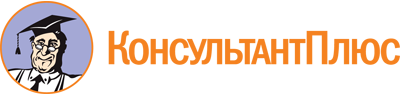 Закон Рязанской области от 05.08.2011 N 64-ОЗ
(ред. от 19.07.2019)
"О выборах главы муниципального образования в Рязанской области"
(принят Постановлением Рязанской областной Думы от 20.07.2011 N 306-V РОД)Документ предоставлен КонсультантПлюс

www.consultant.ru

Дата сохранения: 02.07.2021
 5 августа 2011 годаN 64-ОЗСписок изменяющих документов(в ред. Законов Рязанской областиот 09.12.2011 N 117-ОЗ, от 28.12.2012 N 106-ОЗ, от 14.05.2013 N 24-ОЗ,от 04.06.2014 N 31-ОЗ, от 07.04.2015 N 13-ОЗ, от 25.12.2015 N 100-ОЗ,от 19.05.2016 N 24-ОЗ, от 04.06.2018 N 30-ОЗ, от 08.10.2018 N 64-ОЗ,от 13.06.2019 N 25-ОЗ, от 19.07.2019 N 39-ОЗ)Список изменяющих документов(в ред. Закона Рязанской областиот 04.06.2014 N 31-ОЗ)